Общество с ограниченной ответственностью«ГРАДОСТРОИТЕЛЬСТВО И КАДАСТР»ООО «ГРАДОСТРОИТЕЛЬСТВО И КАДАСТР»Заказчик: Сещинская сельская администрация Договор от 02.09.2019г.ВНЕСЕНИЕ ИЗМЕНЕНИЙ В ГЕНЕРАЛЬНЫЙ ПЛАНСещинского сельского поселения Дубровского муниципального района Брянской областиПояснительная запискаТом II Материалы по обоснованию генерального плана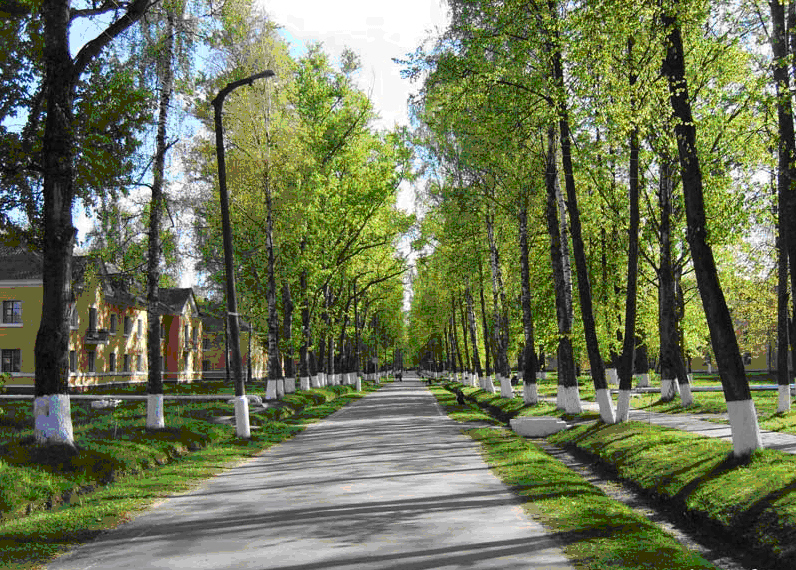 Санкт-Петербург2019Общество с ограниченной ответственностью«ГРАДОСТРОИТЕЛЬСТВО И КАДАСТР»ООО «ГРАДОСТРОИТЕЛЬСТВО И КАДАСТР»Заказчик: Сещинская сельская администрация Договор от 02.09.2019г.ВНЕСЕНИЕ ИЗМЕНЕНИЙ В ГЕНЕРАЛЬНЫЙ ПЛАНСещинского сельского поселения Дубровского муниципального района Брянской областиПояснительная запискаТом II Материалы по обоснованию генерального планаГенеральный директор							В. А. КотляроваСанкт-Петербург 2019Авторский коллектив:Состав проекта:Пояснительные запискиГрафические материалы1. Материалы по обоснованию генерального плана2. Положение о территориальном планированииПримечание: н/с - несекретно	СодержаниеВведение, предмет внесения изменений в генеральный план Сещинского сельского поселения Дубровского района Брянской области	81. Анализ состояния территории, проблем и направлений её комплексного развития	111.1. Общая характеристика территории	121.2.   Природные условия и ресурсы	131.2.1. Климат	131.2.2. Инженерно-геологическая характеристика	151.2.3. Гидрография	211.2.4. Почвы	221.2.5. Растительность	241.2.6. Выводы	271.3. Анализ существующей градостроительной ситуации	281.3.1. Историческая справка	281.3.2. Описание границ Сещинского сельского поселения	311.3.3.Функционально-планировочная организация территории	311.3.4. Анализ современного функционального использования территорий Сещинского сельского поселения	321.3.5. Анализ строительно-планировочных условий и возможностей территориального развития поселения	361.4. Анализ социально-экономического состояния территории	371.4.1. Население и современная демографическая ситуация	371.4.2. Анализ экономической базы развития поселения и структура занятости населения	391.4.3. Анализ системы культурно-бытового обслуживания	391.4.3.1. Система образования	391.4.3.2. Система здравоохранения	401.4.3.3. Физическая культура и спорт	411.4.3.4. Библиотечное обслуживание	411.4.3.5. Организация досуга	411.4.3.6. Бытовое обслуживание	421.5. Жилой фонд	421.6. Анализ состояния транспортной инфраструктуры	431.6.1. Внешний транспорт и улично-дорожная сеть	431.6.2. Анализ организации пассажирского сообщения	461.7. Анализ организации ритуальных услуг и содержание мест захоронения	481.8. Анализ организации в границах поселения электро-, тепло-, газо- и водоснабжения населения, водоотведения, снабжения населения топливом	491.8.1. Водоснабжение	491.8.2. Канализация	511.8.3. Теплоснабжение	511.8.4. Газоснабжение	521.8.5. Электроснабжение	531.8.6. Связь, радиофикация, телерадиовещание	541.9.  Анализ санитарно-экологического состояния природной среды	551.9.1. Состояние почвенного покрова	551.9.2. Атмосферный воздух	561.9.3. Качество поверхностных водных объектов	571.9.4. Водные ресурсы	571.9.5. Радиационная обстановка	581.9.6. Шумовая обстановка	581.10. Оценка организации санитарной очистки территории	591.11. Природно-экологический каркас территории	631.11.1.  Анализ системы озеленения населенных пунктов Сещинского сельского             поселения	641.12. Зоны с особыми условиями использования территории	641.12.1. Объекты культурного наследия (памятники истории и культуры) народов Российской Федерации и зоны их охраны	651.12.2. Водоохранные зоны и прибрежные защитные полосы	711.12.3. Зоны санитарной охраны источников питьевого водоснабжения	751.12.4. Санитарно-защитные зоны	761.12.5. Придорожные полосы от автомобильных дорог	801.12.6. Санитарные разрывы от железной дороги	811.12.7. Зоны месторождений полезных ископаемых	821.12.8. Технические охранные зоны инженерных сетей	822. Обоснование вариантов решения задач территориального планирования, а также перечень мероприятий по территориальному планированию	832.1. Функционально-планировочная организация территории	832.1.1. Задачи по развитию и преобразованию функционально-планировочной структуры	832.1.2. Обоснование решений по функционально-планировочной организации территории	842.1.3. Мероприятия по развитию функционально-планировочной структуры Сещинского сельского поселения	852.1.3.1. Функционально-планировочное развитие населенных пунктов Сещинского сельского поселения	892.1.4. Мероприятия по переводу земель. Обоснование предложений по переводу земель Сещинского сельского поселения	892.2. Социально-экономическое развитие	902.2.1. Обоснование вариантов изменения численности населения	902.2.2. Демографический прогноз	922.2.3. Развитие экономической базы	932.2.4. Развитие системы социального и культурно-бытового обслуживания	942.2.4.1. Образование	992.2.4.2. Здравоохранение	992.2.4.3. Физкультура и спорт	992.2.4.4. Культура	1002.2.4.5. Бытовое обслуживание	1012.2.5. Организация ритуальных услуг и содержание мест захоронения	1012.2.6.  Жилищный фонд и жилищное строительство	1012.3. Развитие транспортной инфраструктуры	1042.3.1. Задачи по развитию и размещению транспортной инфраструктуры	1042.3.2. Обоснование проектных решений по развитию транспортной инфраструктуры	1052.3.3.1. Развитие внешнего транспорта	1052.3.3.2. Развитие пассажирского транспорта	1072.4. Обоснование вариантов решения задач по организации в границах поселения электро-, тепло-, газо- и водоснабжения населения, водоотведения, снабжения населения топливом	1082.4.1. Водоснабжение	1082.4.2. Канализация	1112.4.3. Теплоснабжение	1162.4.4. Газоснабжение	1182.4.5. Электроснабжение	1202.4.6. Связь, радиофикация, телерадиовещание	1222.5. Характеристика зон с особыми условиями использования территорий, установление которых требуется в связи с размещением объектов местного значения	1222.6. Улучшение экологической обстановки и охрана окружающей среды	1272.6.1. Задачи по улучшению экологической обстановки и охране окружающей среды	1272.6.2. Мероприятия по улучшению экологической обстановки и охране окружающей               среды	1272.6.3. Мероприятия по охране атмосферного воздуха	1282.6.4. Мероприятия по охране водных объектов и улучшение качества	128питьевого водоснабжения	1282.6.5. Мероприятия по охране почв	1282.6.6. Мероприятия по защите от шума	1282.6.7. Мероприятия по обеспечению соблюдения режима санитарно-защитных зон предприятий и санитарных разрывов	1292.7. Развитие зеленых насаждений Сещинского сельского поселения	1312.7.1. Задачи по развитию зеленых насаждений	1312.7.2. Мероприятия по сохранению и развитию зелёных насаждений	1322.8. Санитарная очистка территории	1382.9. Инженерная подготовка территории	1412.10. Мероприятия по предотвращению чрезвычайных ситуаций природного и техногенного характера	1422.10.1. Факторы риска возникновения ЧС	1432.10.2. Мероприятия по предупреждению чрезвычайных ситуаций природного и техногенного характера	148Введение, предмет внесения изменений в генеральный план Сещинского сельского поселения Дубровского района Брянской областиВнесение изменений в Генеральный план Сещинского сельского поселения Дубровского района Брянской области разработан ООО «ГРАДОСТРОИТЕЛЬСТВО И КАДАСТР» по заказу администрации Сещинского сельского поселения на основании Договора от02.09.2019г.В основу настоящего документа положена концепция Генерального плана Сещинского сельского поселения Дубровского района Брянской области, утвержденного Решением Дубровского районного Совета народных депутатов от 19 декабря 2013 года                   № 94. При этом в генеральный план Сещинского сельского поселения, выполненный в 2012 году, внесены изменения, предусматривающие соответствие описания и отображения функциональных зон, установленных в проекте, пункту 133 Приложения к приказу Министерства регионального развития Российской Федерации от 9 января 2018 г. № 10 «Требования к описанию и отображению в документах территориального планирования объектов федерального значения, объектов регионального значения, объектов местного значения». Настоящим проектом устранены несоответствия электронной версии действующего проекта с существующим кадастровым делением территории поселения.С учетом вышесказанного внесены соответствующие изменения в текстовые материалы Генерального плана Сещинского сельского поселения, утвержденного решением Дубровского районного Совета народных депутатов от 19 декабря 2013 года                   № 94, Том II «Материалы по обоснованию генерального плана» изложен в новой (настоящей) редакции.Генеральный план поселения согласно Градостроительному кодексу Российской Федерации является документом территориального планирования муниципального образования и направлен на определение назначения территорий, исходя из совокупности социальных, экономических, экологических и иных факторов в целях:- обеспечения устойчивого развития территорий, (т.е. безопасности и благоприятных условий жизнедеятельности человека, ограничение негативного воздействия хозяйственной и иной деятельности на окружающую среду и обеспечение охраны и рационального использования природных ресурсов в интересах настоящего и будущего поколений);- развития инженерной, транспортной и социальной инфраструктур, обеспечения учета интересов граждан и их объединений, Российской Федерации, субъектов Российской Федерации, муниципальных образований.Генеральный план поселения разработан в границах территории Сещинского сельского поселения, установленных законом Брянской области от 09.03.2005 № 3-3 «О наделении муниципальных образований статусом городского округа, муниципального района, городского поселения, сельского поселения и установлении границ муниципальных образований в Брянской области».Исходный год разработки генерального плана поселения – 2019 г.Срок реализации генерального плана рассчитан на 20 лет и разбит на 2 этапа:- первая очередь – период, на который определены первоочередные мероприятия по реализации генерального плана Сещинского сельского поселения – 2019 - 2029 гг.;- расчетный срок – период, на который рассчитаны все основные проектные решения генерального плана Сещинского сельского поселения – 2029 - 2039 год;Перспективное развитие территории за пределами сроков реализации генерального плана – 2039 - 2049 год.Решения генерального плана предполагают дальнейшую детализацию и уточнение на последующих стадиях проектирования в других видах градостроительной документации и в специализированных проектах.Генеральный план Сещинского сельского поселения разработан в соответствии с действующим законодательством Российской Федерации, в т.ч. с учётом требований:Федеральных законов:Градостроительный кодекс Российской Федерации от 29.12.2004 N 190-ФЗ;Земельный кодекс Российской Федерации от 25.10.2001 г. № 136 –ФЗ;Водный кодекс Российской Федерации от 03.06.2006 г. № 74 –ФЗ;Лесной кодекс Российской Федерации от 04.12.2006 г. № 200–ФЗ;ФЗ «О санитарно-эпидемиологическом благополучии населения» от 30.03. . № 52-ФЗ;ФЗ «Об автомобильных дорогах и о дорожной деятельности в Российской Федерации и о внесении изменений в отдельные законодательные акты Российской Федерации» от 08.11.2007г. № 257-ФЗ; ФЗ «О безопасности дорожного движения» от 10 декабря 2007 года № 196-ФЗ; ФЗ «Об общих принципах организации местного самоуправления в Российской Федерации» от 6 октября 2003 года №131-ФЗ; ФЗ «Об охране окружающей среды» от 10.01.02 года № 7-ФЗ; ФЗ «О защите населения и территорий от чрезвычайных ситуаций природного и техногенного характера» от 21 декабря 1994 года № 68-ФЗ;ФЗ «Об объектах культурного наследия (памятниках истории и культуры) народов Российской Федерации» от 25.06.2002 N 73-ФЗ;Областных законовЗакон Брянской области «О градостроительной деятельности в Брянской области» от 15.03.2007 N 28-З;Закон Брянской области «О наделении муниципальных образований статусом городского округа, муниципального района, городского поселения, сельского поселения и установлении границ муниципальных образований в Брянской области» от 09.03.2005 № 3-3.Иных нормативно-правовых актов и технических регламентовСП 42.13330.2011. Свод правил. Градостроительство. Планировка и застройка городских и сельских поселений. Актуализированная редакция СНиП 2.07.01-89* (утв. Приказом Минрегиона РФ от 28.12.2010 N 820);Постановление Госстроя РФ «Об утверждении Инструкции о порядке разработки, согласования, экспертизы и утверждения градостроительной документации» от 29 октября 2002 года №150 (СНиП 11-04-2003);Постановление Главного государственного санитарного врача РФ от 25.09.2007 N 74 «О введении в действие новой редакции санитарно-эпидемиологических правил и нормативов СанПиН 2.2.1/2.1.1.1200-03 «Санитарно-защитные зоны и санитарная классификация предприятий, сооружений и иных объектов»; СНиП 2.07.01-89*. «Градостроительство. Планировка и застройка городских и сельских поселений» (утв. Постановлением Госстроя СССР от 16.05.1989 N 78);СНиП 11-02-96 «Инженерно-экологические изыскания для строительства. Основные положения», М., Минстрой России, .;СНиП 2.04.02-84 «Водоснабжение. Наружные сети и сооружения»;СНиП 2.04.03-85 «Канализация наружные сети и сооружения»;СНиП 2.04.07-86*; методика расчета потребности тепловой энергии на отопление, вентиляцию и горячее водоснабжение жилых и общественных зданий и сооружений;СанПин 2971-84 «Санитарные нормы и правила защиты населения от воздействия электрического поля, создаваемого воздушными линиями электропередачи переменного тока промышленной частоты»;СанПиН 2.1.4.1110 «Закон санитарной охраны источников водоснабжения и водопроводов питьевого назначения»; СанПиН 2.1.6.1032-01 «Гигиенические требования к обеспечению качества атмосферного воздуха населенных мест»;«Методика определения нормативной потребности субъектов Российской Федерации в объектах социальной инфраструктуры» от 19 октября ;и другие.При подготовке генерального плана Сещинского сельского поселения учтена ранее разработанная градостроительная документация, в т.ч.:Схема территориального планирования Брянской области, разработанная НПИ «ЭНКО» в .;Схема территориального планирования Дубровского муниципального района Брянской области, разработанная ООО «Финансовый и организационный консалтинг» в .;Генеральный план Сещинского сельского поселения Дубровского муниципального района Брянской области, выполненный ООО Агентство «Петербург экспресс» в 2012 г.Кроме того, при разработке проекта генерального плана Сещинского сельского поселения учтены положения областных программ, областных проектов, стратегий, концепций, реализуемых в Брянской области в период разработки генерального плана, в т.ч.: «Стратегии социально-экономического развития Брянской области до 2025 года», утверждённой постановлением правительства Брянской области от 20 июня . № 604;«Программы социально-экономического развития Брянской области на 2009-2013 годы», утвержденной Законом Брянской области от 26 ноября 2008 года N 103-З;Генеральный план поселения разработан на основе оцифровки карт «Центргипрозем» г. Брянск масштаба 1:10 000 1990 года, материалов цифровой базы данных спутниковых изображений с КА «GeoEye», «WorldView-1», «WorldView-2», «QuickBird»  2009 – 2011гг, а так же векторных материалов кадастрового деления.Графические материалы генерального плана поселения выполнены с применением геоинформационных технологий в программе MapInfo Professional.  Анализ состояния территории, проблем и направлений её комплексного развитияАнализ состояния территории Сещинского сельского поселения, проблем и направлений ее комплексного развития (комплексная оценка территории) проводится с целью определения типологических, ценностных и балансовых характеристик территории поселения, анализа сложившейся градостроительной ситуации и определения параметров развития территории поселения в средне- и краткосрочной перспективе. Настоящий раздел содержит анализ существующего положения территории, в т.ч. оценку природно-ресурсного потенциала территории, обеспеченности населения жильем, транспортной, инженерной, социальной и производственной инфраструктурами, а также экологического состояния территории.Кроме того, данный раздел направлен на выявление существующих проблем развития территории с целью формирования мероприятий, предназначенных для их решения.При выполнении комплексной оценки выявляются территории, в границах которых устанавливаются ограничения на осуществление градостроительной деятельности – зоны с особыми условиями использования территории,  в т.ч. охранные, санитарно-защитные зоны, зоны охраны объектов культурного наследия (памятников истории и культуры) народов Российской Федерации, водоохранные зоны, зоны санитарной охраны источников питьевого и хозяйственно-бытового водоснабжения, иные зоны, устанавливаемые в соответствии с действующим законодательством Российской Федерации.Общая характеристика территории Территория Сещинского сельского поселения расположена в северной части Дубровского района и имеет смежные границы:- на северо-востоке - с Рогнединским районом;- на востоке - с Дубровским городским поселением;- на юге - с Алешинским сельским поселением;- на северо-западе – со Смоленской областью;- на западе - с Сергеевским сельским поселением.Границы Сещинского сельского поселения установлены законом Брянской области от 09.03.2005 № 3-3 «О наделении муниципальных образований статусом городского округа, муниципального района, городского поселения, сельского поселения и установлении границ муниципальных образований в Брянской области». Территория поселения вытянута с севера на юг на . С запада на восток на . Площадь территории поселения по обмеру топографических материалов составляет . Численность населения на 01.01.2019г. – 5,04 тыс. человек.В состав Сещинского сельского поселения входят 19 населённых пунктов: поселок Сеща, деревня Большая Островня, деревня Глинка, деревня Грибовка, деревня Казенное Узкое, деревня Краснополье, деревня Кутец, поселок Ленинский, деревня Мирошки, деревня Новое Узкое, деревня Плетневка, деревня Прилепы, деревня Радичи, деревня Сеславль, деревня Сосновка, деревня Старая Кочева, деревня Старое Колышкино, деревня Старое Узкое, деревня Холмовая общей площадью . Административным центром Сещинского сельского поселения является п. Сеща. Поселок расположен в 15 км от центра района п. Дубровка.Площади населённых пунктов, а также численность населения в разрезе населённых пунктов, входящих в состав Сещинского сельского поселения приведены в таблице 1.	Таблица 1Характеристика населённых пунктов Сещинского сельского поселения по площади и численности населения по состоянию на 01.01.2019г.Транспортная инфраструктура Сещинского сельского поселения включает 3 вида транспорта: железнодорожный, автомобильный и воздушный, – и принимает нагрузку в направлении межрегиональных, внутриобластных и местных связей.Каркас транспортной автомобильной сети поселения состоит из автомобильной дороги федерального значения А-141 «Орел – Брянск – Смоленск – граница Республики Беларусь», проходящей с юго-востока на северо-запад в центральной части муниципального образования через п. Сеща. Указанная автомобильная дорога имеет огромное значение в обеспечении транзитных международных, межрегиональных, межрайонных и внутренних транспортных связей и входит в Западный рокадный российский автодорожный коридор №3 — «Санкт-Петербург – Псков – Смоленск – Брянск – Орел – Курск – Ростов-на-Дону». Данный маршрут позволяет обеспечивать связи Северных, Западных и Южных регионов России в обход перегруженных дорог Центрального экономического округа. Кроме того, транспортные связи на территории Сещинского сельского поселения обеспечивают автомобильные дороги регионального значения «"Брянск-Смоленск"-Деньгубовка», местного значения, а так же улично-дорожная сеть населенных пунктов.Железнодорожный транспорт на территории поселения представлен линией «Орел – Брянск – Смоленск», находящиеся в управлении Брянского отделения Московской Железной дороги - филиала ОАО «РЖД». Участок железной дороги – однопутный, с тепловозной тягой, протяженность в пределах области – . Ветка используется для перевозки как грузов, так и пассажиров дальнего и пригородного следования. Интенсивность движения  10,8 пар поездов в сутки. 	 На территории Сещинского сельского поселения расположена железнодорожная станция Сещинская.Воздушный транспорт на территории поселения представлен аэродромом «Сеща», на котором имеется 2 искусственных взлетно-посадочных полосы  длиной . Аэродром расположен в 6 районе ПСО зоны управления воздушным движением Московского зонального центра единой системы организации воздушного движения.Типы воздушных судов, принимаемых аэродромом: ИЛ-76, Ан-124 «Руслан», Ан-26, Ан-12.Природные условия и ресурсыКлиматКлимат Сещинского сельского поселения умеренно-континентальный с теплым летом и умеренно холодной зимой. Идущие на восток с Атлантического океана воздушные массы приносят летом пасмурную и дождливую погоду, а зимой значительные потепления.Среднегодовое количество осадков составляет около . Самое большое количество осадков выпадает в июле (75-), наименьшее - в январе - марте (около  в месяц). Средняя относительная влажность воздуха 70-75%. Продолжительность теплого периода составляет 217-234 дня (выше 0С), период с температурой ниже 0С длится 131-148 дней. Вегетационный период составляет в среднем 180 дней (с 16 апреля по 15 октября), период активной вегетации - 140 дней. Осенние заморозки наступают в первой декаде сентября, последние заморозки весной – середина мая. Устойчивый снежный покров образуется в ноябре, мощность снежного покрова достигает в среднем , наибольшая глубина промерзания почвы – 70-.Средняя температура самого холодного месяца (январь) составляет -9,0˚С, средняя температура самого теплого месяца (июль) - +18,2˚С. Абсолютная максимальная температура равна +37˚С, абсолютная минимальная -41˚С. Среднегодовая температура воздуха +5,2˚С.Ветровой режим в теплый период (апрель - сентябрь) характеризуется преобладанием северо-западных, северо-восточных и западных ветров, а в холодный период (октябрь - март) - юго-западных, южных и западных. На ветры западных румбов (3, СЗ, ЮЗ) приходится 47 %, на ветры восточных румбов (В, СВ, ЮВ) 6 % времени в году. На северные ветры приходится 7 %, а на южные 10 % повторяемости. Среднегодовая скорость ветра составляет 3,2 м/с, максимальная наблюдается в феврале, ноябре и декабре (до 3,7 м/с), минимальная в августе-сентябре (около 2,5 м/с). Максимальные порывы ветра составляют 15-35 м/с. Наибольшее число метелей наблюдается в январе и феврале месяце.Территория поселения относится II-В строительно-климатическому району. Расчетная температура для отопления составляет -260С. Расчетная температура для вентиляции составляет -140С. Продолжительность отопительного периода принимается 205 дней. Данные приведены в соответствии со СНиП 23-01-99 («Строительная климатология», 2000г.).Оценка комфортности проживания по климатическим условиямПриродная комфортность/дискомфортность характеризует состояние окружающей среды, оказывающей неблагоприятное воздействие на здоровье человека и на проживание и трудовую деятельность. Минэкономразвития России совместно с Институтом географии Российской академии наук (ИГ РАН) разработали методическую основу природно-климатического районирования территории Российской Федерации. Рассматриваемая территория согласно данной методике относится к умеренно благоприятной зоне. Природные условия здесь умеренно благоприятны для жизнедеятельности населения. Зима умеренно мягкая, а лето теплое. Экстремальное воздействие природы на жизнедеятельность проявляется редко. Как правило, это очень холодные зимы, сильные засухи, которые возможны не чаще, чем один раз за 20 лет.Климатические условия поселения в целом благоприятны для жизнедеятельности человека, трудовой деятельности, отдыха и туризма. Погода с экстремальными условиями (сильные морозы, жара и др.) наблюдаются относительно редко. Холодные зимы повторяются в 26% случаев, т.е. через 4 года, мягкие зимы – 28% повторений, с нормой температуры – 46%. Лето с «нормой» температуры повторяется в 52% лет, более теплое – в 30% лет, более холодное в 18% лет. Сочетание холодной малоснежной зимы и прохладного сухого лета бывает один раз в столетие. Холодная снежная зима и прохладное, дождливое лето наблюдается в 5 – 7% лет. Зато лето с нормой температуры и осадков отмечается в 27% лет, теплое сухое лето в 17% лет, а в целом благоприятные летние сезоны наблюдаются в 64% лет. Мягкие зимы или с нормой температуры отмечаются в 73% лет, а холодные зимы только в 27% лет. Прохладное и дождливое лето отмечено в 8% лет.Инженерно-геологическая характеристикаРельефВ орографическом отношении территория проведения работ находится в западной части Средне-Русской возвышенности. Весьма характерным для рельефа является наличие двух резко выраженных гряд, представляющих собой морены напора днепровского оледенения. В целом Асельская гряда имеет длину около  при ширине около . Северо-восточная часть Кочевской гряды заходит на территорию поселения с юго-запада, гряда имеет длину около  и ширину порядка . Обе гряды характеризуются абсолютными отметками от 240 до  и более. Гряды возвышаются на 80- над разделяющей их низиной (Сещинский проток), где и расположен пгт. Дубровка.На большей части преобладают абсолютные отметки высот от 200 до , в речных долинах - ниже . В целом для территории области характерны плавные и постепенные переходы от возвышенных районов в пониженным (пологоволнистая, слабо расчлененная равнина), однако в районе Асельской и Кочевской гряд наблюдаются значительные колебания высот на небольшом расстоянии.Главную роль в формировании территории поселения сыграла деятельность ледников и талых вод. Значительную роль в формировании рельефа играли также эрозионные процессы; микроформы рельефа часто обусловлены литологическим составом поверхностных пород.Среди различных типов моренного рельефа наиболее своеобразным является крупнохолмистый рельеф морены напора днепровской стадии днепровского оледенения, приуроченный к Асельской гряде. Эта напорная моренная гряда, сильно возвышающаяся над окружающей моренной равниной, сложена грандиозными отторженцами мезозойских отложений, смятых ледником в узкие (около ) параллельные складки и залегающих под маломощными лессовидными или моренными суглинками, а иногда и непосредственно под почвой. Складки нередко хорошо выражены в современном рельефе, придавая ему своеобразный характер системы параллельных гряд, разделенных ложбинами глубиной до 10-. С наличием в составе пород отторженцев туронского мела, залегающих вблизи дневной поверхности, связано в некоторых местах довольно широкое развитие карста.К Асельской напорноморенной гряде непосредственно примыкают участки генетически связанной с ней холмистой моренной равнины днепровской стадии днепровского оледенения. Морена и здесь иногда содержит отторженцы коренных пород. Она перекрыта лессовидными суглинками небольшой мощности, а местами и маломощными флювиогляциальными отложениями. Для этого типа рельефа характерно наличие беспорядочно расположенных довольно пологих холмов высотой 5-, разделенных неглубокими замкнутыми лощинообразными понижениями. На тех участках, где покровные суглинки имеют более значительную можность (до ), они невелируют рельеф, и очертания поверхности становятся более мягкими.В северной части территории проведения работ небольшую площадь занимает расчлененная пологоволнистая моренная равнина днепровской стадии днепровского оледенения. Морена обычно покрыта довольно мощными (до ) лессовидными суглинками, а местами и маломощными флювиогляциальными песками. Водоразделы здесь почти плоские; слабо выпуклые, иногда пологоволнистые, отлого спускающиеся к глубоким, хорошо разработанным долинам и расчлененные довольно густой овражно-балочной сетью. Однако процессы современного размыва развиты слабо. На водоразделах нередко наблюдаются «лессовые блюдца», представляющие собой плоские блюдцеобразные западины, образование которых связано с просадочными явлениями в толще лессовидных суглинках.В отличие от территорий других поселений Дубровского района на территории Сещинского сельского поселения пологоволнистая флювиогляциальная равнина днепровского оледенения занимает незначительные площади (севернее пгт. Дубровка). В формировании ее, очевидно, принимали участие талые воды ледников днепровской и московской стадий; последние выровняли поверхность морены и покрыли ее маломощным (3-) плащом флювиогляциальных отложений. Местами на них лежат покровные суглинки мощностью не более , не оказывающие значительного влияния на характер рельефа. На отдельных участках равнины флювиогляциальные пески отсутствуют, и непосредственно под почвой лежит морена, что также почти не влияет на общий характер рельефа. Для равнины в целом характерны очень большая выравненность и слабая расчлененность. Абсолютные отметки ее достигают 200-. Гидрографическая сеть имеет незначительную густоту, а глубина речных долин обычно не превышает 15-. Водоразделы в большинстве случаев совершенно плоские, часто заболоченные, очень полого спускающиеся к слабо разработанным, плохо оформленным речным долинам. Флювиогляциальные пески иногда лежат непосредственно на коренных породах. Если последние представлены туронским мелом, наблюдается довольно широкое развитие карстовых воронок, которые иногда сливаются друг с другом, образуя своеобразный мелковолнистый рельеф.Своебразная расчлененная пологоволнистая флювиогляциальная равнина наблюдается на правобережье р. Десны ниже устья р. Сещи (юго-восточный сектор территории проведения работ), где залегающие на днепровской морене флювиогляциальные пески покрыты довольно мощными лессовидными суглинками. Этот тип рельефа отличается характерной формой речных долин и оврагов, на пологовыпуклых водоразделах нередко наблюдаются «лессовые блюдца».В речной долине р. Сеща выделяются две надпойменные террасы. Высота второй надпойменной террасы может достигать . Вторая терраса всегда является цокольной; в тех случаях, когда цоколь слагается туронским мелом, поверхность террасы бывает закарстована. Высота первой надпойменной террасы - до . Аллювий первой надпойменной террасы обычно уходит под урез воды. Первая надпойменная терраса обычно отделяется от поймы и второй надпойменной террасы четким уступом. Высота поймы порядка , а на ручьях – до 0,5 – . Поверхность поймы обычно плоская и часто заболоченная.Инженерно-геологические районированиеПо геоморфологическим условиям и геологическому строению территория Брянской области относится к инженерно-геологической области аллювиально-флювиогляциальной Приднепровско-Придеснинской равнины. По признаку преобладающего распространения первых от поверхности стратиграфо-генетических комплексов пород, в сочетании с гидрогеологическими и геоморфологическими условиями, обуславливающими особую инженерно-геологическую обстановку, территория области разделена на несколько инженерно-геологических районов.На территории проведения работ можно выделить площади, относящиеся к IV инженерно-геологическому району, включающему территорию моренной равнины. Поверхность равнины плоская, холмистая и пологоволнистая, среднерасчлененная, сложенная с поверхности чехлом покровных перигляциальных образований, мощностью до 5 -  и более. Преобладающий литологический состав покровных отложений - суглинки лессовидные, тонкие однородные, известковистые, пористые, с редкими линзами песков. Удельное расчетное давление на них 1,7 - 2 кг/см2. Под покровными суглинками залегают ледниковые отложения: суглинки, глины, реже супеси различной плотности, неоднородные, с гравием, галькой и валунами различных пород с редкими прослоями и линзами разнозернистых песков. Условное расчетное давление на морену 2 - 2,5 до 4 кг/см2.Морена широко используется как достаточно надежное основание для различного рода инженерных сооружений. Вследствие высокой естественной уплотненности она дает незначительную осадку под сооружениями и обычно держит отвесные откосы. Для строительства зданий и сельскохозяйственных сооружений, полотна железных и автомобильных дорог в качестве основания фундамента используются покровные суглинки, обладающие хорошими несущими свойствами.Меньшие площади (юго-восточный сектор) занимают территории водно-ледниковых равнин в пределах водораздельных пространств и их склонов (III инженерно-геологический район). Для района характерны сглаженные формы рельефа. Водно-ледниковый комплекс представлен песками с прослоями суглинков и глин, включениями валунно-галечного материала. Условное расчетное давление на пески 1-2 кг/см2, на глинистые породы - 2, реже - 2,5 кг/см2.Гидрогеологическая характеристикаТерритория проведения работ расположена в области сочленения юго-западного борта Московского и северо-восточного борта Днепровского артезианского бассейнов и согласно гидрогеологическому районированию относится к первому гидрогеологическому району. Здесь основное значение в качестве источников централизованного водоснабжения сохраняют девонские водоносные горизонты, но могут быть использованы и водоносные комплексы мела. Выделяются нижеследующие гидрогеологические подразделения, включающие водоносные, локально слабоводоносные и водоупорные горизонты и комплексы.Водоносный современный аллювиальный горизонт (alV) приурочен к пойменным и русловым отложениям рек, ручьев, балок и оврагов. Он прослеживается полосами по долинам рек шириной до 0,5-, а по долинам мелких рек, ручьев, балок и оврагов - от нескольких метров до первых десятков метров. В литологическом составе водовмещающих пород преобладают песчано-глинистые отложения. Мощность водоносного горизонта составляет от 3,5 до , для мелких рек, ручьев и оврагов от десятков сантиметров до . Водоносный горизонт повсеместно залегает первым от поверхности и практически не имеет водоупорного перекрытия. Воды аллювиальных отложений безнапорные, глубина залегания уровня до . Дебиты разведочных скважин изменяются от 0,01-0,62 л/с в суглинках, до 2,8-5,94 л/с в песках. По химическому составу воды преимущественно гидрокарбонатные магниево-кальциевые, хлоридно-гидрокарбонатные магниево-кальциевые, сульфатно-гидрокарбонатные магниево-кальциевые. Воды обычно пресные, общая минерализация колеблется от 0,2 до 0,92 г/дмЗ.Водоносный средне - верхнечетвертичный аллювиально-флювиогляциальный горизонт (a,f II-III) включает в себя обводненные аллювиальные отложения I и II надпойменных террас рек. В литологическом составе водовмещающих отложений террас преобладают пески разнозернистые, супеси с прослоями и линзами суглинков, глин, гравия и гальки. Мощность водоносного горизонта изменяется от 2 до . Водоносный горизонт повсеместно залегает первым от поверхности и не имеет водоупорного перекрытия. Воды горизонта обычно безнапорные. Глубины залегания уровня изменяются в широких пределах от 0,2 до . Водообильность горизонта сравнительно невелика. Дебиты по скважинам колеблются от 0,01 до 1,0 л/с. Воды обычно пресные, по химическому составу преимущественно гидрокарбонатные натриево-кальциевые, магниево-кальциевые, кальциевые, хлоридно-гидрокарбонатные натриево-кальциевые, кальциево-магниевые, магниево-натриевые с минерализацией от 0,3 до 0,8 г/дмЗ.Водоносный московский водно-ледниковый горизонт (f,lg II ms) приурочен к водно-ледниковым отложениям, распространенным на водоразделах и склонах. Водовмещающими отложениями являются разнозернистые пески с невыдержанными прослоями суглинков и глин. Мощность водоносного горизонта изменяется от 1,0 до , чаще составляя 1,5-. Глубина залегания уровня колеблется от 0,6 до . Водообильность горизонта низкая, дебиты изменяются от 0,01 до 0,86 л/с. По химическому составу широко распространены воды гидрокарбонатные кальциевые, гидрокарбонатные магниево-кальциевые, реже сульфатно-гидрокарбонатные кальциево-натриевые. Общая минерализация колеблется от 0,1 до 0,8 г/дмЗ.Водоносный окско-московский водно-ледниковый горизонт (f,lg I-II ok-ms) приурочен к нерасчлененным водно-ледниковым, ледниковым, аллювиальным и болотным отложениям, тяготеющим к долинам рек и склонам водоразделов. Водовмещающими породами горизонта являются пески с прослоями суглинков. Мощность водоносного горизонта не выдержана по площади и изменяется от 3,4 до . Глубина залегания уровня подземных вод изменяется от 0,5 до , в среднем составляя 2,0-. Воды напорно-безнапорные. Величина напора в среднем составляет 5-. Водообильность невысокая. Дебиты изменяются от 0,08 до 1,0 л/с, максимальные значения - до 5,0 л/с. По химическому составу воды пресные. Чаще встречаются гидрокарбонатные кальциевые и хлоридно-гидрокарбонатные натриево-кальциевые воды. Общая минерализация воды изменяется от 0,1 до 0,6 г/дмЗ. Грунтовые воды четвертичных водоносных горизонтов используются местным населением при помощи копаных колодцев, родников – для хознужд.Для централизованного водоснабжения не представляют практического интереса ввиду невыдержанности фильтрационных свойств при их невысоких абсолютных значениях и плохой защищенности от поверхностного загрязнения.Водоносный турон-сантонский карбонатный комплекс (K2t-st) приурочен к отложениям туронского и коньякского ярусов верхнего мела, которые залегают на водоразделах и отсутствуют по долинам рек, где они размыты. Водосодержащими отложениями являются трещиноватые опоки, трепел, мел, мергель. Мощность горизонта изменяется от первых метров в долинах до  на водоразделах. Глубина залегания уровня вод комплекса зависит от рельефа местности и изменяется от десятых долей метра в бортах долин до 10- на водоразделах. Воды комплекса напорно-безнапорные. Значения водопроводимости колеблются от 13 до 32 м2/сут, дебиты родников достигают 0,05-0,25 л/с, дебиты скважин - 0,5-0,6 л/с. Воды турон-сантонского карбонатного комплекса преимущественно пресные с общей минерализацией 0,1-0,8 г/дмЗ, гидрокарбонатные, кальциевые, умеренно жесткие. Величина рН изменяется от 5,7 до 7,4, окисляемость по кислороду от 0,6 до 15,4 мг/дм3. Иногда, за счет поверхностного загрязнения, отмечается повышенное содержание нитратов (до 65 мг/дм3). Воды комплекса используются населением для хозяйственно-питьевых нужд посредством копаных колодцев. Водоносный турон-сантонский карбонатный комплекс неперспективен для использования его с целью хозяйственно-питьевого водоснабжения в виду слабой защищенности от поверхностного загрязнения.Водоносный альб-сеноманский терригенный горизонт (Kal-s) распространен на всей территории проведения работ. Водовмещающие отложения водоносного альб-сеноманского терригенного горизонта представлены песками мелко-среднезернистыми, пылеватыми с прослоями гравия и гальки. Мощность водоносного горизонта составляет преимущественно 15-. Воды альб-сеноманского терригенного горизонта напорные и субнапорные. Величина напора уменьшается с севера на юг от 20 до . Водопроводимость горизонта в среднем колеблется от 160 м2/сут до 204 м2/сут. Дебиты разведочных скважин с сетчатыми фильтрами находятся в пределах 0,3-1,1 л/с при понижениях 2,4 - . Дебиты разведочных безфильтровых скважин и скважин с проволочными фильтрами достигают величин 3,3-4,7 л/с при понижениях 1,8 - .Воды пресные с общей минерализацией 0,1-0,6 г/дмЗ, по химическому составу преимущественно гидрокарбонатные кальциевые, реже сульфатно-гидрокарбонатные натриево-магниево-кальциевые. Воды пригодные для питьевых целей, соответствуют требованиям СанПиН 2.1.4.559-96 «Питьевая вода. Гигиенические требования к качеству воды централизованных систем питьевого водоснабжения. Контроль качества». Водоносная верхнефранско-фаменская терригенно-карбонатная свита (D3fr2-fm) приурочена к отложениям горизонтов верхнего девона и распространена на всей территории работ. Водовмещающими породами свиты являются трещиноватые доломиты и известняки с невыдержанными прослоями песчаников, мергелей, песков и глин. Подземные воды преимущественно напорные. В естественных условиях пьезометрические уровни на водоразделах устанавливались на отметках 172- абс. высоты, снижаясь к долинам до 170-. Эксплуатация подземных вод этой свиты проводится с . Водообильность свиты высокая и находится в прямой зависимости от степени трещиноватости и промытости водовмещающих отложений. Величина водопроводимости изменяется от 150-200 до 300-400 м2/сут. Дебиты по скважинам изменяются от 4,0 до 10,0 л/с при понижениях 2-. Химический состав вод гидрокарбонатный магниево-кальцивый, натриево-магниево-кальциевый. Минерализация - в пределах 0,2-1 г/дмЗ. В случае загипсованности водовмещающих пород свиты формируются сульфатные магниево-кальциевые воды. Содержание стронция в водах верхнефранско-фаменской терригенно-карбонатной свиты достигает 12,4 мг/дмЗ. Высокие содержания данного элемента объясняются наличием здесь в водовмещающих породах стронций содержащего минерала целестина и стронционита.На территории Дубровского района разведано три месторождения пресных подземных вод: участок Дубровский-1 (D3f2-fm) и участок Дубровский-2 (D3f2-fm) находятся на территории Сещинского сельского поселения (третий участок - Сещенский (D3f2-fm). Полезные ископаемыеНа территории Брянской области известен целый ряд полезных ископаемых. Четвертичным отложениям подчинены месторождения кирпичных глин, строительных песков, гравия и торфа. К меловым отложениям приурочены залежи фосфоритов, мела, трепела и опоки. Большая часть полезных ископаемых не используется.На территории Дубровского района насчитывается 18 месторождений торфа с разведанными балансовыми запасами категории А+В+С1 = 2603 тыс.т; С2 = 53 тыс.т и забалансовыми в объеме 1596 тыс.т. Все месторождения местного значения. В настоящий момент разрабатываемых месторождений нет.Экзогенные геологические процессы (ЭГП)Современные рельефообразующие процессы на территории проведения работ довольно разнообразны: овражная эрозия, речная эрозия, лессы, карст, заболачивание, гравитационные и эоловые процессы.Овражная эрозия. В эрозионном расчленении рельефа оврагам и балкам в Брянской области принадлежит значительная роль. Среди песков и моренных суглинков овражно-балочная сеть встречается гораздо реже, нежели в области распространения лессовидных суглинков. На территории проведения работ развиты слабо. Речная эрозия, выраженная в боковом подмыве склонов, часто наблюдается в долинах рек. Этому процессу подвержены уступы пойменных и надпойменных террас, коренные склоны, сложенные как четвертичными, так и дочетвертичными отложениями. Интенсивность бокового подмыва обычно незначительна.Лессовые блюдца часто встречаются на участках со значительной мощностью покровных суглинков, представляя собой замкнутые западины (диаметром 50- и глубиной до 1-, образование которых связано с просадочными явлениями. Обычно такие западины располагаются изолированно или небольшими группами.Карст развит довольно широко на территории Брянской области и приурочен к мергельно-меловым породам кампан-маастрихтского и турон-сантонского возраста. В большинстве случаев карстовые процессы приурочены к зонам повышенной трещиноватости мергельно-меловой толщи. Проявления карста выражаются в образовании на водораздельной поверхности круглых и неправильной формы западин и воронок, одиночных и часто вытянутых в цепочку, нередко дающих начало верховьям оврагов. Эти формы встречаются на различных геоморфологических уровнях. Размеры воронок разнообразны, от нескольких метров до 20-. На территории района встречаются воронки (озера) диаметром 200- и глубиной до 30м. Воронки часто заполнены продуктами разрушения коренных пород: Большинство из них задернованы и заросли болотной травой, кустарником и деревьями, часто западины заболочены или заполнены водой.Заболачивание достаточно широко развито на территории Дубровского района, в основном, в долине реки Сеща. Повсеместно заболачивание развивается в пределах небольших локальных понижений в рельефе и связано с затрудненным стоком поверхностных вод, либо неглубоким залеганием водонасыщенных и водоупорных пород. Заболоченные участки непригодны для строительства из-за низкой несущей способности торфов и обводненности.Гравитационные процессы на территории работ развиты слабо. Оползни наблюдаются в долинах рек и оврагов, сопровождая процессы оврагообразования. Смещение отложений на склонах происходит вследствие перехода их в текучее состояние при увлажнении их дождями, талыми поверхностными или подземными водами.Эоловые процессы развиты на ограниченных по площади участках (на аллювиальных террасах рек и флювиогляциальных равнинах). В результате ветровой эрозии происходит накопление песчаного материала и образование донного рельефа на локальных участках. Песчаные холмы обычно имеют высоту 1- и крутизну склонов 10-40о, овальную или серповидную форму, пологие вершины. Расположение холмов беспорядочное. Обычно эоловые образования закреплены растительностью.ГидрографияТерритория проведения работ принадлежит бассейну реки Десны. Река Сеща (правый приток р. Десны), протекающая по территории поселения и является его основной водной артерией. Длина реки – . Берега и дно преимущественно песчаные. Берега сложены из меловых образований, в виде двух ярусов. На территории поселения принимает притоки: р. Немерка и р. Каменец. Для р. Сещи, как и для всех рек Дубровского района, характерно незначительное падение и невысокая скорость течения (0,2-0,3 м/сек), извилистость русла и заболоченность поймы. Густота речной сети Дубровского района – 0,37 км/км2.По характеру питания и режима реки относятся к восточно-европейскому типу с преобладанием снегового питания и преимущественно весенним стоком. Талые воды весной дают 60% годового стока. В общем балансе питания реки на долю дождевого питания приходится менее 20%, подземного - около 25%. Режим водоемов тесно связан с общим режимом погодных условий по сезонам года.Для рек характерно высокое весеннее половодье, проходящее двумя-тремя пиками, обусловленными неравномерным таянием снега или дождями. Средние даты начала половодья изменяются от 17 до 23 марта, даты конца половодья - 29 апреля - 9 мая, продолжительность половодья составляет в среднем 50-60 дней. Летняя межень устанавливается в мае и характеризуется устойчивыми низкими уровнями. Средняя продолжительность летне-осеннего меженного периода - 125-170 дней. Амплитуда колебаний изменяется в пределах 0,2-. В летне-осенний период имеют место дождевые паводки небольшой интенсивности. Они наблюдаются не ежегодно, высота подъема воды колеблется от 50 до , а в отдельные годы до . Средняя продолжительность паводков 5 –12 дней. Зимняя межень начинается в ноябре - декабре и продолжается от 80 до 120 дней. Для зимней межени характерна несколько меньшая водность, чем для летне-осенней.В термическом режиме рек ярко выражены два периода - открытой поверхности воды и ледостава. Средняя продолжительность ледостава 110-120 дней, наибольшая в суровые зимы составляет 150-160 дней. Вскрытие рек, как правило, происходит в начале первой декады апреля, замерзание - в первой и второй декадах декабря. В июле температура воды на реках достигает 19-210С. Водность рек обусловлена величиной запасов снега, ходом снеготаяния и количеством жидких осадков, выпадающих в период половодья. Средняя годовая амплитуда колебания уровня воды на реках изменяется в пределах от 50 до .ПочвыВ почвенно-географическом отношении территория проведения работ расположена в районе дерново-подзолистых легкосуглинистых почв Средне-Русской возвышенности южно-таежной подзоны. Почвенный покров отличается большой пестротой. Это связано с неоднородностью рельефа и гидрогеологических условий, с широким развитием эрозионных процессов, многообразием почвообразующих и подстилающих пород.Почвообразующие породы на территории области представлены отложениями следующих основных генетических групп: моренные, водно-ледниковые, лессовые, аллювиальные, болотные.Преобладающим типом почв на территории поселения являются дерново-подзолистые. Они связаны со всеми почвообразующими породами и встречаются по всех ландшафтах. По степени подзолистости дерново-подзолистые почвы могут быть представлены тремя видами: слабоподзолистые (имеют значительное распространение), среднеподзолистые и сильноподзолистые. Проявление подзолистого процесса зависит от минералогического состава почвообразующих пород. Физико-химические показатели профиля дерново-подзолистых почв довольно четко подчеркивают их разнообразия по механическому составу. Закономерности профильных изменений физико-химических свойств менее определенны и более сложны. Кислотный профиль трехступенчатой формы; гумусовая часть, как правило, менее кислая, чем элювиальная, а в иллювиальной части кислотность опять возрастает. Колебания физико-химических показателей в почвенном профиле выше, чем в породе, а в гумусово-элювиальной части меньше, чем в иллювиальной. Стационарность условий гумусообразования высокая. В верхней части профиля отражением этого является относительная стабильность показаний содержания гумуса.Для дерново-подзолистых песчаных и супесчаных почв характерна величина рН=4,8, содержание гумуса от 0,9 до 1,1 %, мощность гумусного (пахотного) горизонта . Кислотность дерново-подзолистых легкосуглинистых почв несколько ниже (5,0), а также выше содержание гумуса (1,5%) и больше мощность гумусного (пахотного) горизонта ().Дерново-подзолистые оглеенные почвы относятся к болотно-подзолистому типу почвообразования. Гипсометрически эти почвы почти всегда залегают ниже дерново-подзолистых; это почвы понижений разной формы, потяжин, блюдец и западин, т.е. слабодренированных местоположений с дополнительным поступлением влаги. Формируются они под воздействием целого ряда почвообразующих процессов, ведущими из которых является дерновый, подзолистый и глеевый.В классификационном отношении эти почвы образуют три подтипа болотно-подзолистых почв. В типе болотно-подзолистых почв песчаные разновидности представлены незначительно, преобладают суглинистые почвы.Для дерново-подзолистых слабоглееватых и глееватых почв характерна величина рН=4,9 и содержание гумуса 1,3% (супесчаная); рН=4,7, содержание гумуса 1,1 % (песчаная); рН=5,0, содержание гумуса = 1,8 % (легкосуглинистая). Мощность гумусного горизонта около .Дерново-подзолистые глеевые почвы менее кислые (рН=6,0) и имеют больший процент содержания гумуса (до 2,7%).Поименные дерновые почвы характеризуются содержание гумуса порядка 3%, величиной рН=6,4 и мощностью гумусного горизонта около .Болотные почвы имеют незначительное распространение на территории работ.С точки зрения кислотности почв следует отметить значительную долю кислых (более 40% по Брянской области) в структуре пахотных земель. Повышенная кислотность почв нейтрализуется путем проведения известкования. Для территории Дубровского района характерно наличие в приблизительно равных долях слабокислых почв (рН=5,1-5,5) и почв, близких к нейтральным (рН=5,6-6,0).В настоящее время для почв Брянской области в целом, и территории Сещинского сельского поселения в частности, характерен процесс снижения содержания гумуса. Снижение содержания органического вещества происходит, в основном, по двум причинам: вследствие биологических потерь, когда преобладает минерализация над образованием за счет поступления свежего органического вещества; из-за водно-ветровой эрозии почв (механические потери). И все же главная причина отрицательного баланса гумуса заключается в недостаточном применении органических удобрений. За последние 10 лет содержание гумуса в почвах Брянской области уменьшилось с 2,16 % до 2,13 % (75% оптимального содержания). Помимо содержания гумуса одним из показателей почвенного плодородия является содержание подвижного фосфора. Для Дубровского района характерно пониженное содержание подвижного фосфора на более чем 20% площади пахотных почв. Для Брянской области в целом актуальность калийного питания растений обусловлена, прежде всего, тем, что больше половины пашни имеют легкосуглинистые, супесчаные и песчаные разновидности почв с низкими естественными запасами калия, и тем, что калий, являясь по своим физико-химическим свойствам аналогом радиоцезия, препятствует проникновению его в растения. Потребность в микроэлементах в значительной мере удовлетворяются при внесении навоза, содержащего почти все микроэлементы, а также некоторых минеральных удобрений (суперфосфат, аммофос, нитрофоска, азофоска, диаммофос, суперфос и другие). Нуждаемость пахотных земель Дубровского района в микроудобрениях практически по всем их видам высокая. Особенно высокая доля почв (95-98%), требующих внесения кобальтовых, цинковых и молибденовых удобрений. РастительностьЗемли лесного фонда на территории Сещинского сельского поселения представлены территориями площадью 2976,35 га, относящимися к ГУ «Дубровское лесничество».По укрупненному лесорастительному районированию вся территория проведения работ относится к лесорастительной зоне хвойно-широколиственных лесов, лесному району хвойно-широколиственных (смешанных) лесов европейской части Российской Федерации.Согласно Лесному плану Брянской области, разработанному Брянской государственной инженерно-технологической академией в ., по целевому назначению леса ГУ «Дубровское лесничество» подразделяются на защитные и эксплуатационные.Использование защитных лесов предусматривает устойчивое управление лесами, сохранение биологического разнообразия лесов, повышение их потенциала, сохранение средообразующих, водоохранных, защитных, санитарно-гигиенических, оздоровительных и иных полезных функций лесов, с одновременным использованием лесов при условии совместимости этого использования с ценным назначением лесов и выполняемыми ими полезными функциями.Эксплуатационные леса подлежат освоению в целях устойчивого, максимально эффективного получения высококачественной древесины и других лесных ресурсов, продуктов их переработки с обеспечением сохранения полезных функций лесов.Характеристика лесных и нелесных земель лесного фонда на территории Дубровского лесничества приведена в таблице 2.Таблица 2Характеристика лесных и нелесных земель лесного фондана территории Дубровского лесничестваЛесные земли Дубровского лесничества занимают 98,8% от общей площади земель, покрытые лесной растительностью земли –  или 98,0%, не покрытые лесной растительностью –  или 0,8%, из них несомкнувшиеся лесные культуры – 0,7%. Нелесные земли занимают  или 1,2% от общей площади земель, они представлены преимущественно дорогами и просеками – 0,6%, болота занимают незначительную площадь -  или 0,3%.Распределение лесов Дубровского лесничества по целевому назначению и категориям приведено в таблице 3.Таблица 3Распределение площади лесов, расположенных на землях лесного фонда, по целевому назначению и категориям защитных лесовПримечание: Числитель – общая площадь, знаменатель – покрытые лесной растительностью земли.На долю эксплуатационных лесов Дубровского лесничества приходится 14,7% (7,6 тыс.га), доля защитных составляет 85,3% (44,2 тыс.га). Общий запас древесины лесничества – 9992,0 тыс.м3.В Дубровском лесничестве преобладают средневозрастные березовые насаждения (54,7%). Хвойные насаждения занимают 25,9%, из них сосна 60,9%, ель – 39,1%, твердолиственные занимают 1,1%, мягколиственные насаждения - 73% от покрытых лесной растительностью земель. Средний возраст насаждений 51 год, средний класс бонитета 1,2, средняя полнота 0,70. Средний запас насаждений на  - , а спелых и перестойных - . Средний прирост древесины на  - . Средний состав насаждений по Дубровскому лесничеству: 4,3Б 2,4ОС 1,5С 0,9Е 0,5Олч 0,2Лип 0,1Д 0,1Дн+Кл, Ив, Олс, Я, Л, К, В, Г, Т.Наиболее распространенной группой типов леса в лесничестве является – сложная, и занимает площадь  или 47,3% покрытых лесной растительностью земель.По лесорастительным условиям насаждения лесничества произрастают преимущественно на свежих типах лесорастительных условий – 47% (А2, В2, С2, Д2), которые благоприятны для произрастания большинства лесообразующих пород.В целом лесорастительные условия благоприятны для произрастания большинства основных лесообразующих пород.Уход за лесами осуществляется в целях повышения продуктивности лесов и сохранения их полезных функций путем вырубки части деревьев и кустарников, проведения агролесомелиоративных и иных мероприятий. При уходе за лесами осуществляются рубки лесных насаждений любого возраста, направленные на улучшение породного состава и качества лесов, повышение устойчивости к негативным воздействиям и экологические роли. В лесах Дубровского лесничества намечены следующие виды ухода за лесами: прореживания; проходные рубки; рубка единичных деревьев.Ежегодный допустимый объем изъятия древесины (расчетная лесосека) при всех видах рубок на территории Дубровского лесничества для ликвидного запаса – 75,4 тыс.м3, делового запаса - 38,6 тыс.м3. Площадь лесосеки - .По классам пожарной опасности леса Дубровского лесничества распределяются следующим образом: I класс –  (1%); II класс –  (9%); III класс –  (30%); IV класс –  (59%); V класс –  (1%). Средний класс пожарной опасности – III,5.Основной задачей профилактики лесных пожаров является предупреждение их возникновения. К профилактическим мероприятиям относятся: постоянный контроль за выполнением Правил пожарной безопасности в лесах, систематическое проведение разъяснительной работы среди населения и противопожарное обустройство территории лесного фонда средствами наглядной агитации, информации и отдыха.Сбор лесных ресурсов носит на территории лесов лесничества любительский характер. К пищевым лесным ресурсам, заготовка которых может осуществляться на территории лесничества, относятся дикорастущие плоды, ягоды, грибы, березовый сок и другие лесные ресурсы. Растительный покров лугов, залежей, сенокосов представлен злаковыми, разнотравно-бобово-злаковой, разнотравно-осоковой растительностью.В поймах рек размещены луговые угодья. Среди суходольных лугов Брянщины значительное место занимают суходолы крутосклонные и суходолы лощинно-овражные. Суходольные сенокосы и пастбища увлажняются в основном за счет выпадения атмосферных садков, при этом значительная часть влаги стекает по склонам. Почвы суходольных сенокосов и пастбищ под влиянием смыва обеднены мелкоземом и питательными веществами. В жаркое время года растресканы. Это повреждает корневую систему растений. Травостой в таких условиях большей частью низкий, разреженный, малоценный в кормовом отношении.В Дубровском городском поселении имеются заболоченные территории. Растительность болот представлена древесными, кустарниковыми, травяными и гипновыми (моховыми) сообществами, а также их комбинациями.На территории Дубровского района произрастают виды растений, занесенных в Красную книгу России. Многие растения включены в число охраняемых в Брянской области.1.2.6. ВыводыНа основании анализа природных условий и ресурсов можно охарактеризовать большую часть территории Сещинского сельского поселения как благоприятную для градостроительного освоения и хозяйственной деятельности. Исключениями могут служить территории, подверженные неблагоприятным процессам экзогенной геодинамики, таким как локальные карстовые проявления, заболоченные участки, сезонное затопление поймы рек, в т.ч. территории оврагов и балок.Кроме того, территория обладает высоким рекреационным потенциалом благодаря уникальным природным условиям, подходит для сельскохозяйственного использования, поскольку характеризуется наличием почвенных ресурсов и благоприятным климатом.1.3. Анализ существующей градостроительной ситуации1.3.1. Историческая справкаМуниципальное образование Сещинское сельское поселение образовано в результате проведения муниципальной реформы (реформы системы местного самоуправления с принятием ФЗ «Об общих принципах организации местного самоуправления в Российской Федерации» (№131-ФЗ от 6 октября .)) в 2005 году путём преобразования дореформенного Сещинского сельсовета.1. Се́щаСе́ща — посёлок в Дубровском районе Брянской области, административный центр Сещинского сельского поселения. 28 апреля 2011 года удостоен почётного звания Брянской области «Посёлок партизанской славы». Посёлок возник при ж/д станции (Сещинская) на линии Брянск—Рославль (с 1868), назван по одноимённой деревне (в  на юго-восток, ныне практически исчезла). Входил в состав Рославльского уезда Смоленской губернии (в 1924—1929 — волостной центр). Месторождение фосфоритов (с 1883 по 1941 работала старейшая на Брянщине фосфоритная мельница).В 1931 году в Сеще было начато строительство крупного военного аэродрома для тяжёлой авиации, на котором в годы фашистской оккупации во время Великой Отечественной войны действовало интернациональное подполье (в 1968 году на шоссе у посёлка установлен памятник в честь его героев, архитектор Ю. И. Тарабрин).16 февраля 1956 года было подписано Постановление Президиума Верховного Совета РСФСР об отнесении посёлка Сеща к категории рабочих посёлков (посёлков городского типа), однако сведений об исполнении или отмене данного постановления не имеется.2. д. Большая Островняд. Большая Островня упоминается (под названием Островня) с начала XVII века как владение Безобразовых, в составе Вороницкой волости Брянского уезда. С 1776 по 1929 год входила в Рославльский уезд Смоленской губернии (с 1861 — в составе Радичской волости, в 1924—1929 в Сещинской волости). В XIX веке была устроена почтовая станция на тракте Брянск-Рославль.В XX веке — центральная усадьба совхоза «Сещенский».3. д. Глинкад. Глинка упоминается с XVIII века как сельцо (другое название — Никольское), первоначально входила в Брянский уезд; с 1776 по 1929 в Рославльском уезде Смоленской губернии (с 1861 — в составе Радичской волости, в 1924—1929 в Сещинской волости), с 1929 в Дубровском районе. До 1959 года входила в Радичский сельсовет.4. д. Грибовкад. Грибовка упоминается с конца XIX века как сельцо; до 1929 в Рославльском уезде Смоленской губернии (Радичская, с 1924 Сещинская волость). С 1929 в Дубровском районе.5. д. Казённое Узкоед. Казённое Узкое возникла во второй половине XIX века; до 1929 года в Рославльском уезде Смоленской губернии (Радичская, с 1924 Сещинская волость). С 1929 в Дубровском районе; с 1920-х гг. по 1959 в Узщанском сельсовете.6. д. Краснопольед. Краснополье упоминается с XVIII века; первоначально входила в Брянский уезд. С 1776 до 1929 года в Рославльском уезде Смоленской губернии (с 1861 — в составе Радичской волости, с 1924 в Сещинской волости). В первой половине XX века упоминается как село с храмом (закрыт в 1938 году[2], не сохранился).7. д. Кутецд. Кутец упоминается с XVIII века (первоначально входила в Брянский уезд). С 1776 по 1929 год в Рославльском уезде Смоленской губернии (с 1861 — в составе Радичской волости, в 1924—1929 в Сещинской волости). С 1929 года в Дубровском районе.8. п. Ленинскийп. Ленинский основан в 1920-е годы на территории Брянского уезда; до 1929 входил в Дубровскую волость. До 1969 года — в Жабовском, Староколышинском, Сергеевском, Заустьенском сельсоветах.9. д. Мирошкид. Мирошки упоминается с XVIII века (первоначально — в составе Брянского уезда; также называлась Мирошкино, Мурашкино). С 1776 по 1929 год в Рославльском уезде Смоленской губернии (с 1861 года — в составе Радичской волости, с 1924 в Сещенской волости). С 1929 в Дубровском районе; до 1959 года в Узщанском сельсовете.10. д. Новое Узкоед. Новое Узкое (Малое Узкое) возникла во второй половине XIX века при железнодорожном разъезде Узкий (ныне — платформа Узкое) на линии Брянск—Рославль. До 1929 года в Рославльском уезде Смоленской губернии (Радичская, с 1924 Сещинская волость). С 1929 в Дубровском районе; до 1959 года в Узщанском сельсовете.11. д. Плетнёвкад. Плетнёвка упоминается с XIX века (также называлась Летяга, Летяги), до 1929 года входила в Рославльский уезд Смоленской губернии (с 1861 — в составе Сергиевской волости, с 1922 в Епишевской, с 1924 в Сещенской волости).12. д. Прилепыд. Прилепы упоминается с XVIII века; первоначально входила в Брянский уезд. С 1776 до 1929 года в Рославльском уезде Смоленской губернии (с 1861 — в составе Сергиевской волости, с 1922 в Епишевской, с 1924 в Сещенской волости).C 1929 года в Дубровском районе; до 1969 входила в Заустьенский и другие сельсоветы.13. д. Радичид. Радичи возникла предположительно в XV—XVI в.; впервые упоминается в документах 1610 года. До XVIII века относилась к Вороницкой волости Брянского уезда. С 1776 по 1929 год в Рославльском уезде Смоленской губернии (с 1861 по 1924 год — центр Радичской волости, в 1924—1929 в Сещенской волости). С XVIII до середины XX века — село с храмом (разрушен в 1943). До 1959 года — центр Радичского сельсовета.14. д. Сесла́вльд. Сесла́вль известна с древнейших времён (историческое название — Всеславль); упоминается с XV века в числе волостных центров Смоленского княжества. В XV—XVI вв. — село, волостной центр (с 1503 — Брянского уезда); бывшее владение Мясоедовых и др. В XVII—XVIII вв. входило в Вороницкую волость Брянского уезда. С 1776 по 1929 год в Рославльском уезде Смоленской губернии (с 1861 года — в составе Радичской волости, с 1924 в Сещенской волости). С 1929 в Дубровском районе; до 1959 года в Узщанском сельсовете.15. д. Сосновкад. Сосновка упоминается с XVIII века в составе Брянского уезда, бывшее владение Правиковых и др. (Также называлась Сосновка-Соколовка, Круглая.) Входила в приход села Жабова, с 1850 — села Нарадовки. С 1861 по 1924 в Алешинской волости Брянского (с 1921 — Бежицкого) уезда; позднее в Дубровской волости, Дубровском районе (с 1929). В конце XIX века работал винокуренный завод. До 1969 — в Жабовском, Староколышинском, Сергеевском, Заустьенском сельсоветах.16. д. Старая Кочевад. Старая Кочева упоминается с XVIII века (как Кочева, позднее также Большая Кочева); первоначально входила в Брянский уезд. С 1776 до 1929 года в Рославльском уезде Смоленской губернии (с 1861 — в составе Сергиевской волости, с 1922 в Епишевской, с 1924 в Сещенской волости).C 1929 года в Дубровском районе; до 1969 входила в Заустьенский и другие сельсоветы.17. д. Старое Колышкинод. Старое Колышкино упоминается с XVII века (как Колышкино) в составе Подывотского стана Брянского уезда. С 1776 до 1929 года в Рославльском уезде Смоленской губернии (с 1861 — в составе Сергиевской волости, с 1922 в Епишевской, с 1924 в Сещенской волости).C 1929 года в Дубровском районе; до 1954 являлась центром Староколышинского сельсовета; позднее в Сергеевском (до 1959), Заустьенском (до 1969) сельсоветах.У северо-восточной окраины деревни находится бывшая усадьба Трёхбратское, памятник парковой архитектуры XVIII—XIX вв.18. д. Старое Узкоед. Старое упоминается с XVII века (под названием Узкая) в составе Вороницкой волости Брянского уезда; с 1776 по 1929 год в Рославльском уезде Смоленской губернии (также – сельцо); с 1861 года — в составе Радичской волости, с 1924 в Сещенской волости. С 1929 в Дубровском районе; до 1959 года — центр Узщанского сельсовета.19. д. Холмоваяд. Холмовая упоминается с XVIII века (также называлась Холмовая Слобода, Холмовка); первоначально входила в Брянский уезд. С 1776 до 1929 года в Рославльском уезде Смоленской губернии (с 1861 — в составе Сергиевской волости, с 1922 в Епишевской, с 1924 в Сещенской волости).1.3.2. Описание границ Сещинского сельского поселенияСогласно закону Брянской области от 09.03.2005 № 3-3 «О наделении муниципальных  образований статусом городского округа, муниципального района, городского поселения, сельского поселения и  установлении границ муниципальных образований в Брянской области», установлены следующие границы Сещинского сельского поселения:От начальной точки на севере поселения - точки схода границ Смоленской области, Рогнединского района и Дубровского района - граница берет юго-восточное направление и проходит по границам пахотных земель СПК "Сещинский" до точки пересечения границ Сещинского сельского поселения, Дубровского городского поселения и Рогнединского района, полностью совпадая с границей Рогнединского района. Далее в южном направлении по границе с Дубровским городским поселением, пересекая железную дорогу Брянск - Смоленск, автодорогу Москва - Бобруйск, до точки пересечения границ Сещинского, Алешинского сельских поселений и Дубровского городского поселения, полностью совпадает с границей Дубровского городского поселения. Далее направление на юго-восток по пахотным землям СПК "Успех", совпадая с границей Алешинского сельского поселения. Далее в северном направлении по пахотным землям СПК "Успех" до пересечения с границей Смоленской области. Затем по границе Смоленской области в северном направлении, пересекая автодорогу Москва - Бобруйск и ж.д. Брянск - Смоленск до исходной точки.1.3.3.Функционально-планировочная организация территорииТерритория Сещинского сельского поселения расположена в северной части Дубровского  района Брянской области. В состав поселения входят 19 населённых пунктов: поселок Сеща, деревня Большая Островня, деревня Глинка, деревня Грибовка, деревня Казенное Узкое, деревня Краснополье, деревня Кутец, поселок Ленинский, деревня Мирошки, деревня Новое Узкое, деревня Плетневка, деревня Прилепы, деревня Радичи, деревня Сеславль, деревня Сосновка, деревня Старая Кочева, деревня Старое Колышкино, деревня Старое Узкое, деревня Холмовая общей площадью 1007,47  га, в которых постоянно проживают 5,04 тыс. человек. Сельское поселение характеризуется благоприятным географическим положением: близостью п. Дубровка (п. Сеща расположен в 15 км от п. Дубровка), являющегося административным, промышленным, образовательным и культурным центром района, наличием системы транспортных связей с поселком  посредством автомобильного и железнодорожного транспорта, что оказало существенное влияние на развитие системы расселения.Характерной особенностью Сещинского сельского поселения является рассредоточение населенных пунктов по всей территории муниципального образования с концентрацией наиболее развитых и многонаселенных в центре – в зоне влияния основных транспортных магистралей Дубровского района – автодороги федерального значения А-141 «Орел – Брянск – Смоленск – граница Республики Беларусь», проходящей с юго-востока на северо-запад через п. Сеща, а также железнодорожной линии линией «Орел – Брянск – Смоленск», также пересекающей территорию  п. Сеща практически параллельно федеральной автомобильной трассе.Таким образом, п. Сеща является транспортным узлом муниципального образования, а вышеназванные транспортные магистрали – основными планировочными осями.Среди планировочных осей, представленных природными объектами, выделим р. Сухоперка, вблизи русла которой сформировался д. Старая Кочева; руч. Каменец, на берегах которого возникла д. Сосновка; руч. Лагино, на берегах которого сформировались д. Большая Островня, д. Грибовка, д. Глинка, д. Радичи. Также на берегу р. Сеславка возникла д. Сеславль, на р. Огородня – д. Мирошки, д. Старое Узкое.Основой планировки улично-дорожной сети населённых пунктов Сещинского сельского поселения становится типичная система, состоящая из основного направления, организующего и объединяющего между собой основные селитебные территории  населённых пунктов и общественно-деловые зоны. Этому основному направлению подчинены второстепенные тупиковые  улицы, организующие связь между жилыми массивами и основной осью.Практически все населенные пункты, за исключением малонаселенных, включают в себя помимо территорий жилой застройки, сельскохозяйственного использования, транспортной инфраструктур,  также территории общественно-деловой застройки и размещают объекты социального и культурно-бытового назначения.Жилая застройка всех населенных пунктов Сещинского сельского поселения  представлена индивидуальными жилыми домами с приусадебными участками и малоэтажными многоквартирными жилыми домами.1.3.4. Анализ современного функционального использования территорий Сещинского сельского поселенияРассматривая сложившееся функциональное использование территории Сещинского сельского поселения, можно выделить следующие виды территорий:   Таблица 4Перечень и параметры функциональных зон1.3.5. Анализ строительно-планировочных условий и возможностей территориального развития поселенияВ настоящее время территория Сещинского сельского поселения обладает инвестиционной привлекательностью для развития жилищного строительства для удовлетворения спроса граждан на доступное и комфортное жильё. Муниципальное образование характеризуется близостью к центру района п. Дубровка (п. Сеща расположен в  от п. Дубровка), связано с ним- автодорогой федерального значения А-141 «Орел – Брянск – Смоленск – граница Республики Беларусь»;- железнодорожной линией «Орел – Брянск – Смоленск».Практически в каждом населенном пункте в существующих границах имеются небольшие территориальные резервы для развития. Однако наибольшей инвестиционной привлекательностью с точки зрения осуществления жилищного строительства пользуются населенные пункты с более развитой социальной и культурно-бытовой инфраструктурой, качественными транспортными связями с районным центром и другими муниципальными  образованиями, а также более высоким уровнем инженерного обеспечения территорий. К таким населенным пунктам относится д. Большая Островня (расположенная около п. Сеща), д Радичи, д.Холмовая.При определении  потенциально возможного назначения территорий внутри населённых пунктов следует учесть градостроительные ограничения, в т.ч. наличие зон с особыми условиями использования территорий. Также при ограниченных возможностях территориального развития населенных пунктов в существующих границах расширение населенных пунктов возможно за счет прилегающих земель сельскохозяйственного назначения. При этом возникает необходимость перевода земель сельскохозяйственного назначения в земли населенных пунктов. При определении территорий, потенциально пригодных для развития населённых пунктов за пределами их границ,  необходимо учесть, помимо наличия зон с особыми условиями использования территорий, также и геоморфологическую характеристику территории по условиям строительства, исключив из рассмотрения  территории, занятые балками, оврагами, нарушенными территориями, долинами рек, заболоченные территории, территории, имеющие неблагоприятные условия для строительства (с уклонами рельефа больше 20%) и требующие предварительных серьезных инженерно-технических мероприятий, территории, попадающие в границы зон залегания полезных ископаемых.Таким образом, наиболее высоким потенциалом и инвестиционной привлекательностью с точки зрения градостроительного освоения представляют следующие территории:- в д. Холмовая новое жилищное строительство предполагается на свободных от застройки территориях в существующих границах населенного пункта в южной части деревни;- в д. Радичи новое жилищное строительство предполагается на свободных от застройки территориях в существующих границах населенного пункта в северной части деревни.- учитывая ограниченность территориальных резервов для застройки в существующих границах населенного пункта, в качестве перспективного направления развития селитебной функции выбрана территория сельскохозяйственного назначения, примыкающая к восточной границе д. Большая Островня.1.4. Анализ социально-экономического состояния территории1.4.1. Население и современная демографическая ситуацияДинамика численности населения и его возрастная структура являются важнейшими социально-экономическими показателями. На сегодняшний день демографическая проблема – одна из важнейших социально-экономических проблем как для муниципального образования Дубровского района в целом, так и Сещинского сельского поселения в частности.По статистическим данным численность населения на 01.01.2019 г. составила                    5036 чел., что соответствует 29 % от общей численности населения муниципального образования Дубровский район. В состав поселения входят 19 населенных пунктов, п.Сеща является административным центром Сещинского сельского поселения.Динамика изменения численности населения тесно связана с экономическими причинами, происходящими в стране, в последние годы в поселении наблюдается стабилизация численности населения.Таблица 5Динамика изменения численности населения поселенияТаблица 6Численность населения поселения по населенным пунктамОсновными факторами, определяющими численность населения, является естественное движение или естественный прирост-убыль населения (складывающийся из показателей рождаемости и смертности) и механическое движение населения (миграция).В последние годы показатели рождаемости и смертности в муниципальном образовании менее благоприятны, чем в среднем по району. С 2014 по 2017 гг. в поселении уровень рождаемости ниже уровня смертности. Только в 2018 году уровень рождаемости превысил уровень смертности. Так, по данным администрации сельского поселения, в 2018 г. общее число родившихся составило 7,7 ‰, общее число умерших 5,2 ‰, в результате уровень естественного прироста составил – 2,5 ‰. Естественный прирост остается главным фактором формирования демографической ситуации, отчасти он корректируется миграционным приростом, но величина его на сегодняшний день незначительна. Возрастная структура населенияНа протяжении длительного времени возрастная структура поселения характеризуется относительно высокой долей населения в трудоспособном возрасте. За последние годы сократилась доля детей и подростков. Доля лиц старше трудоспособного возраста постоянно увеличивается. Возрастная структура населения по данным на 01.01.2019 г. характеризуется неравномерным распределением населения младше и старше трудоспособного возраста. Так численность населения в трудоспособном возрасте по данным муниципального образования составляет 54% от общей численности населения. На долю населения младше и старше трудоспособного возраста приходится 13% и 33% соответственно. Переход части населения трудоспособного возраста в группу населения старше трудоспособного приведет к увеличению людей старше трудоспособного возраста, и это не будет компенсироваться за счёт вступления населения младшей возрастной группы в трудоспособный возраст. 1.4.2. Анализ экономической базы развития поселения и структура занятости населения На протяжении долгих лет агропромышленный комплекс являлся основной деятельностью на территории Сещинского сельского поселения.В материальной сфере производства занят небольшой процент экономически активного населения. Наибольший вес в нематериальном производстве занимает образование и торговля. Уровень безработицы в поселении находится на высоком уровне. Как правило, население без регистрации трудовой деятельности занято в домашнем хозяйстве производством для реализации товаров и услуг. Это население можно рассматривать как трудовой резерв, значительная часть из которого при наличии мест приложения труда, отвечающих требованиям, вольется в новую сферу материального производства. 1.4.3. Анализ системы культурно-бытового обслуживанияОбъекты культурно-бытового обслуживания местного значения, расположенные на территории поселения, по подчиненности можно разделить на объекты районного и поселенческого значения. В прошлом была заложена сравнительно развитая система культурно-бытового обслуживания. В последнее десятилетие учреждения культурно-бытового обслуживания развивались в условиях рыночной экономики. Недостаток источников финансирования (бюджетных и внебюджетных) сдерживает развитие тех сфер обслуживания, которые в силу своей специфики испытывают трудности вхождения в рыночные отношения. Прежде всего, это касается учреждений здравоохранения и образования. Для определения обеспеченности населения основными видами учреждений обслуживания использованы нормативы: СНиП 2.07.01.-89*; Методика определения нормативной потребности субъектов РФ в объектах социальной инфраструктуры, одобренная распоряжением Правительства РФ от 19 октября . № 1683-р; социальные нормативы и нормы, одобренные распоряжением Правительства РФ № 1063-р от 03.07.1996.1.4.3.1. Система образованияСистема образования на территории Сещинского сельского поселения представлена объектами дошкольного образования и объектами среднего образования. Таблица 7Дошкольные образовательные учрежденияТаблица 8Средние общеобразовательные учрежденияТак же на территории поселения действует муниципальное образовательное учреждение дополнительного образования детей «Сещинская детская школа искусств».1.4.3.2. Система здравоохраненияСистема здравоохранения Сещинского сельского поселения представлена амбулаторией и фельдшерско-акушерскими пунктами. Таблица 9Перечень объектов здравоохраненияФельдшерско-акушерский пункт является лечебно-профилактическим учреждением, осуществляющим начальный (доврачебный) этап оказания медицинской помощи в сельской местности, поэтому в проекте не оценивается мощность подобных учреждений.Население муниципального образования получает амбулаторно-поликлинические и стационарные услуги в районных учреждениях здравоохранения, анализ емкости которых был произведен в Схеме территориального планирования Дубровского муниципального района.1.4.3.3. Физическая культура и спортРазвитие физической культуры и массового спорта относится к одному из методов организации общественной жизни, а также является важнейшим элементом в оздоровлении нации.На территории поселения объекты физической культуры и спорта имеются только при образовательном учреждении. Сложившаяся ситуация существенно ограничивает возможность их использования для населения старшего возраста. 1.4.3.4. Библиотечное обслуживаниеНа территории Сещинского сельского поселения действует 4 учреждения библиотечного обслуживания. В ближайшей перспективе необходимо решить ряд существующих проблем в сфере библиотечного обслуживания населения, во-первых - обновление и увеличение мощности книжного фонда, во-вторых, обеспечение библиотек высокоскоростным доступом в сеть «Интернет».1.4.3.5. Организация досугаНа территории Сещинского сельского поселения действует четыре учреждения культурно-досугового типа.Таблица 10 Уровень обеспеченности объектами культурыКак следует из представленной выше таблицы, уровень обеспеченности числом мест в зрительных залах в учреждении культурно - досугового типа соответствует нормативному показателю, но необходима модернизация, направленная на обеспечение соответствия современным требованиям, в том числе, по уровню технического состояния помещений, уровню информатизации, оснащению мультимедийными устройствами и обеспечению доступа к всемирной сети «Интернет». Развитие духовного и культурного потенциала поселения должно предусматривать расширение сети учреждений культуры и искусства, повышение качества и количества предоставляемых услуг, организацию новых типов учреждений культурно - досуговой деятельности - многопрофильных центров культурно - досугового назначения, клубов по интересам, семейных, детских развлекательных комплексов и др.1.4.3.6. Бытовое обслуживаниеОбеспечение бытового обслуживания населения является важной задачей для органов местного самоуправления. Развитие системы объектов торговли, общественного питания, связи создает благоприятный инвестиционный климат, позволяя обеспечить достойные условия проживания местного населения и привлекаемых специалистов, что не может не оказать положительного воздействия на развитие экономики, в первую очередь, на отрасли, требующие привлечения внешних трудовых ресурсов, а также сократить отток населения. На территории поселения действует более 15 магазинов. Уровень обеспеченности магазинами продовольственных и непродовольственных товаров соответствуют нормативному уровню, однако данный показатель носит ориентировочный характер, а реальные потребности современного рыночного общества его существенно превышают. 1.5. Жилой фондЖилой фонд Сещинского сельского поселения составляет 83,0 тыс. м2.Средняя жилобеспеченность – 16,5 м2/чел. Таблица 11Характеристика жилого фондаВыводы:Жилобеспеченность средняя. В целом оборудованность жилого фонда поселения инженерным обеспечением следует характеризовать, как среднюю. 1.6.	Анализ состояния транспортной инфраструктуры1.6.1. Внешний транспорт и улично-дорожная сетьКаркас транспортной автомобильной сети поселения состоит из автомобильных дорог федерального значения А-141 «Орел – Брянск – Смоленск – граница Республики Беларусь», регионального значения «"Брянск-Смоленск"- Деньгубовка», автомобильных дорог местного значения, а так же улично-дорожной сети населенных пунктов.Автомобильная дорога Брянск — Смоленск до границы с Республикой Беларусь (через Рудню на Витебск) имеет огромное значение в обеспечении транзитных международных, межрегиональных, межрайонных и внутренних транспортных связей и входит в Западный рокадный российский автодорожный коридор №3 — «Санкт-Петербург – Псков – Смоленск – Брянск – Орел – Курск – Ростов-на-Дону». Реализация данного маршрута имеет важное значение, поскольку позволяет обеспечивать связи Северных, Западных и Южных регионов России в обход перегруженных дорог Центрального экономического округа. Дорога А-141 находится на балансе ФГУ «Управление автомобильной магистрали Москва — Бобруйск». Интенсивность движения по этой трассе — пять тысяч автомобилей в сутки, но в перспективе она должна вырасти до 9 тысяч автомобилей. Общая протяженность трассы составляет , из них по территории МО «Дубровское городское поселение» проходит . Покрытие трассы – асфальтобетон. С центром Дубровского района автодорога А-141 связана трассой регионального значения «Брянск-Смоленск»-Дубровка-Рогнедино» . Протяженность указанной автодороги в границах поселения составляет .Характеристика автодорог регионального и местного значения Сещинского сельского поселения в соответствии с информацией КУ «Управление автомобильных  дорог Брянской области» представлена в таблице 12.Таблица 12Характеристика автомобильных дорог федерального, регионального и местного значения Сещинского сельского поселенияПлотность автодорожной сети федерального значения поселения – 6,86 км/100 км², регионального значения поселения – 4,79 км/100 км², местного значения – 29,94 км/100 км².Внутренняя транспортная сеть населенных пунктов Сещинского сельского поселения характеризуется наличием основного направления, представленного главной поселковой улицей, а также систему основных и второстепенных улиц в жилой застройке. Существующая геометрия внутренней транспортной сети связана с  геометрией планировочной структуры, обусловленной исторически сложившейся застройкой и особенностями геоморфологии.Главные поселковые улицы обеспечивают корреспонденцию между планировочными блоками внутри населенных пунктов, а также транзитное движение транспортных средств через населенные пункты. Минимальная нормативная ширина   главной поселковой улицы – 15- в красных линиях (рекомендуемая при новой застройке – 20-). Зачастую ширина улицы в красных линиях не выдерживается, что обусловлено исторически сложившейся застройкой. При организации движения транспорта в местах пересечения элементов улично-дорожной сети в настоящее время организованы нерегулируемые перекрестки.Основные улицы в жилой застройке предназначены для организации транспортно-пешеходных связей внутри жилой застройки. Ширина в красных линиях составляет 12- (рекомендуемая ширина при осуществлении нового строительства – ). В системе исторически сложившейся застройки указанная ширина улиц в красных линиях выдерживается не всегда. Основным направлением развития системы внутреннего транспорта является выполнение комплекса мероприятий по организации безопасности дорожного движении, в частности, по устройству светофорного регулирования территории, а также организация пешеходных переходов.Для системы внешнего транспортного сообщения в целях улучшения качества транспортных связей между населенными пунктами и внешними автодорогами в соответствии со Схемой территориального планирования Дубровского района генеральным планом Сещинского сельского поселения необходимо предусмотреть реконструкцию полотна автодороги  регионального значения «"Брянск-Смоленск"- Деньгубовка» IV технической категории.Железнодорожный транспорт на территории поселения представлен линией «Орел – Брянск – Смоленск», находящиеся в управлении Брянского отделения Московской Железной дороги - филиала ОАО «РЖД». Участок железной дороги – однопутный, с тепловозной тягой, протяженность в пределах области – . Ветка используется для перевозки как грузов, так и пассажиров дальнего и пригородного следования. Интенсивность движения  10,8 пар поездов в сутки. 	 На территории Сещинского сельского поселения расположена железнодорожная станция Сещинская.Таблица 13Характеристика станции СещинскаяВоздушный транспорт на территории поселения представлен аэродромом «Сеща», на котором имеется 2 искусственных взлетно-посадочных полосы  длиной . Аэродром расположен в 6 районе ПСО зоны управления воздушным движением Московского зонального центра единой системы организации воздушного движения.Типы воздушных судов, принимаемых аэродромом: ИЛ-76, Ан-124 «Руслан», Ан-26, Ан-12.1.6.2. Анализ организации пассажирского сообщенияПассажирские перевозки на территории Сещинского сельского поселения осуществляются автомобильным и железнодорожным транспортом. Автомобильный транспортАвтобусными пассажироперевозками занимаются предприятия ОАО «Дубровское АТП» и ООО «Дубровское ПАТП». ООО «Дубровское ПАТП» функционирует с 01.01.2010г. Основной деятельностью предприятия является перевозка пассажиров по социально-значимым пригородным маршрутам. Автостанция ОАО «Дубровское АТП» расположена в п. Дубровка. Месторасположение: Брянская область, Дубровский район, п. Дубровка, ул. 324 дивизии, 3. Автостанция представляет собой отдельное стоящий вагончик, предназначенное для реализации проездных документов, без возможности размещения ожидающих отправления автобусов пассажиров. Технико-эксплуатационное состояние – вагончик обложенный кирпичом, общая площадь 18,75 кв.м. Состояние удовлетворительное. Рядом со зданием кассового павильона установлено несколько лавок  для ожидающих пассажиров. Списочное количество автомобилей по состоянию на 01.01.2010 г. составляет по ОАО «Дубровское АТП» - 11 единиц, в том числе 10 автобусов и 1 легковой автомобиль, по ООО «Дубровское ПАТП» - 11 единиц, в том числе 11 автобусов. Годовой объем перевозок в районе составляет 435,3 тысячи пассажиров (из них 329,1 тысячи пассажиров приходится на пригородные маршруты), годовой пассажирооборот составляет 15058,6 тысяч пассажиро-километров (из них 6588,2 тысячи пассажиро-километров приходится на пригородные маршруты). Коэффициент использования парка составляет 0,51, коэффициент использования пробега – 0,97, коэффициент использования вместимости – 0,5.По территории МО «Дубровское городское поселение»  проходят автобусные маршруты, характеристика которых представлена в таблице ниже.Таблица 14Характеристика автобусных маршрутов с автостанции п. Дубровка Наиболее проблематичными в отрасли транспортного хозяйства остаются   автомобильные перевозки - на них задействованы автобусы различных  марок отечественного производства. Растет степень износа основных фондов. Железнодорожный транспортЖелезнодорожный транспорт на территории поселения представлен линией «Орел – Брянск – Смоленск», находящиеся в управлении Брянского отделения Московской Железной дороги - филиала ОАО «РЖД». Участок железной дороги – однопутный, с тепловозной тягой, протяженность в пределах области – . Ветка используется для перевозки как грузов, так и пассажиров дальнего и пригородного следования. Интенсивность движения  10,8 пар поездов в сутки.На территории Сещинского сельского поселения расположена железнодорожная станция Сещинская.Таблица 15Характеристика станции СещинскаяСостояние станции неудовлетворительное, требуется капитальный ремонт. Железнодорожное сообщение связывает Дубровский район с областным центром и Смоленской областью,  поезда курсируют ежедневно.  Таблица 16Расписание движения пригородных пассажирских поездов по станции Сещинская Также, по данному участку железной дороги проходят поезда дальнего следования по маршруту «Калининград-Адлер» с особым графиком движения. 1.6.3. Выводы по обеспеченности территории транспортной инфраструктуройК достоинствам сложившейся транспортной инфраструктуры на территории Сещинского сельского поселения относятся:- наличие 3 видов транспорта: железнодорожный, автомобильный и воздушный;-  охват поселения системой автомобильного и железнодорожного транспортного обслуживания, в т.ч. наличие развитой системы пассажирского сообщения;- наличие на территории поселения железнодорожной станции Сещинская.К недостаткам сложившейся транспортной инфраструктуры на территории Сещинского сельского поселения относятся:прохождение автодороги федерального значения А-141 «Орел – Брянск – Смоленск – граница Республики Беларусь», а также железнодорожной линии «Орел – Брянск – Смоленск», а следовательно и наличие интенсивного транзитного движения через п. Сеща.износ автобусов, осуществляющих пассажироперевозки.1.7. Анализ организации ритуальных услуг и содержание мест захороненияСогласно п.19 ч.1 ст. 14 Федерального закона Российской Федерации от 6 октября . № 131-ФЗ «Об общих принципах организации местного самоуправления в Российской Федерации», к полномочиям органов местного самоуправления поселения относится организация ритуальных услуг и содержание мест захоронения.Для организации захоронения в структуре муниципального образования выделены территории, отнесенные к зонам специального назначения  - кладбища традиционного захоронения, с возможностью захоронения после кремирования.Характеристики существующих кладбищ на территории Сещинского сельского поселения приведены в таблице 17.Таблица 17Характеристики существующих кладбищСогласно СНиП 2.07.01-89*, при расчете площади кладбищ, следует принимать нормативным показателем площади территории под захоронение 0,24 га/тыс. чел. Принимая во внимание существующую численность населения  2,75 тыс. человек, расчетная потребность в территориях для захоронения, при 100% захоронении традиционным способом, составляет . Исходя из этого, можно сделать заключение о том, что территория муниципального образования обеспечена местами для захоронений.1.8. Анализ организации в границах поселения электро-, тепло-, газо- и водоснабжения населения, водоотведения, снабжения населения топливом1.8.1. ВодоснабжениеИсточником водоснабжения потребителей, расположенных на территории Дубровского района, являются подземные воды. Подземные воды приурочены к коренным и к четвертичным отложениям.Четвертичные флювиогляциальные и аллювиальные осадки содержат грунтовые поровые и порово-пластовые воды; моренные – грунтовые воды типа «верховодки», имеющей локальный и сезонный характер распространения.В коренных породах подземные воды приурочены практически ко всем стратиграфо-литологическим комплексам отложений. До глубины 160- подземные воды находятся в зоне свободного водообмена и являются, как правило, пресными, либо слабоминерализованными. Более глубокие водоносные комплексы и горизонты находятся в зоне затрудненного водообмена. Подземные воды в этой зоне характеризуются высокой минерализацией, вплоть до рассолов, в связи с чем для водоснабжения они непригодны, однако представляют интерес в бальнеологическом отношении.Таким образом, в данном районе наибольший практический интерес для целей водоснабжения, исходя из водообильности, представляют водоносные комплексы, приуроченные к меловым отложениям – альб-сеноманский и турон-маастрихский.Для индивидуального водоснабжения в сельской местности (через колодцы и родники) воды характеризуются минерализацией 0,2 – 0,3 г/л, гидрокарбонатным, магниево-кальциевым составом, умеренной жесткостью, иногда агрессивны по отношению к некоторым маркам бетона. Они наиболее подвержены загрязнению.По химическому составу воды турон – маастрихтского комплекса пресные, с минерализацией от 0,2 до 0,9 г/л (средняя минерализация 0,3 – 0,5 г/л), гидрокарбонатные кальциевые, реже кальциево – магниевые, с преобладающими значениями общей жесткости 3-7 мг-экв/л. Азотистые и азотные соединения в воде, как правило, содержатся в незначительном количестве или полностью отсутствуют. Железа в воде содержится менее 0,1 г/л. Микрокомпоненты, регламентируемые СанПиН, в подземных водах содержатся в пределах допустимых норм.Таблица 18Динамика удельного веса площади жилищного фонда, оборудованного водопроводом, % (по данным Брянскстата).Таблица 19Динамика объемов использования свежей воды на территории района, тыс. м3 (по данным Отдела водных ресурсов Московско-Окского БВУ по Брянской области).Таблица 20Динамика использования свежей воды на производственные нужды, тыс. м3 (по данным Отдела водных ресурсов Московско – Окского БВУ по Брянской области).Одной из положительных тенденций развития систем водоснабжения по району в целом является оборотное и последовательное использование воды.Таблица 21Динамика объемов оборотного и повторно - последовательного использования воды, тыс. м3Таблица 22Динамика использования свежей воды на хозяйственно-питьевые нужды на территории района, тыс. м3.Система централизованного водоснабжения на территории Сещинского сельского поселения представлена, локальными водопроводами, имеющими водозаборы из артезианских скважин, водонапорной башни и водопроводных сетей.Водоснабжение потребителей поселка Сеща, деревень Большая Островня, Радичи и Старое Колышкино осуществляется от водозаборных сооружений (артезианский скважин). Вода подается в дома 70% жителей. Водоподготовка отсутствует, качество подаваемой воды потребителям соответствует нормативным требованиям. Подача воды населению, которое не охвачено системами централизованного водоснабжения, осуществляется колодцами и скважинами, которые находятся на территориях домовладений. Основные проблемы централизованных систем водоснабжения по поселению:1. Отсутствие зон санитарной охраны, либо несоблюдение должного режима в пределах их поясов, в результате чего снижается санитарная надежность источников водоснабжения вследствие возможного попадания в них загрязняющих веществ и микроорганизмов.2. Низкий уровень внедрения современных технологий водоочистки.3. Высокая изношенность головных сооружений и разводящих сетей.4. Высокие потери воды в процессе транспортировки ее к местам потребления.1.8.2. КанализацияВ Дубровском районе нормально функционирующими являются очистные сооружения города Дубровка и нескольких населенных пунктов, тип очистки очистных сооружений – биологический.В большинстве сельских населенных пунктов системы водоотведения отсутствуют.Таблица 23Динамика удельного веса площади жилищного фонда области, оборудованной канализацией, % (по данным Брянскстата)Таблица 24Динамика объемов сброса загрязненных сточных вод по району (по данным Отдела водных ресурсов Московско – Окского БВУ по Брянской области), тыс. м3.Кроме того, практически на всех промышленных предприятиях, проверенных Брянским филиалом ФГУ «Центр лабораторного анализа и технических измерений по Центральному Федеральному округу» Ростехнадзора (филиал ЦЛАТИ по Брянской области) в целях госконтроля, ежегодно обнаруживаются превышения норм сброса загрязняющих веществ в водные объекты. В границах поселения централизованный отвод хозяйственно-бытовых сточных вод осуществляется только на территории поселка Сеща. В настоящее время износ оборудования и сетей хозяйственно-=бытовой канализации достигает 100 %.На территории остальных населенных пунктов Сещинского сельского поселения действует выгребная система канализации и локальные (индивидуальные очистные сооружения). Далее из выгребов стоки запахивают на сельскохозяйственных полях или утилизируют на приусадебных участках.1.8.3. ТеплоснабжениеВ сельском поселении функционируют несколько котельных, обеспечивающих потребности в тепловой энергии отдельных потребителей. Топливом для котельных служит природный газ. Сведения по котельным сведены в таблицу 25.Таблица 25Характеристики котельныхТеплоснабжение объектов соцкультбыта (магазины и т.д.), на территории сельского поселения, осуществляется от индивидуальных источников теплоснабжения (встроенных котельных), работающих на твердых, жидких и газообразных видах топлива, а также на электроэнергии.Теплоснабжение индивидуальной жилой застройки осуществляется от индивидуальных отопительных систем (печи, камины, котлы).1.8.4. ГазоснабжениеГазоснабжение потребителей на территории Сещинского сельского поселения осуществляется природным газом. Природный газ, транспортируется по магистральному газопроводу «Дашава – Киев – Брянск - Москва», проходящему по территории сельского поселения.Транспортировка газа в область осуществляется подразделениями ООО «Мострансгаз», Поставщиком природного газа для потребителей является ООО «Газпром Межрегионгаз Брянск», а эксплуатацию газораспределительных сетей осуществляет ОАО «Брянскоблгаз».Система газоснабжения потребителей сельского поселения двухступенчатая по давлению. Природный газ поступает к потребителям через существующую распределительную сеть газопроводов высокого давления от ГРС «Сещинская», расположенную юго-западнее поселка Сеща. От ГРС природный газ подаётся в поселок Сеща, деревню Холмовая, деревню Большая Островня, Сеща (в/ч), деревню Старое Колышкино по межпоселковым газопроводам высокого давления (Ру-0,6 МПа). Далее газ подается на ГРП (ШРП), где параметры газа редуцируются до параметров низкого давления и далее газопроводами низкого давления газ подается непосредственно потребителям.Таблица 26Направление использования природного газаТаблица 27Протяженность газопроводов низкого давления на территории населенных пунктов и количество газифицированных квартир (домов) по Сещинскому сельскому поселению1.8.5. ЭлектроснабжениеОсновным поставщиком электроэнергии в настоящее время является ОАО «Межрегиональная распределительная сетевая компания Центра» - «Брянскэнерго». Все энергоресурсы поставляются из-за пределов Дубровского района.Источником питания потребителей на территории Сещинского сельского поселения является ПС 35/10 кВ «Сещенская». Характеристики ПС представлены в таблице ниже.Таблица 28Характеристики ПСРаспределение электроэнергии от ПС до населенных пунктов осуществляется воздушными линиями 10 кВ. Для понижения напряжения в населенных пунктах размещены ТП 10/0,4 кВ, от которых электроэнергия воздушными линиями 0,4 кВ подается непосредственно потребителям.Основные проблемы системы электроснабжения:Не санкционированное присоединение потребителей к электрическим сетям.Без учетное потребление электрической энергии абонентами.Хищение электрической энергии потребителями.Древесно-кустарниковая растительность под ВЛ до и выше 1000 вольт в населенных пунктах.Зауженные посеки сохранных зон ВЛ в лесах.Большой износ подстанционного оборудования и элементов линий электропередач.Отсутствие инвестиций в модернизацию и реконструкцию энергетических объектов.Дефицит квалифицированного персонала.1.8.6. Связь, радиофикация, телерадиовещаниеИнфраструктура связи включает системы электронной и проводной связи, телевидения и радиовещания, почтовую и телеграфную связи.На территории Дубровского района Брянской области услуги телефонной связи предоставляют 4 оператора: ЗАО «Брянсктел», ООО «Связь — Сервис», ООО «Цифровые системы» и ОАО «Центртелеком».Естественным монополистом в предоставлении услуг проводной связи в Дубровском районе  является Брянский филиал ОАО «Центртелеком».Емкость телефонной сети, Дубровского района, составляет более 8 000 номеров. Почти половина АТС района являются цифровыми.Внутризоновая первичная сеть, Брянского филиала ОАО «Центртелеком» на территории Дубровского района, построена с использованием следующих сооружений связи:Волоконо-оптические линии связи между райцентрами и краевым центром, уплотненные системами передачи синхронной цифровой иерархии SDH.Линии связи с медножильным кабелем. Кабеля проложены в грунте, вдоль основных дорожных магистралей.По данным статистики, в Дубровском районе, в городе на 100 человек приходится 40 телефонных аппаратов (далее ТА), в сельской местности 30 ТА.  Этот показатель выше, по сравнению, со всей Российской федерацией,  для  городов соответственно 27,6 ТА и   чем в сельской местности 11,7. В поселке Сеща имеется АТСК.Территорию поселения обеспечивают подвижной сотовой связью такие крупные российские операторы, как МТС,  «Вымпел Ком» (Билайн), «МобиКом» (Мегафон) и ТЕЛЕ –2. Охват населения телевизионным вещанием составляет 100%. Наиболее социально значимой остается почтовая связь, обеспечивающая повсеместное предоставление универсальных услуг связи, т.к. услуги других видов связи менее доступны для значительной части населения в силу недостаточного развития их сетей и средств, а также высоких тарифов.Почтовая связь по-прежнему доминирует на рынке услуг по распространению печати. Увеличился обмен письменной корреспонденции. Количество телеграмм уменьшилось в связи с развитием проводной и беспроводной связи. Почтовые услуги обеспечиваются ОСП «Дубровский почтамт» УФПС Брянской области филиала ФГУП «Почта России».Основным оператором телевизионного вещания в Дубровском районе является «Брянский областной радиотелевизионный передающий центр». Филиал ФГУП «РТРС» «Брянский ОРПЦ» является одним из крупнейших операторов связи по эфирной трансляции телевизионных и звуковых программ общероссийских и региональных телевизионных компаний. В соответствии с ГОСТ 7845-79 вещание производиться в системе цветности SECAM DK (625 строк, 50 полей, чересстрочная развертка). Дубровсвский район находится в зоне действия Брянской телевизионной башни высотой . Станция является многопрограммной, укомплектована мощными телевизионными и радиовещательными передатчиками 1-20 кВт  Данная станция в основном и формирует информационное пространство района т.к. их радиус действия составляет 50-, что позволяет охватить телевидением 60,0% населения. Таким образом, технические средства ОРТПЦ обеспечивают программой  «1 канал» - 90,5% населения района, программой «Россия» -75,8%, программой областного (регионального) телевидения 52,4%.   Таблица 291.9.  Анализ санитарно-экологического состояния природной средыАнализ санитарно-экологического состояния природной среды проводится в целях оценки территории Сещинского сельского поселения с точки зрения пригодности для развития селитебной функции, а также для осуществления хозяйственной деятельности, учитывая право жителей на создание и поддержание комфортных условий проживания в экологически безопасной и комфортной среде.Вопросы охраны природы являются актуальными при решении экономического и социального развития проектируемой территории.Охрана окружающей среды – это комплекс мероприятий, направленных на предотвращение ее загрязнения и рациональное использование природных ресурсов.1.9.1. Состояние почвенного покроваНеоценимым богатством сельского поселения являются земельные и почвенные ресурсы.Почва, являясь основным накопителем химических веществ техногенной природы и фактором передачи инфекционных и паразитарных заболеваний, может оказывать неблагоприятное влияние на условия жизни и здоровье населения.Наибольший уровень загрязнения тяжелыми металлами и углеводородами отмечается вдоль транспортных магистралей, на территориях предприятий, автостоянок и др.Загрязнителями почв, подземных вод и открытых водоемов являются животноводческие комплексы. В результате применения интенсивных технологий промышленного содержания животных, специализации и концентрации производства, происходит накопление больших объемов жидкого навоза и навозных стоков. В почве возрастает накопление подвижного цинка, железа, меди под влиянием внесения высоких доз экскрементов животных. В почву поступают патогенные микроорганизмы, растворимые соли, в том числе, в значительных количествах хлористый натрий. Избыток натрия и калия способствует накоплению растворимых солей, разрушающих поглощающий комплекс. При ежегодном систематическом внесении высоких доз навозных стоков в почве нарушается механизм преобразования веществ, ухудшаются физические свойства почвы — водопроницаемость, влагоемкость, содержание кислорода.Для почв Сещинского сельского поселение характерен процесс снижения содержания гумуса, что отрицательно сказывается на плодородии.По уровню радиоактивного загрязнения почвы Сещинского сельского поселения характеризуются как условно чистые, что говорит о возможности производства экологически чистой и безопасной сельскохозяйственной продукции.1.9.2. Атмосферный воздухУровень загрязнения атмосферы определяется совокупностью выбросов загрязняющих веществ в атмосферу от стационарных источников (предприятий), а также выбросов от автомобильного транспорта.На территории Сещинского сельского поселения все промышленные предприятия имеют проект на ПДВ. Основным источником загрязнения атмосферного воздуха является автотранспорт – на него приходится около 70% общего валового выброса загрязняющих веществ. В отработанных газах автомобилей содержится около 200 наименований загрязняющих веществ, большинство из которых токсичны. Среди вредных веществ, выбрасываемых карбюраторными автомобилями в окружающую природную среду, наибольшее количество приходится на оксид углерода, углеводороды, оксид азота, соединения свинца; в отработавших газах дизельного автотранспорта содержатся: углеводороды, оксиды азота, сажа, формальдегиды. Контроль токсичности выхлопных газов автомобилей проводится ежегодно во время технических осмотров.Учитывая возрастающий уровень автомобилизации населения, увеличение интенсивности движения автотранспорта (в частности по автодороге федерального значения А-141 «Орел – Брянск – Смоленск – граница Республики Беларусь», проходящей с юго-востока на северо-запад в центральной части муниципального образования через п. Сеща) следует уделить особое внимание вопросу охраны атмосферного воздуха от загрязнений. Для уменьшения вредного воздействия выбросов автотранспорта вдоль автомобильных дорог должны создаваться специальные защитные насаждения.Таким образом, состояние атмосферы   Сещинского сельского поселения можно оценить как удовлетворительное, учитывая отсутствие на рассматриваемой территории крупных стационарных источников загрязнения атмосферы.  1.9.3. Качество поверхностных водных объектовВодные ресурсы Сещинского сельского поселения используются для хозяйственно-бытовых, промышленных, сельскохозяйственных нужд, рыболовства, рекреационных целей, а также служат приемниками сточных вод.Источниками загрязнения поверхностных вод служат промышленные, сельскохозяйственные и коммунальные предприятия, неочищенные стоки с территории поселений, сельхозугодий, дорог, несанкционированных свалок, выпадение загрязняющих веществ с атмосферными осадками, а также за счет трансграничного переноса загрязняющих веществ.Почти для всех животноводческих объектов характерно загрязнение территории навозом, отсутствие обвалования ферм и организации ливневого стока, отсутствие навозохранилищ. В период весеннего половодья и дождевых паводков происходит смыв навоза с территории животноводческих объектов поверхностным стоком.1.9.4. Водные ресурсыАктуальные исходные данные по количеству и состоянию водозаборов, расположенных на территории Сещинского сельского поселения отсутствует. Поэтому информация о состоянии водных ресурсов и качестве питьевого водоснабжения представлена в целом по Брянской области на основании данных Государственного доклада «О состоянии окружающей природной среды Брянской области в 2009 году», разработанного Комитетом природопользования и охраны окружающей среды.Для оценки состояния поверхностных водных объектов на территории Брянской области проводятся ежегодные наблюдения за уровнем загрязненности поверхностных вод по физическим, химическим, гидрологическим и гидробиологическим показателям в выбранных пунктах наблюдения, а так же проводятся наблюдения, предназначенные для решения специальных задач.Поверхностные и подземные воды. Вода из поверхностных водоемов для питьевых целей не используется. ЦГСЭН осуществляет лабораторный надзор за поверхностными водоемами ежеквартально. В период высоких температур обследование зон  рекреации проводятся еженедельно. По химическим анализам пробы воды не соответствуют по запаху, растворенному кислороду. По бактериологическим показателям вода является неблагополучной. Почти ежегодно купание в открытых водоемах запрещается.В Сещинском сельском поселении функционируют подземные источники централизованного водоснабжения с разводящей сетью. Состояние источников питьевого водоснабжения удовлетворительное, вода из скважин соответствует требованиям СанПиН.1.9.5. Радиационная обстановкаНеблагоприятная экологическая ситуация характерна для районов, подвергшихся радиоактивному загрязнению вследствие аварии на Чернобыльской АЭС.Основным фактором техногенного радиационного загрязнения территории Сещинского сельского поселения являются выпадения искусственных радионуклидов вследствие аварии на Чернобыльской АЭС. Главным компонентом загрязнения является цезий-137 (период полураспада 30 лет).Основная масса цезия-137 сосредоточена в верхнем слое почвенного покрова (около ) и тяготеет к понижениям рельефа с почвами, богатыми органическим материалом, а также торфам. Для поверхностного распределения радионуклида характерна резкая неравномерность с пятнистым чередованием участков с разной степенью загрязнения, что создаёт трудности для оценки радиационной ситуации на локальном уровне.В настоящее время, при оценке степени загрязнения почвы цезием-137 нужно иметь в виду, что за прошедшее после аварии на Чернобыльской АЭС время активность радионуклида снизилась за счёт полураспада примерно на 20-25%. В целом для Сещинского сельского поселения радиоактивное уровень загрязнения земель сельскохозяйственного назначения оценивается как низкий. Таким образом, можно констатировать, что территория Сещинского сельского поселения подвержена радиационному загрязнению, уровень которого в настоящее время оценивается как безопасный для проживания населения и ведения хозяйственной деятельности.1.9.6. Шумовая обстановкаОсновным источником шума на территории населённых пунктов Сещинского сельского поселения является автомобильный транспорт. Допустимый уровень шума для территорий, непосредственно прилегающих к жилым зданиям, в дневное время составляет 70 дбА (СНиП 23-03-2003 «Защита от шума»). Наибольшая интенсивность движения автотранспорта наблюдается на автодороге федерального значения А-141 «Орел – Брянск – Смоленск – граница Республики Беларусь», проходящей с юго-востока на северо-запад в центральной части муниципального образования через п. Сеща. Также значительное шумовое и вибрационное воздействие на окружающую среду оказывает движение железнодорожного транспорта  по железнодорожной линии «Орел – Брянск – Смоленск», проходящей через п. Сеща.В п. Сеща необходимо проведение специальных шумозащитных мероприятий для снижения уровня негативного воздействия железной дороги на жилую застройку, а также запрет осуществления нового жилищного строительства в  зоне от железной дороги; кроме того для жилой застройки, расположенной вдоль автодороги федерального значения А-141, необходимо проведение мероприятий по защите от шума, в частности,  устройство специальных зеленых насаждений, выполняющих шумозащитные функции.Остальная сложившаяся жилая застройка Сещинского сельского поселения,  представленная индивидуальными домами с озеленёнными приусадебными участками, а также малоэтажными многоквартирными жилыми домами не требует организации дополнительных мероприятий по снижению уровня шума.1.10. Оценка организации санитарной очистки территорииВ соответствии с требованиями п.2 ст. 44 Федерального закона N7-ФЗ «Об охране окружающей среды» при планировании городских и сельских поселений должны приниматься меры по санитарной очистке, обезвреживанию и безопасному размещению отходов производства и потребления. Организация в соответствии с современными требованиям санитарной очистки территории населенных пунктов с решением проблем утилизации, вывоза и обезвреживания твердых бытовых и  жидких нечистот вносит значительный вклад в предотвращение загрязнения воды, почвы, атмосферного воздуха и улучшения состояния окружающей среды. К вопросам местного значения поселения относится организация сбора и вывоза бытовых отходов и мусора (согласно п. 18 ч. 1 ст. 14 № 131-ФЗ от 06.10.. «Об общих принципах организации местного самоуправления в Российской Федерации»).Объектами санитарной очистки и уборки в Сещинском сельском поселении являются территории домовладений, уличные и микрорайонные проезды, парки, скверы общественного пользования, территории предприятий, учреждений, места уличной торговли. Основными источниками образования отходов на территории Сещинского сельского поселения являются:сельское население;учреждения и предприятия общественного назначения, организации и объекты торговли;производственные объекты;транспорт.На территории Сещинского сельского поселения уборка территории населенных пунктов осуществляется круглогодично.  Зимняя уборка территорий- уборка снега и снежно-ледяных образований с проезжей части улиц, дорог, с подходов к школам, к детским дошкольным учреждениям, ФАПам, общественным помещениям (производится при снегопадах, образовании гололёда, оттепели и в др. периоды по мере необходимости);- очистка крыш от снега, снежных наростов и образований ледяных сосулек (производится по мере необходимости в зависимости от погодных условий, с обязательным осуществлением комплекса охранных мероприятий);- учреждения по эксплуатации зданий с наступлением весны организовывают общую очистку дворовых территорий после окончания таяния снега, собирая и удаляя мусор, оставшийся снег и лёд.Летняя уборка территорий- при переходе на летнюю уборку тщательно очищаются пешеходные дорожки и площадки дворов с усовершенствованными покрытиями от наносов, а всю территорию поселения – от накопившихся за зиму загрязнений;- проводится уборка придомовых территорий;- производится расчистка и благоустройство основных и прилегающих территорий кладбищ (уборка мусора, свалок, удаление валежника, скашивание травы, прореживание кустарника, а также удаление сухостоя и аварийных деревьев на территории кладбищ), не занятых непосредственно захоронениями, а также территорий, прилегающих к ограждению кладбищ;- проводятся мероприятия по выявлению несанкционированных свалок мусора и бытовых отходов и их ликвидации.Санитарная очистка муниципального образования проводится круглогодично по утвержденному графику вывоза ТБО. ООО «МУЖКХ Дубровского района» по договорам с предприятиями и организациями района осуществляют деятельность по обращению с твердыми бытовыми отходами (сбора ТБО у населения, транспортировка и комплекс работ по их размещению на полигоне твердых бытовых отходов (приём, складирование, уплотнение, изоляция).В качестве объекта размещения отходов используется санкционированная свалка Бардохранилище ОАО «Брянскспиртпром» филиал Дубровский, характеристика которой представлена в таблице ниже.Таблица 30Санкционированная свалка в п. Дубровка не соответствует санитарным требованиям.Кроме вышеуказанной свалки в качестве объекта размещения ТБО Сещинского сельского поселения используется санкционированная свалка, расположенная в  к востоку от п. Сеща. Медицинские отходы вывозятся специализированными предприятиями на договорных условиях. В Дубровском районе применяется контейнерная несменяемая система, кроме того от населения сбор отходов производится в мешки, пакеты которые собираются по месту жительства.Данные по годовому количеству вывозимого мусора из Сещинского сельского поселения не представлены. Подсчёт количества ТБО, образуемых населением Сещинского сельского поселения, производится по нормативу  на 1 чел. в год, приведенному в СП 42.13330.2011. Свод правил. Градостроительство. Планировка и застройка городских и сельских поселений. Актуализированная редакция СНиП 2.07.01-89* (утв. Приказом Минрегиона РФ от 28.12.2010 N 820).Расчет объёма ТБО, образуемого населением за год, представлен в таблице ниже.Таблица 31Расчет объёма ТБО, образуемого населением за годРасчет объёма жидких отходов из выгребов, образуемого населением за год, производится по нормативу  на 1 чел. в год, приведенному в СП 42.13330.2011. «Свод правил. Градостроительство. Планировка и застройка городских и сельских поселений. Актуализированная редакция СНиП 2.07.01-89*» (утв. Приказом Минрегиона РФ от 28.12.2010 N 820), представлен в таблице ниже.Таблица 32Расчет объёма жидких отходов из выгребов, образуемого населением за годТаким образом, на сегодняшний день с территории поселения необходимо собирать и вывозить 2266,2 тонн ТБО, образуемых населением, а также отходы, образуемые предприятиями и учреждениями Сещинского сельского поселения, и смет с поверхности улиц и дорог общего пользования. Объем жидких отходов из выгребов, образуемых населением, составляет 1510,8 м3. Мероприятия по удалению жидких бытовых отходов из выгребов рассмотрены в разделе 1.8.2. «Канализация».Основные проблемы санитарной очистки, выявленные на территории Сещинского сельского поселения:- Разбросанный мусор вокруг контейнерных площадок вследствие растаскивания мусора бродячими животными, разноса мусора ветром, вызывает недовольство жителей.- Габариты и объем производимого мусора постоянно растут, но количество контейнеров на площадках невозможно увеличивать до бесконечности.В современных условиях необходим новый подход к складированию и вывозу твёрдых бытовых отходов. На перспективу предлагается установить контейнеры большего объема, удобные для складирования и перегрузки мусора и оборудовать крытые площадки.- Отмечается распространение на территории муниципального образования несанкционированных свалок бытовых отходов, оказывающих негативное воздействие на экологию поселения.1.11. Природно-экологический каркас территорииПриродно-экологический каркас территории  поселения представляет собой систему взаимосвязанных природно-рекреационных территорий, способную поддерживать экологическое равновесие.Основу природно-экологического каркаса Сещинского сельского поселения составляют существующие лесные массивы озелененных территорий,  территории, специально резервируемые под озеленение в структуре населенных пунктов. Элементы экологической регламентации природопользования, включенные в природно-экологический каркас:участки ограниченного природопользования: защитные леса, луга и пастбища на сельскохозяйственных землях;различные типы зон с особыми условиями использования территории, в т.ч.: водоохранные зоны водных объектов, прибрежные полосы, охранные зоны коммуникаций.При формировании экологического каркаса в проекте генерального плана Сещинского сельского поселения должны быть решены  следующие основные задачи по развитию системы озеленения и охране природного комплекса:формирование природно-экологического каркаса территории, обеспечивающее экологически-устойчивое развитие;сохранение зеленого фонда и увеличение площади зеленых насаждений свыше нормативных показателей (увеличение озеленения общего пользования), связанного с необходимостью улучшения условий проживания населения и оптимизации экологической ситуации;сохранение ценных в экологическом, научно-познавательном и рекреационном отношениях природных территорий;формирование парковых и рекреационных зон.Общая площадь лесов в границах поселения составляет . Основными видами лесохозяйственных работ являются ландшафтные, санитарные, проходные рубки и рубки ухода за лесом, мелиорация на заболоченных и переувлажненных участках.Природоохранными мерами для элементов экологического каркаса в поселении можно считать следующие:- выделение и регламентация использования водоохранных зон и прибрежных защитных полос водных объектов;- экологическая оптимизация лесного, сельского хозяйства природопользования;- преобразований природных ландшафтов территорий экологического каркаса, необходимых для формирования и усиления системы озеленения;- рекультивация на нарушенных территориях, лесовосстановление и т.п.Особое значение в формировании природно-экологического каркаса имеет создание лесополос вдоль автомобильных  дорог и на безлесных водоразделах.1.11.1.  Анализ системы озеленения населенных пунктов Сещинского сельского поселенияК вопросам местного значения поселения относится организация благоустройства и озеленения территории поселения, использования, охраны, защиты, воспроизводства городских лесов, лесов особо охраняемых природных территорий, расположенных в границах населенных пунктов поселения (согласно п. 19 ч. 1 ст. 14 № 131-ФЗ от 06.10.. «Об общих принципах организации местного самоуправления в Российской Федерации»).Система зеленых насаждений населенных пунктов муниципального образования   представлена:территориями, занимаемыми насаждениями общего пользования;территориями, занимаемыми насаждениями ограниченного пользования. Эту категорию насаждений составляют озелененные территории жилой застройки, детских и учебных заведений, различных учреждений и предприятий. Насаждения данной категории предназначены для создания благоприятных микроклиматических условий и повышения эстетических качеств застройки;территориями, занимаемыми насаждениями специального назначения (санитарно-защитные зоны предприятий, объектов инженерной и транспортной инфраструктуры и т.п.). В процессе проектирования и застройки необходимо сохранить ландшафтные особенности и создать оригинальные композиции зеленых насаждений создать оптимальную рекреационную систему озеленения в населенных пунктах поселения, а также довести обеспеченность населения зелеными насаждениями общего пользования не менее  на человека.1.12. Зоны с особыми условиями использования территорииВ целях соблюдения действующего законодательства Российской Федерации в области градостроительной деятельности, а также в области использования земель при осуществлении территориального планирования в проекте генерального плана Сещинского сельского поселения учтены зоны с особыми условиями использования территории.В соответствии с Градостроительным кодексом Российской Федерации к зонам с особыми условиями использования территорий относятся охранные, санитарно-защитные зоны, зоны охраны объектов культурного наследия (памятников истории и культуры) народов Российской Федерации, водоохранные зоны, зоны санитарной охраны источников питьевого и хозяйственно-бытового водоснабжения, зоны охраняемых объектов, иные зоны, устанавливаемые в соответствии с законодательством Российской Федерации.На территории Сещинского сельского поселения к законодательно установленным зонам с особыми условиями использования территории относятся:водоохранные зоны и прибрежные защитные полосы водных объектов;зоны санитарной охраны источников питьевого водоснабжения;санитарно-защитные зоны предприятий, сооружений и иных объектов;придорожные полосы автомобильных дорог;охранные зоны, санитарно-защитные зоны инженерных сетей и сооружений на них.На территории Сещинского сельского поселения расположены объекты культурного наследия. Проекты охранных зон объектов культурного наследия не разработаны.Особо охраняемые природные территории в границах поселения отсутствуют. Установленные регламентами ограничения градостроительной деятельности показаны на карте «Основной чертеж» и учтены при разработке генерального плана.При последующей разработке проектной документации требуется уточнение установленных генеральным планом планировочных ограничений в соответствии с масштабом проектирования.В случае изменения ограничительных режимов (при ликвидации источников загрязнения, снижении размеров СЗЗ и пр.), согласованных природоохранными органами, органами Роспотребнадзора или иными уполномоченными органами, ограничительные регламенты на данных территориях подлежат корректировке.1.12.1. Объекты культурного наследия (памятники истории и культуры) народов Российской Федерации и зоны их охраныК объектам культурного наследия (памятникам истории и культуры) народов Российской Федерации (далее - объекты культурного наследия) в соответствии с Федеральным Законом «Об объектах культурного наследия (памятниках истории и культуры) народов Российской Федерации» от 25.06.2002 N 73-ФЗ  относятся объекты недвижимого имущества со связанными с ними произведениями живописи, скульптуры, декоративно-прикладного искусства, объектами науки и техники и иными предметами материальной культуры, возникшие в результате исторических событий, представляющие собой ценность с точки зрения истории, археологии, архитектуры, градостроительства, искусства, науки и техники, эстетики, этнологии или антропологии, социальной культуры и являющиеся свидетельством эпох и цивилизаций, подлинными источниками информации о зарождении и развитии культуры.Объекты культурного наследия подразделяются на следующие категории историко-культурного значения:объекты культурного наследия федерального значения - объекты, обладающие историко-архитектурной, художественной, научной и мемориальной ценностью, имеющие особое значение для истории и культуры Российской Федерации, а также объекты археологического наследия;объекты культурного наследия регионального значения - объекты, обладающие историко-архитектурной, художественной, научной и мемориальной ценностью, имеющие особое значение для истории и культуры субъекта Российской Федерации;объекты культурного наследия местного (муниципального) значения - объекты, обладающие историко-архитектурной, художественной, научной и мемориальной ценностью, имеющие особое значение для истории и культуры муниципального образования.В настоящее время в соответствии со «Списком объектов историко-культурного наследия Брянской области (недвижимые памятники)», изданным Брянской областной дирекцией по охране, реставрации и использованию памятников истории и культуры, на территории Сещинского сельского поселения расположено 10 объектов культурного наследия, характеристика которых представлена в таблице ниже.Таблица 33Перечень объектов культурного наследия Сещинского сельского поселенияОбъекты культурного наследия подлежат сохранению, популяризации и государственной охране. Под государственной охраной объектов культурного наследия понимается система правовых, организационных, финансовых, материально-технических, информационных и иных принимаемых органами государственной власти Российской Федерации и органами государственной власти субъектов Российской Федерации, органами местного самоуправления в пределах их компетенции мер, направленных на выявление, учет, изучение объектов культурного наследия, предотвращение их разрушения или причинения им вреда, контроль за сохранением и использованием объектов культурного наследия.В соответствии с Федеральным Законом «Об объектах культурного наследия (памятниках истории и культуры) народов Российской Федерации» от 25.06.2002 №73-ФЗ, ст.34, в целях обеспечения сохранности объекта культурного наследия в его исторической среде на сопряженной с ним территории устанавливаются зоны охраны объекта культурного наследия: охранная зона, зона регулирования застройки и хозяйственной деятельности, зона охраняемого природного ландшафта.Необходимый состав зон охраны объекта культурного наследия определяется проектом зон охраны объектов культурного наследия.В соответствии с требованиями Положения о зонах охраны объектов культурного наследия, утвержденного Постановлением Правительства РФ от 26.04.2008 № 315, установлен порядок разработки проектов зон охраны объектов культурного наследия, требования к режимам использования земель и градостроительным регламентам в границах данных зон.Границы зон охраны объекта культурного наследия, режимы использования земель и градостроительные регламенты в границах данных зон утверждаются на основании проекта зон охраны объекта культурного наследия в отношении объектов культурного наследия федерального значения – органом государственной власти субъекта Российской Федерации по согласованию с федеральным органом охраны объектов культурного наследия, а в отношении объектов культурного наследия регионального значения и объектов культурного значения местного (муниципального) значения – в порядке, установленном законами субъектов Российской Федерации.В настоящее время границы территорий и границы зон охраны объектов культурного наследия, расположенных на территории Сещинского сельского поселения, не установлены. Федеральным законом от 05.04.2016 № 95-ФЗ «О внесении изменений в Федеральный закон Российской Федерации» и статью 15 Федерального закона «О государственном кадастре недвижимости» (далее – Федеральный закон от 05.04.2016 № 95-ФЗ) в Федеральный закон от 25.06.2002 № 73-ФЗ «Об объектах культурного наследия (памятниках истории и культуры) народов Российской Федерации» введена статья 341 «Защитные зоны объектов культурного наследия»). Согласно указанной статье защитными зонами объектов культурного наследия являются территории, которые прилегают к включенным в единый государственный реестр объектов культурного наследия (памятников истории и культуры) народов Российской Федерации памятникам и ансамблям (за исключением указанных в пункте 2 указанной статьи объектов культурного наследия) и в границах которых в целях обеспечения сохранности объектов культурного наследия и композиционно-видовых связей (панорам) запрещаются строительство объектов капитального строительства и их реконструкция, связанная с изменением их параметров (высоты, количества этажей, площади), за исключением строительства и реконструкции линейных объектов. Защитные зоны не устанавливаются для объектов археологического наследия, некрополей, захоронений, расположенных в границах некрополей, произведений монументального искусства, а также памятников и ансамблей, расположенных в границах достопримечательного места, в которых соответствующим органом охраны объектов культурного наследия установлены предусмотренные статьей 56.4 Федерального закона от 25.06.2002 № 73-ФЗ «Об объектах культурного наследия (памятниках истории и культуры) народов Российской Федерации» требования и ограничения. Границы защитной зоны объекта культурного наследия устанавливаются:1) для памятника, расположенного в границах населенного пункта, на расстоянии 100 метров от внешних границ территории памятника, для памятника, расположенного вне границ населенного пункта, на расстоянии 200 метров от внешних границ территории памятника;2) для ансамбля, расположенного в границах населенного пункта, на расстоянии 150 метров от внешних границ территории ансамбля, для ансамбля, расположенного вне границ населенного пункта, на расстоянии 250 метров от внешних границ территории ансамбля.В случае отсутствия утвержденных границ территории объекта культурного наследия, расположенного в границах населенного пункта, границы защитной зоны такого объекта устанавливаются на расстоянии 200 метров от линии внешней стены памятника либо от линии общего контура ансамбля, образуемого соединением внешних точек наиболее удаленных элементов ансамбля, включая парковую территорию. В случае отсутствия утвержденных границ территории объекта культурного наследия, расположенного вне границ населенного пункта, границы защитной зоны такого объекта устанавливаются на расстоянии 300 метров от линии внешней стены памятника либо от линии общего контура ансамбля, образуемого соединением внешних точек наиболее удаленных элементов ансамбля, включая парковую территорию.Защитная зона объекта культурного наследия прекращает существование                     со дня утверждения в порядке, установленном статьей 34 Федерального закона от 25.06.2002 № 73-ФЗ «Об объектах культурного наследия (памятниках истории и культуры) народов Российской Федерации», проекта зон охраны такого объекта культурного наследия.Требования к установлению границ защитных зон объектов культурного наследия, предусмотренные пунктами 3 и 4 статьи 341 Федерального закона от 25.06.2002 № 73-ФЗ «Об объектах культурного наследия (памятниках истории и культуры) народов Российской Федерации», применяются:1) в отношении объектов культурного наследия, включенных в единый государственный реестр объектов культурного наследия (памятников истории и культуры) народов Российской Федерации до дня вступления в силу Федерального закона от 05.04.2018 № 95-ФЗ, ‒ со дня его вступления в силу, за исключением таких объектов культурного наследия, для которых определены в установленном порядке зоны охраны либо которые находятся в границах предусмотренных пунктом 1 статьи 34 Федерального закона от 25.06.2002 № 73-ФЗ «Об объектах культурного наследия (памятниках истории и культуры) народов Российской Федерации» объединенных зон охраны объектов культурного наследия;2) в отношении объектов культурного наследия, включенных в единый государственный реестр объектов культурного наследия (памятников истории и культуры) народов Российской Федерации после дня вступления в силу Федерального закона от 05.04.2018 № 95-ФЗ, ‒ со дня вступления в силу актов органов исполнительной власти о включении объектов культурного наследия в единый государственный реестр объектов культурного наследия (памятников истории и культуры) народов Российской Федерации.В отношении объекта культурного наследия, включенного в единый государственный реестр объектов культурного наследия (памятников истории и культуры) народов Российской Федерации, требования к установлению границ защитной зоны не применяются в случае расположения такого объекта в границах предусмотренных пунктом 2 статьи 34 Федерального закона от 25.06.2002 № 73-ФЗ «Об объектах культурного наследия (памятниках истории и культуры) народов Российской Федерации» зон охраны другого объекта культурного наследия либо в границах предусмотренной пунктом 1 статьи 34 Федерального закона от 25.06.2002 № 73-ФЗ «Об объектах культурного наследия (памятниках истории и культуры) народов Российской Федерации» объединенной зоны охраны объектов культурного наследия.Земельные участки в границах территорий объектов культурного наследия, включенных в единый государственный реестр объектов культурного наследия (памятников истории и культуры) народов Российской Федерации, а также в границах территорий выявленных объектов культурного наследия относятся к землям историко-культурного назначения, правовой режим которых регулируется земельным законодательством Российской Федерации и Федеральным законом «Об объектах культурного наследия (памятниках истории и культуры) народов Российской Федерации» от 25.06.2002 №73-ФЗ.После разработки и утверждения проекта зон охраны объектов культурного наследия генеральный план Сещинского сельского поселения подлежит корректировке с обязательным внесением изменений и дополнений.1.12.2. Водоохранные зоны и прибрежные защитные полосы В соответствии с ч.1 ст. 65 Водного кодекса Российской Федерации №74-ФЗ от 03.06.2006г. (далее – Водного кодекса РФ) водоохранными зонами являются территории, которые примыкают к береговой линии морей, рек, ручьев, каналов, озер, водохранилищ и на которых устанавливается специальный режим осуществления хозяйственной и иной деятельности в целях предотвращения загрязнения, засорения, заиления указанных водных объектов и истощения их вод, а также сохранения среды обитания водных биологических ресурсов и других объектов животного и растительного мира.В границах водоохранных зон устанавливаются прибрежные защитные полосы, на территориях которых вводятся дополнительные ограничения хозяйственной и иной деятельностиВ соответствии с Водным кодексом РФ ширина водоохранной зоны рек или ручьев устанавливается от их истока для рек или ручьев протяженностью:1) до десяти километров - в размере пятидесяти метров;2) от десяти до пятидесяти километров – в размере ста метров;3) от пятидесяти километров и более – в размере двухсот метров.Для рек, ручьев, протяженностью менее десяти километров от истока до устья водоохранная зона совпадает с прибрежной полосой. Радиус водоохраной зоны для истоков реки, ручья устанавливается в размере пятидесяти метров.Ширина водоохранной зоны озера, водохранилища, за исключением озера, расположенного внутри болота, или озера, водохранилища с акваторией менее 0,5 квадратного километра, устанавливается в размере пятидесяти метров.Размеры водоохранных зон основных рек и озер на территории Сещинского сельского поселения представлены в таблице ниже.Таблица 34Размеры водоохранных зон основных рек Сещинского сельского поселенияСогласно ч.6 ст. 6 Водного кодекса РФ, вдоль береговой линии водных объектов общего пользования  устанавливается полоса земли (береговая полоса), предназначенная для общего пользования шириной , а для рек, ручьев и каналов протяженностью не более  – шириной . Каждый гражданин вправе пользоваться береговой полосой водных объектов общего пользования для передвижения и пребывания около них, в том числе для осуществления любительского и спортивного рыболовства и причаливания плавучих средств.Ширина прибрежной защитной полосы устанавливается в зависимости от уклона берега водного объекта и составляет тридцать метров для обратного и нулевого уклона, сорок метров для уклона до трех градусов и пятьдесят метров для уклона три и более градуса.Регламенты использования территории водоохранных зон и прибрежных защитных полос представлены в таблице 35.Таблица 35Регламенты использования территории водоохранных зон и прибрежных защитных полос(п. 15, 16, 17 ст. 65 Водного кодекса РФ №74-ФЗ от 03.06.2006г.)1.12.3. Зоны санитарной охраны источников питьевого водоснабженияВ соответствии с СанПиН 2.1.4.1110-02 и СНиП 2.04.02-84* источники хозяйственно питьевого водоснабжения должны иметь зоны санитарной охраны (далее - ЗСО). Зоны санитарной охраны - территории, включающие источник водоснабжения и/или водопровод, иной объект. ЗСО состоит из поясов, на которых устанавливаются особые режимы хозяйственной деятельности и охраны, например, для артезианских скважин охраны подземных вод от загрязнения. Основной целью создания и обеспечения режима в ЗСО является санитарная охрана от загрязнения источников водоснабжения и водопроводных сооружений, а также территорий, на которых они расположены.Зоны санитарной охраны организуются в составе трех поясов. Первый пояс (строгого режима) включает территорию расположения водозаборов, площадок всех водопроводных сооружений и водоподводящего канала. Второй и третий пояса (пояса ограничений) включают территорию, предназначенную для предупреждения загрязнения воды источников водоснабжения.Первый пояс (строгого режима) включает территорию расположения водозаборных сооружений, площадок всех водопроводных сооружений и водопроводящего канала. Его назначение - защита места водозабора и водозаборных сооружений от случайного или умышленного загрязнения и повреждения. Первый пояс ЗСО скважин представляет собой окружность радиусом 30-, центр которой находится в точке расположения источника водоснабжения. Если таких источников несколько (несколько скважин), то следует выделять несколько окружностей с центром в каждой из скважин. Размер пояса строго режима охраны может быть сокращен государственным органом санитарно-эпидемиологического надзора.Второй пояс (пояса ограничений или зона микробного загрязнения) определяется гидродинамическим расчетным путем и включает территорию, предназначенную для предупреждения загрязнения воды источников водоснабжения. Второй пояс учитывает время продвижения микробного загрязнения воды до водозабора, принимаемое в зависимости от климатических районов и защищенности подземных вод от 100 до 400 суток - времени, в течение которого загрязнение, произошедшее на поверхности за пределами второго пояса, достигнет водоносного горизонта.Третий пояс (зона химического загрязнения) определяется гидродинамическими расчетами, исходя из условия, что если за ее пределами в водоносный горизонт поступают стабильные химические загрязнения, то они окажутся вне области питания водозабора или достигнут ее не ранее истечения расчетного срока эксплуатации. Минимальный расчетный срок эксплуатации скважины — 25 лет. Обычно для расчетов используют 10000 суток, что приблизительно на 10 % больше, чем 25 лет, то есть 9125 суток.  В структуре поселения зоны санитарной охраны представлены охранными зонами водозаборных скважин и установлены согласно СанПиН 2.1.4.1110-02.Санитарная охрана водоводов обеспечивается санитарно-защитной полосой. В каждом из трех поясов, а также в пределах санитарно-защитной полосы, соответственно их назначению, устанавливается специальный режим и определяется комплекс мероприятий, направленных на предупреждение ухудшения качества воды, которые определены СанПиН 2.1.4.1110-02 «Зоны санитарной охраны источников водоснабжения и водопроводов питьевого назначения» и СНиП 2.04.02-84 «Водоснабжение. Наружные сети и сооружения».Согласно СанПиН 2.1.4.1175-02 «Гигиенические требования к качеству воды нецентрализованного водоснабжения санитарная охрана источников» в радиусе ближе  от колодца (каптажа) не допускается мытье автомашин, водопой животных, стирка и полоскание белья, а также осуществление других видов деятельности, способствующих загрязнению воды.Ширину санитарно-защитной полосы водоводов следует принимать при наличии грунтовых вод не менее 50 м, при отсутствии грунтовых вод не менее  по обе стороны водопровода. Не допускается прокладка водоводов по территории свалок, полей ассенизации, полей фильтрации, полей орошения кладбищ, скотомогильников, а также прокладка магистральных водоводов по территории промышленных и сельскохозяйственных предприятий.1.12.4. Санитарно-защитные зоныСогласно п.3 ст. 44 Федерального закона «Об охране окружающей среды» от 10.01.2002 N 7-ФЗ санитарно-защитные зоны создаются в целях охраны условий жизнедеятельности человека, среды обитания растений, животных и других организмов вокруг промышленных зон, и объектов хозяйственной и иной деятельности, оказывающих негативное воздействие на окружающую среду. Санитарно-защитная зона (СЗЗ) - специальная территория с особым режимом использования, которая устанавливается вокруг объектов и производств, являющихся источниками воздействия на среду обитания и здоровье человека размер которой обеспечивает уменьшение воздействия загрязнения на атмосферный воздух (химического, биологического, физического) до значений, установленных гигиеническими нормативами, а для предприятий I и II класса опасности - как до значений, установленных гигиеническими нормативами, так и до величин приемлемого риска для здоровья населения (п. 2.1. СанПиН 2.2.1/2.1.1.1200-03 «Санитарно-защитные зоны и санитарная классификация предприятий, сооружений и иных объектов», новая редакция).Размер санитарно-защитной зоны и рекомендуемые минимальные разрывы устанавливаются в соответствии с главой VII приложениями 1-6 СанПиН 2.2.1/2.1.1.1200-03. Для объектов, являющихся источниками воздействия на среду обитания, для которых в нормах не установлены размеры СЗЗ, а также для объектов I-III классов опасности, разрабатывается проект ориентировочного размера санитарно-защитной зоны. Разработка проекта СЗЗ для объектов I-III классов опасности является обязательной.По своему функциональному назначению санитарно-защитная зона является защитным барьером, обеспечивающим уровень безопасности населения при эксплуатации объекта в штатном режиме. Для объектов, являющихся источниками воздействия на среду обитания, разрабатывается проект обоснования размера санитарно-защитной зоны. Все действующие предприятия в обязательном порядке должны иметь проекты организации СЗЗ, а для групп предприятий и промзон должны быть разработаны проекты единых СЗЗ.   Режим использования территории санитарно-защитной зоны приведен в таблице ниже.Таблица 36Режим использования территории санитарно-защитной зоны(п. 5.1 СанПиН 2.2.1/2.1.1.1200-03)Для промышленных объектов и производств, зданий и сооружений с технологическими процессами, являющихся источниками воздействия на среду обитания и здоровье человека в зависимости от мощности, условий эксплуатации, характера и количества выделяемых в окружающую среду загрязняющих веществ, создаваемого шума, вибрации и других вредных физических факторов, а также с учетом предусматриваемых мер по уменьшению неблагоприятного влияния их на среду обитания и здоровье человека в соответствии с санитарной классификацией промышленных объектов и производств устанавливаются следующие ориентировочные размеры санитарно-защитных зон:- промышленные объекты и производства первого класса - ;- промышленные объекты и производства второго класса - ;- промышленные объекты и производства третьего класса - ;- промышленные объекты и производства четвертого класса - ;- промышленные объекты и производства пятого класса - .Размеры СЗЗ и санитарных разрывов от объектов, оказывающих негативное воздействие на окружающую среду Сещинского сельского поселения для существующих объектов в соответствии с СанПиН 2.2.1/2.1.1.1200-03 (новая редакция) представлены в таблице ниже.Таблица 37Размеры СЗЗ и санитарных разрывов от объектов, оказывающих негативное воздействие на окружающую среду Сещинского сельского поселенияВ настоящее время на территории Сещинского сельского поселения часть территории жилой застройки населенных пунктов находится в СЗЗ, что недопустимо в соответствии с требованиями СанПиН 2.2.1/2.1.1.1200-03 «Санитарно-защитные зоны и санитарная классификация предприятий, сооружений и иных объектов», новая редакция. Учитывая вышесказанное, при разработке проектных решений генерального плана Сещинского сельского поселения необходимо предусмотреть мероприятия по снижению уровня негативного воздействия объектов на окружающую среду для сокращения размеров СЗЗ, а также мероприятия по расселению жилых домов, находящихся в СЗЗ.1.12.5. Придорожные полосы от автомобильных дорогВ соответствии со ст.26 ФЗ № 257-ФЗ от 08.11.2007г.  «Об автомобильных дорогах и о дорожной деятельности в Российской Федерации» от автомагистралей вне границ населённых пунктов устанавливаются придорожные полосы.Размеры придорожных полос автомагистралей устанавливаются в зависимости от их технической категории:- вдоль автомагистрали I-II категории устанавливается придорожная полоса размером 75м;- вдоль автомагистрали III-IV категории -  ;- вдоль автомагистрали V категории - .Согласно ст.3 № 257-ФЗ придорожные полосы автомобильной дороги - территории, которые прилегают с обеих сторон к полосе отвода автомобильной дороги и в границах которых устанавливается особый режим использования земельных участков (частей земельных участков) в целях обеспечения требований безопасности дорожного движения, а также нормальных условий реконструкции, капитального ремонта, ремонта, содержания автомобильной дороги, ее сохранности с учетом перспектив развития автомобильной дороги.На территории Сещинского сельского поселения проходят:- автодорога федерального значения «Орел – Брянск – Смоленск – граница Республики Беларусь» II технической категории, вдоль которой устанавливаются придорожные полосы размером ;- автодорога регионального значения «"Брянск-Смоленск"-Деньгубовка» IV технической категории, вдоль которой устанавливаются придорожные полосы размером ; - автодорога местного значения «Сеща-Радичи» IV технической категории, вдоль которой устанавливаются придорожные полосы размером ;Вдоль остальных дорог местного значения, соответствующих V  технической категории, устанавливаются придорожные полосы размером .1.12.6. Санитарные разрывы от железной дорогиЖелезнодорожный транспорт на территории поселения представлен линией «Орел – Брянск – Смоленск», находящиеся в управлении Брянского отделения Московской Железной дороги - филиала ОАО «РЖД». Участок железной дороги – однопутный, с тепловозной тягой, протяженность в пределах области – . Ветка используется для перевозки как грузов, так и пассажиров дальнего и пригородного следования. Интенсивность движения  10,8 пар поездов в сутки.  Вдоль неё в соответствии со СНиП 2.07.01-89* «Градостроительство. Планировка и застройка городских и сельских поселений» (утв. Постановлением Госстроя СССР от 16.05.1989 N 78) устанавливаются санитарные разрывы.Санитарный разрыв – это расстояние от источника химического, биологического и/или физического воздействия, уменьшающее эти воздействия до значений гигиенических нормативов. Величина разрыва устанавливается в каждом конкретном случае на основании расчетов рассеивания загрязнения атмосферного воздуха и физических факторов (шума, вибрации, электромагнитных полей и др.) с последующим проведением натурных исследований и измерений.Информация о нормативных санитарных разрывах от железной дороги на территории Сещинского сельского поселения представлена в таблице 38.Таблица 38Санитарные разрывы от железной дороги на территории Сещинского сельского поселения1.12.7. Зоны месторождений полезных ископаемыхНа территории Сещинского сельского поселения расположены месторождения торфа и фосфоритов.Использование территорий в соответствии с Законом РФ «О недрах» и со СНиП 2.07.01-89*, п.9.2* (Градостроительство. Планировка и застройка городских и сельских поселений) – застройка площадей залегания полезных ископаемых, а также размещение в местах их залегания подземных сооружений допускаются с разрешения федерального органа управления государственным фондом недр или его территориальных органов и органов государственного горного надзора.1.12.8. Технические охранные зоны инженерных сетейОхранная зона – территория с особыми условиями использования, которая устанавливается в порядке, определенном Правительством Российской Федерации, вокруг объектов инженерной, транспортной и иных инфраструктур в целях обеспечения охраны окружающей природной среды, нормальных условий эксплуатации таких объектов и исключения возможности их повреждения.В технических охранных зонах инженерных сетей выделяются следующие типы зон:Охранные зоны сетей водоснабженияОхранные зоны сетей электроснабженияОхранные зоны сетей газоснабженияОхранные зоны сетей связиНа территории Сещинского сельского поселения выделяются охранные зоны: - электрических сетей;- магистральных газопроводных сетей;- охранные зоны ГРПШ;- зоны минимальных расстояний от газопроводных сетей.Выводы:Наличие зон с особыми условиями использования территорий накладывают ограничения на развитие территории Сещинского сельского поселения. Решения проекта генерального плана должны быть направлены на обеспечение:1.  соблюдения установленных законодательством Российской Федерации режимов использования земель в границах зон с особыми условиями использования территории;2. выведение жилой застройки из границ санитарных разрывов, СЗЗ предприятий, коммунально-складских объектов, путем:- сокращения размеров соответствующих зон (за счёт применения инновационных технологий производства, проведения шумозащитных мероприятий и т.д.);- расселения жилищного фонда, расположенного в границах санитарных разрывов, СЗЗ предприятий, коммунально-складских объектов;- запрета осуществления нового жилищного строительства в границах указанных зон.2. Обоснование вариантов решения задач территориального планирования, а также перечень мероприятий по территориальному планированиюФункционально-планировочная организация территории2.1.1. Задачи по развитию и преобразованию функционально-планировочной структурыОсновными задачами по развитию и преобразованию функционально-планировочной структуры Сещинского сельского поселения являются:1. Повышение эффективности использования территории поселения путем оптимизации функционального использования, упорядочивания существующей застройки, освоения незастроенных территорий.2. Обеспечение размещения объектов капитального строительства в соответствии с прогнозируемыми параметрами социально-экономического развития.3. Развитие и преобразование функциональной структуры муниципального образования в соответствии с прогнозируемыми направлениями развития экономической базы поселения с учетом обеспечения необходимых территориальных ресурсов для развития приоритетных видов экономической деятельности – аграрного сектора, развитие пищевой промышленности, развитии деревопереработки и лесопереработки, коммерческо-деловой сферы (торговля, сервис, строительство административно-деловых учреждений).4. Развитие туристско-рекреационной сферы обслуживания местного и районного значения на базе комплексного использования природно-рекреационного потенциала муниципального образования.5. Формирование и планировочное выделение на основе существующих и вновь осваиваемых территорий комплексного размещения объектов жилого, производственного, общественно-делового и иного назначения функциональных зон, обеспечивающих возможность эффективного функционирования и развития вновь размещаемых на их территории объектов капитального строительства.6. Реализация принципов комплексного освоения территории, обеспечивающих формирование среды жизнедеятельности высокого качества, в которой в оптимальном соотношении находятся жилые зоны, зоны размещения объектов бытового и социально-культурного назначения, объектов транспортной инфраструктуры, зон зеленых насаждений общего пользования.7. Формирование системы центров социального обслуживания, обеспечивающих потребности жителей поселения.2.1.2. Обоснование решений по функционально-планировочной организации территорииТерритория Сещинского сельского поселения расположена в северной части Дубровского района.Административным центром Сещинского сельского поселения является п. Сеща. Поселок расположен в 15 км от центра района п. Дубровка.Через территорию поселения проходят автомобильная дорога федерального значения А-141 «Орел – Брянск – Смоленск – граница Республики Беларусь» и железнодорожная линия «Орел – Брянск – Смоленск», которые являются основой транспортного коридора поселения и района в целом по осуществлению внешних связей. При выборе стратегии развития Сещинского сельского поселения необходимо учесть такие факторы, как:- наличие территориальных ресурсов, пригодных для градостроительного освоения;- близость к п. Дубровка, являющемуся административным, культурным, производственным, научным и образовательным центром района;- наличие системы транспортных связей с п. Дубровка и с другими муниципальными образованиями Брянской области; - высокий природный потенциал, интересные ландшафты, что благоприятно для развития рекреационных функций территории;- плодородие почв, как благоприятный фактор для развития сельскохозяйственного производства;- низкий уровень радиоактивного загрязнения территории в результате аварии на Чернобыльской АЭС;- удовлетворительное экологическое состояние территории.Учитывая вышесказанное, проектом генерального плана Сещинского сельского поселения предусмотрено развитие на территории муниципального образования селитебной функции путем размещения доступного и комфортного жилья, отвечающего европейским стандартам качества.Для развития жилищного строительства выбраны следующие территории:- в д. Холмовая новое жилищное строительство предполагается на свободных от застройки территориях в существующих границах населенного пункта в южной части деревни;- в д. Радичи новое жилищное строительство предполагается на свободных от застройки территориях в существующих границах населенного пункта в северной части деревни.- учитывая ограниченность территориальных резервов для застройки в существующих границах населенного пункта, в качестве перспективного направления развития селитебной функции выбрана территория сельскохозяйственного назначения, примыкающая к восточной границе д. Большая Островня.Развитие жилищного строительства поддерживается государством в рамках реализации приоритетного национального проекта «Доступное и комфортное жилье - гражданам России».В соответствии с решениями схемы территориального планирования Дубровского района на территории Сещинского сельского поселения планируется дальнейшее развитие и совершенствование транспортного каркаса территории путем  реконструкции дорожного полотна автодороги  регионального значения «"Брянск-Смоленск"-Деньгубовка» IV технической категории.В целях развития производственной базы поселения в проекте генерального плана предполагается выделить территорию новой производственной зоны для размещения предприятий V класса опасности на первую очередь реализации генерального плана.Предлагаемая настоящим обоснованием гипотеза пространственного развития территории поселения строится на наиболее оптимальном в отношении учета интересов жителей (как настоящих, так и будущих), различных государственных и частных юридических лиц, органов государственного управления.2.1.3. Мероприятия по развитию функционально-планировочной структуры Сещинского сельского поселенияОсновными мероприятиями по развитию и преобразованию функционально-планировочной структуры Сещинского сельского поселения являются проведение функционального зонирования территории, включающего:1. установление перечня функциональных зон (по видам) с определением соответствующих им параметров:Таблица 39Перечень и параметры функциональных зон2.1.3.1. Функционально-планировочное развитие населенных пунктов Сещинского сельского поселенияСложившаяся структура использования территории населенных пунктов в целом сохраняется, но претерпевает количественные и качественные изменения.Размещение площадок для нового жилищного строительства, представленного индивидуальными жилыми домами предполагается в д. Холмовая, д. Радичи,                д. Большая Островня.- в д. Холмовая новое жилищное строительство предполагается на свободных от застройки территориях в существующих границах населенного пункта в южной части деревни;- в д. Радичи новое жилищное строительство предполагается на свободных от застройки территориях в существующих границах населенного пункта в северной части деревни.- учитывая ограниченность территориальных резервов для застройки в существующих границах населенного пункта, в качестве перспективного направления развития селитебной функции выбрана территория сельскохозяйственного назначения, примыкающая к восточной границе д. Большая Островня.Помимо развития жилых зон, проектом предусмотрено размещение общественно-деловых зон, рекреационных зон, зон транспортной инфраструктуры в границах населенных пунктов, необходимых для создания среды проживания населения соответствующей по основным параметрам качества среды проживания населения среднеевропейским стандартам, а также обеспечивающим транспортные и пешеходные связи с районами жилой застройки.Установленные генеральным планом Сещинского сельского поселения соотношения площадей, занимаемых функциональными зонами (по видам зон) в населенных пунктах сельского поселения, представлены в разделе «Технико-экономические показатели генерального плана Сещинского сельского поселения» тома 1 «Положение о территориальном планировании».2.1.4. Мероприятия по переводу земель. Обоснование предложений по переводу земель Сещинского сельского поселенияВ ходе подготовки генерального плана, в целях развития поселения в целом и входящих в его состав населенных пунктов возникает необходимость изменения границ д. Большая Островня в сторону увеличения территории земель населенных пунктов за счет земель сельскохозяйственного назначения в количестве .Существующие и планируемые площади населённых пунктов, входящих в состав Сещинского сельского поселения, приведены в таблице 40.Таблица 40Перечень населенных пунктов, входящих в состав Сещинского сельского поселения, их существующие и планируемые площадиКроме того, проектом генерального плана предусмотрен перевод земель сельскохозяйственного назначения в земли промышленности, энергетики, транспорта, связи, радиовещания, телевидения, информатики, космического обеспечения, обороны, безопасности и иного специального назначения для территорий производственных зон, расположенных вне границ населенных пунктов, а также для размещения объектов инженерной инфраструктуры.2.2. Социально-экономическое развитие2.2.1. Обоснование вариантов изменения численности населенияПрогноз изменения численности населения Сещинского сельского поселения основан на анализе существующей демографической ситуации, а также перспективном развитии поселения. На перспективу уровень естественного прироста во многом будет зависеть от реализации целевых программ: федеральных, областных и районных, а также мероприятий, которые должны быть осуществлены администрацией района и сельского поселения для решения демографических проблем в развитие федеральных программ.Численность населения, как основная из составляющих для развития территории, положена в основу сценариев развития.В проекте рассмотрены два сценария изменения численности населения, которые отражены ниже.Сценарий 1. ИнерционныйИнерционный сценарий предполагает, что социально-экономическое развитие поселения будет происходить без целенаправленных управленческих действий и выделения приоритетов развития, будет продолжаться дальнейший отток молодого и трудоспособного населения, старение населения и дальнейшее ухудшение качества социального капитала и сохранится современный темп убыли населения – менее 2% в год.По данному сценарию развития предполагается снижение численности населения поселения к расчетному сроку.Изменение численности населения по Сценарию 1 представлено в таблице ниже.Таблица 41Численность населения согласно Сценарию 1.Сценарий 2. ОсновнойОсновной сценарий предполагает стабильное развитие территории. Реализация такого сценария развития возможна лишь при условии качественных изменений управленческих технологий, улучшении инвестиционного климата. Данный сценарий предусматривает активизацию государственных и частных инвестиций.Основными характеристиками данного сценария являются 1. В социально-демографической сфере:- стабилизация численности населения как за счет миграционного прироста, так вследствие расширения естественного воспроизводства;- замедление оттока трудоспособного населения;- увеличения численности трудоспособного населения и населения младших возрастов;- улучшение жилищно-бытовых условий (как в количественном, так и в качественном измерении) населения;- совершенствование системы социального обслуживания населения;- приток квалифицированных кадров, в том числе в сферу социального обслуживания и сельское хозяйство. 2. В сфере экономики:- рост объема сельскохозяйственного производства; - увеличение инвестиций в основной капитал;- обновление основных фондов и увеличение их стоимости;- увеличением степени переработки продукции и доли обрабатывающих производств в структуре экономики;- создание новых рабочих мест;- рост реальных денежных доходов населения; - усиление активности и роли малого и среднего бизнеса в экономике.Таблица 42Численность населения согласно Сценарию 2.По данному сценарию численность населения стабилизируется на существующем уровне, и убыль населения будет незначительной. Для разработки проектных решений был принят Сценарий 2 изменения численности населения.2.2.2. Демографический прогнозНа протяжении последних лет на территории Сещинского сельского поселения наблюдалось постепенное снижение численности населения и только в последние несколько лет началась стабилизация. Сложившиеся тенденции в спаде рождаемости и естественного прироста в значительной степени отражают сложность переходного периода в нашей стране. Для преломления сложившихся негативных процессов в демографической ситуации, сохранения и поддержания демографического потенциала поселения необходимо достижение высоких темпов экономического роста, реализация национальных и региональных социальных проектов в области демографической политики, улучшения здравоохранения, образования, обеспечения населения доступным жильем, поддержания семьи и детства.Для стимулирования уровня рождаемости необходимо способствовать укреплению института семьи, росту благосостояния населении, помощи многодетным, молодым и малообеспеченным семьям. Основные направления снижения уровня смертности связаны с предупреждением и снижением материнской и младенческой смертности, увеличением продолжительности жизни за счет сокращения летальных исходов населения трудоспособного возраста, улучшением качества жизни, созданием условий для укрепления здоровья и здорового образа жизни населения.В основу расчетов демографических прогнозов населения на перспективу положен метод «передвижки возрастов», широко применяющийся специалистами-демографами во многих странах. Результаты прогнозов, полученные с использованием этого метода, определяются исходной половозрастной структурой населения и прогнозными значениями демографических коэффициентов. Проектная численность населения сельского поселения определялась, основываясь на прогнозе показателей естественного и механического движения населения. Следует отметить, что естественная динамика численности населения в значительной степени инерционна и предсказуема. То есть негативные демографические процессы, происходящие в настоящее время, будут оказывать влияние на формирование населения поселения и в перспективе. Миграционная составляющая, в свою очередь, может испытывать значительные колебания из года в год, но, в то же время, гораздо легче поддаётся корректировке. На перспективу данным проектом принимается увеличение численности населения за счёт естественного прироста. Прогнозирование численности населения сельского поселения производилось, исходя из существующего социально-экономического положения, в соответствии со Схемой территориального планирования МО Дубровский район. Данные о расчетной численности населения представлены в таблице ниже.Таблица 43Численность населения по населенным пунктам2.2.3. Развитие экономической базыРеализация мероприятий Генерального плана, направленных на экономическое развитие сельского поселения предусматривает увеличение доли населения занятого в материальном производстве. Необходимо предусмотреть развитие швейной фабрики ООО «Сещинская швейная фабрика», предприятие постоянно работает над внедрением в производство новых видов продукции, что позволяет обеспечивать его конкурентоспособность на российском рынке. Позитивные процессы в промышленности Дубровского района будут связаны с ростом объемов производства за счет максимального использования, реконструкции и модернизации производственных мощностей, диверсификацией отраслей производства. Так же развитие экономического потенциала поселения должно быть связано с  развитием малого и среднего бизнеса.2.2.4. Развитие системы социального и культурно-бытового обслуживанияРасчет потребности в учреждениях физической культуры и спорта выполнен согласно рекомендациям, СНиП 2.07.01-89* Градостроительство. Планировка и застройка городских и сельских поселений, Методика определения нормативной потребности субъектов Российской Федерации в объектах социальной инфраструктуры» одобренная распоряжением Правительства Российской Федерации от 19 октября 1999г. №1683-р.Согласно Федеральному закону Российской Федерации от 6 октября 2003г. №131-ФЗ «Об общих принципах организации местного самоуправления в Российской Федерации», одобренному Советом Федерации 24 сентября 2003года, к вопросам местного значения сельского поселения (статья 14.1) относятся:создание условий для обеспечения жителей поселения услугами связи, общественного питания, торговли и бытового обслуживания;организация библиотечного обслуживания населения;создание условий для организации досуга и обеспечения жителей поселения услугами организаций культуры;охрана и сохранение памятников культурного наследия (памятников истории и культуры) местного (муниципального) значения, расположенных в границах поселения;обеспечение условий для развития на территории поселения массовой физической культуры и спорта.Таблица 44Развитие системы культурно-бытового обслуживания Сещинского сельского поселенияВ перспективе развитие системы культурно-бытового обслуживания будет основана на следующих принципах:В организации системы учебно-воспитательных учреждений (дошкольных и школьных) следует исходить из принципов отказа от жесткой унификации в типологии объектов с ориентацией на разнообразие типов учреждений, с учетом современных тенденций: социальных, национальных, демографических и природно-климатических особенностей.	В соответствии с указанными принципами в застройке в муниципальном образовании могут быть использованы:традиционные типы учебно-воспитательных учреждений – детские дошкольные учреждения, общеобразовательные школы (начальные, основные);малокомплектные школы и детские дошкольные учреждений (с уменьшенной наполняемостью классов и групп);учебно-воспитательные комплексы на базе школ;центры просвещения, культуры и спорта на базе школ;Важнейшими направлениями организации системы здравоохранения являются:сочетания приближенной к местам жительства и работы населения первичной медицинской помощи со специализированными медицинскими учреждениями в районных центрахдополнение стационарных учреждений мобильными средствами обслуживаниясовершенствование материально-технической базы здравоохраненияориентация на профилактику заболеваний путем расширения сети низового обслуживания и повышения уровня социально-бытового обслуживания населения.Перспективные направления организации культурно-просветительной системы требуют разнообразных типов зданий и объектов, способствующих решению следующих задач:организация народных гуляний и зрелищных мероприятий (ярмарки, фольклорные фестивалей, профессиональные праздники;сохранение и развитие национальных культурных традиций (формирование национальных культурных центров);удовлетворение религиозных потребностей населения (строительство культовых сооружений);использование новых технологий в организации культурно-просветительской и досуговой деятельности (специализированные досуговые центры).Перспективные направления организации системы торгово-бытового обслуживания требует расширения типов обслуживающих предприятий от стационарных до передвижных и сезонно функционирующих, в т.ч. с возможностью сочетания основных и сопутствующих функций – торгово-бытовых и рекламно-выставочных, представительских и других.2.2.4.1. ОбразованиеОрганизация предоставления общедоступного и бесплатного начального общего, основного общего, среднего (полного) общего образования по основным общеобразовательным программам, организация предоставления дополнительного образования и общедоступного бесплатного дошкольного образования на территории муниципального района, а также организация отдыха детей в каникулярное время относятся к вопросам местного значения муниципального района (согласно п.11 ч.1 ст. 15 ФЗ-131).Емкость действующих в поселении объектов дошкольного и среднего образования выше нормативного показателя и позволит обеспечить проектную численность населения к расчетному сроку. Свободные помещения СОШ могут быть использованы для организации групп внешкольного образования.Таблица 45Мероприятия по развитию системы образования2.2.4.2. ЗдравоохранениеОрганизация оказания на территории муниципального района скорой медицинской помощи (за исключением санитарно-авиационной), первичной медико-санитарной помощи в амбулаторно-поликлинических, стационарно-поликлинических и больничных учреждениях, медицинской помощи женщинам в период беременности, вовремя и после родов относится к вопросам местного значения муниципального района (согласно п.12 ч.1 ст. 15 ФЗ-131).Анализ обеспеченности районными объектами амбулаторно-поликлинического и стационарного обслуживания на расчетную численность населения выполнен в Схеме территориального планирования МО Дубровский район.2.2.4.3. Физкультура и спортОбеспечение условий для развития на территории поселения физической культуры и массового спорта, организация проведения официальных физкультурно-оздоровительных и спортивных мероприятий поселения относятся к вопросам местного значения поселения (согласно п.14 ч.1 ст. 14 ФЗ-131).Развитие массовой физической культуры и спорта на территории Сещинского сельского поселения должно предусматривать создание всех условий для физического воспитания различных возрастных групп населения, в том числе, проведение мероприятий по реконструкции существующих плоскостных физкультурно-оздоровительных площадок, строительство новых объектов спорта, содействие развитию материальной базы спортивных сооружений.Таблица 46Мероприятия по развитию физкультуры и спорта2.2.4.4. КультураБиблиотечное обслуживаниеОрганизация библиотечного обслуживания населения, комплектование и обеспечение сохранности библиотечных фондов библиотек поселения относятся к вопросам местного значения поселения (согласно п.11 ч.1 ст. 14 Федерального закона «Об общих принципах организации местного самоуправления в Российской Федерации» (№ 131-ФЗ от 06 октября .). Библиотечное обслуживание - на период расчетного срока не предполагается расширение сети. Перспективное развитие сети библиотечных учреждений предусматривает проведение мероприятий по реконструкции и модернизации существующих объектов, повышение технической оснащенности. Улучшение материально-технического обеспечения и финансирования деятельности библиотечных учреждений должно проходить, в том числе, за счет широкого использования эффективных форм муниципально-частного партнерства.Объекты культурыСоздание условий для организации досуга и обеспечения жителей поселения услугами организаций культуры, создание условий для развития местного традиционного народного художественного творчества, участие в сохранении, возрождении и развитии народных художественных промыслов в поселении относятся к вопросам местного значения поселения (согласно п.12 ч.1, п.13 ч.1 ст. 14 ФЗ-131).Необходимо развивать широкий спектр различных кружков и секций, а в частности - школы искусств, школы эстетического образования, ансамбли народного творчества, семейные и детские развлекательные комплексы и т.д. Улучшение материально-технического обеспечения и финансирования деятельности организаций и учреждений культуры может проходить, в том числе, и за счет широкого использования эффективных форм муниципально-частного партнерства.Таблица 47Мероприятия по развитию культуры2.2.4.5. Бытовое обслуживаниеСоздание условий для обеспечения жителей поселения услугами связи, общественного питания, торговли и бытового обслуживания относятся к вопросам местного значения поселения (согласно п.10 ч.1 ст. 14 ФЗ-131).В новых социально-экономических условиях вопросы рациональной организации системы розничной торговли, общественного питания и бытового обслуживания населения должны иметь гибкие пути решения. Норматив обеспеченности бытовым обслуживанием носит ориентировочный характер, так как реальные потребности рыночного общества, как правило, его существенно превышают. Необеспеченность даже нормативного минимума по площадям объектов торговли свидетельствует о резерве для развития данного направления для мелких предпринимателей.Для развития сферы бытового обслуживания в проекте предусмотрено выделение зоны общественно-делового назначения, здесь могут быть открыты как крупные многофункциональные комплексы, комплекса обслуживания с гостиничными номерами так и мелкие торговые павильоны. Таблица 48Мероприятия по развитию бытового обслуживания2.2.5. Организация ритуальных услуг и содержание мест захороненияСогласно п.19 ч.1 ст. 14 Федерального закона Российской Федерации от 6 октября . № 131-ФЗ «Об общих принципах организации местного самоуправления в Российской Федерации», к полномочиям органов местного самоуправления поселения относится организация ритуальных услуг и содержание мест захоронения.Для организации захоронения в структуре муниципального образования выделены территории, отнесенные к зонам специального назначения - кладбища традиционного захоронения, с возможностью захоронения после кремирования. Существующие кладбища имеют резерв площадей для захоронения в течение расчетного срока, увеличение площади кладбищ не планируется.2.2.6.  Жилищный фонд и жилищное строительствоОбъем нового жилищного строительства в период расчетного срока на территории Сещинского сельского поселения составит 24,4 тыс. м2, в том числе на первую очередь 10,7 тыс. м2.  Средняя жилобеспеченность к расчетному сроку составит 22 м2 (на период первой очереди 18 м2/чел.) на человека, а общий жилой фонд 117,6 тыс. м2 (на период первой очереди 93,3 тыс.м2). Расчёт объёмов нового жилищного строительства приведен в таблице ниже.Таблица 49Расчёт объёмов нового жилищного строительстваВ Генеральном плане Сещинского сельского поселения предполагается развитие только индивидуальной жилой застройки. Площадки под новое строительство были выбраны по результатам анализа территории с учетом и оценкой всех факторов.Для нового жилищного строительства предлагается:– индивидуальная жилая застройка с участками (22,2га) территории (на период первой очереди ).Новое жилищное строительство для постоянного населения будет вестись в первую очередь за счёт реконструкции ветхого и аварийного жилищного фонда, а также, отчасти, уплотнения существующей жилой застройки. И на территориях нового освоения.Таблица 50Характеристика жилищного строительстваТаблица 51Реализация проектных мероприятий не изменит структуру жилого фонда поселения, преобладающей так же останется индивидуальная застройка.Таблица 52Новое строительство (Индивидуальная Застройка)Выводы:численность постоянного населения:- к концу расчётного срока –   5255 чел.;- к концу первой очереди – 5099 чел.;Обеспечение условий для увеличения объемов и повышения качества жилищного фонда поселения при обязательном выполнении экологических, санитарно-гигиенических и градостроительных норм:увеличение жилищного фонда в соответствии с потребностями жителей поселения, с доведением средней жилищной обеспеченности на одного жителя на конец первой очереди – 18 м2, на конец расчётного срока – 22 м2;общая площадь жилищного фонда составит:- на конец расчётного срока – 117,6 тыс. м2;- на конец первой очереди – 93,3 тыс. м2;сокращение и ликвидация физически и морально устаревшего жилищного фонда, в т.ч. расселение ветхого и аварийного фонда;Удовлетворение потребности населения поселения в учреждениях социального и культурно-бытового обслуживания с учетом прогнозируемых характеристик социально-экономического развития; улучшение условий жизнедеятельности групп населения, требующих социальной защиты:Обеспечение равных условий доступности объектов обслуживания для всех жителей поселения;Оптимизация размещения сети учреждений обслуживания на территории поселения с учетом специфики его планировочной и функциональной структуры.2.3. Развитие транспортной инфраструктуры2.3.1. Задачи по развитию и размещению транспортной инфраструктурыОсновными задачами по развитию и размещению объектов капитального строительства регионального и местного значения - объектов транспортной инфраструктуры, - являются следующие:Внешний транспорт1. Формирование распространенной сети дорог поселения, связывающей между собой населенные пункты и обеспечивающей связанность с транспортной системой Брянской области.2. Обеспечение надежной связи населенных пунктов Сещинского сельского поселения между собой и с внешней сетью автодорог регионального значения путём формирования единой транспортной сети поселения в составе улично-дорожных сетей населенных пунктов и сети внешних дорог.3. Обеспечение выделения территории для развития сети региональных дорог, их пересечений и инфраструктуры в соответствии с положениями Схемы территориального планирования Дубровского муниципального района.Пассажирский транспорт1. Организация качественного маршрутного сообщения для связи населенных пунктов поселения между собой и с п. Дубровка;Улично-дорожная сеть населенных пунктов- формирование улично-дорожной сети населенных пунктов с учетом существующей сети внешних дорог и увеличением уровня автомобилизации населения;- формирование системы транспортных связей районов жилой застройки с общепоселковыми центрами, объектами социального обслуживания, рекреационными территориями.2.3.2. Обоснование проектных решений по развитию транспортной инфраструктурыОбоснованием проектных решений по развитию внешнего транспорта являются положения схемы территориального планирования Дубровского муниципального района, в которых заложены основные направления развития внешнего транспорта на территории поселения. Трассировка автомобильных дорог в рамках проекта генерального плана Сещинского сельского поселения проложена в соответствии с масштабом проектирования и рельефом местности и может быть уточнена на последующих стадиях проектирования в рамках проектов строительства автомобильных дорог.2.3.3. Мероприятия по развитию объектов транспортной инфраструктуры2.3.3.1. Развитие внешнего транспортаМероприятия по развитию системы внешнего транспорта предполагают комплексное развитие единой транспортной инфраструктуры поселения, включающее:- формирование в соответствии с «Картой планируемого размещения объектов капитального строительства местного значения: автомобильных дорог общего пользования, мостов и иных транспортных инженерных сооружений», выполненной в составе генерального плана Сещинского сельского поселения распространенной сети дорог поселения, связывающей между собой населенные пункты и обеспечивающей связанность с транспортной системой Брянской области;- реконструкцию автомобильной дороги регионального значения IV технической категории «"Брянск-Смоленск"-Деньгубовка» с повышением качества и технических параметров дорожного полотна протяженностью  – на расчётный срок реализации генерального плана.Развитие улично-дорожной сети населенных пунктовПри разработке мероприятий по территориальному планированию стоит принимать во внимание следующие факторы:необходимость корректировок планов трасс УДС для обеспечения нормативных параметров трасс;необходимость принятия комплекса мер по обеспечению безопасности дорожного движения.Исходя из этого, мероприятия по развитию улично-дорожной сети муниципального образования, помимо реконструкции участков существующей улично-дорожной сети, характеризующихся высоким процентом износа, с повышением качества дорожного полотна и технических характеристик элементов улично-дорожной сети, включают в себя решения по организации движения транспорта, совершенствования планировочных параметров и рационализации движения транспорта в планировочных узлах.Улично-дорожную сеть населенных пунктов следует проектировать в виде непрерывной системы с учетом функционального назначения улиц и дорог, интенсивности транспортного, велосипедного и пешеходного движения, архитектурно-планировочной организации территории и характера застройки. Категории улиц и дорог следует назначать в соответствии с классификацией, приведенной в таблице ниже.Таблица 53Параметры улично-дорожной сети соответствии со СНиП 2.07.01-89* «Градостроительство. Планировка и застройка городских и сельских поселений»2.3.3.2. Развитие пассажирского транспортаМероприятия по развитию пассажирского транспорта на территории Сещинского сельского поселения включают:1. Организация системы маршрутного сообщения для связи населенных пунктов Сещинского сельского поселения, в т.ч. районов нового жилищного строительства между собой, с соседними муниципальными образованиями, а также с п. Дубровка - на расчётный срок реализации генерального плана;2. Размещение остановочных пунктов общественного транспорта с учётом соблюдения современных требований к техническим характеристикам подобных сооружений, с учётом соблюдения правил безопасности дорожного движения, а также радиуса пешеходной доступности указанных объектов для населения, в т.ч. для маломобильных групп населения –  – на расчётный срок реализации генерального плана.2.3.3.3. Размещение объектов обслуживания транспортной инфраструктурыНа расчётный срок реализации генерального плана Сещинского сельского поселения парк индивидуальных автомобилей составит около 1577 автомобилей при принятой норме 300 автомобилей на 1000 жителей.Хранение индивидуальных автомобилей предполагается осуществлять на приусадебных участках. Также размещение автомобильных стоянок для временного хранения легковых автомобилей предусматривается у объектов соцкультбыта, в общественных центрах, в зонах отдыха и в местах приложения труда. Обслуживание автомобилей осуществляется станциями технического обслуживания из расчета 1 пост на 200 легковых автомобилей и автозаправочными станциями из расчета 1 колонка на 1200 легковых автомобилей. Общее нормативное СТО - 8 постов. Размещение СТО предполагается осуществить на территориях зон транспортной инфраструктуры, коммунально-складских зон, зон общественно-делового назначения при соблюдении санитарно-гигиенических требований при размещении таких объектов.2.4. Обоснование вариантов решения задач по организации в границах поселения электро-, тепло-, газо- и водоснабжения населения, водоотведения, снабжения населения топливом2.4.1. ВодоснабжениеЦентрализованными (или индивидуальными) системами водоснабжения обеспечиваются все объекты жилищно-коммунального сектора (ЖКС), а также промплощадки и сельскохозяйственные объекты. Расчетные объемы водопотребления, как и объемы сточных вод, определены исходя из степени благоустройства жилой застройки и сохраняемого жилого фонда. При этом удельные нормы водопотребления принимаются равными нормам водоотведения в соответствии с требованиями СНиП 2.04.02-84*. Расходы воды промышленными и сельскохозяйственными предприятиями приняты по данным о существующем водоснабжении с ростом на 10 % на расчетный срок.Расчетные объемы водопотребления в сельских населенных пунктах сведены в таблицу 54.Таблица 54Расчетные объемы водопотребления Расходы воды на производственных и сельскохозяйственных предприятиях должны определяться на основании технологических данных на следующих стадиях проектирования. На данном этапе проектирования при отсутствии информации о производительности промышленных и сельскохозяйственных предприятий рассчитать объемы водоснабжения данных предприятий не представляется возможным. Согласно СНиП 2.04.02-84* п.2.1, удельное водопотребление включает расходы воды на хозяйственно-питьевые и бытовые нужды в общественных зданиях. Полив не должен производиться артезианской водой, поэтому в расчете хозяйственно-питьевого водопотребления не учитывается. Воду на полив использовать из открытых источников.Развитие систем водоснабжения (централизованных или индивидуальных) решается в увязке со сроками нового строительства и реконструкции.Для обеспечения водой намечаемых потребителей в районах нового строительства на первую очередь предусматривается:Проведение гидрогеологической разведки для возможности увеличения объемов питьевого водоснабжения в поселке Сеща.Реконструкция существующих сетей и сооружений централизованного водоснабжения поселка Сеща.Строительство водопроводных сетей до потребителей не обеспеченных централизованным водоснабжением в поселке Сеща.Строительство водопроводных сетей до потребителей не обеспеченных централизованным водоснабжением в деревне Радичи.Строительство водопроводных сетей до потребителей не обеспеченных централизованным водоснабжением в деревне Большая Островня.Строительство водопроводных сетей до потребителей не обеспеченных централизованным водоснабжением в деревне Старое Колышкино.Строительство водопроводных сетей в деревне Холмовая (от системы централизованного водоснабжения поселка Сеща).Для обеспечения водой намечаемых потребителей в районах нового строительства на перспективу предусматривается:1. Развитие и реконструкция существующих систем централизованного водоснабжения с подключением сетей от новых площадок строительства к существующим сетям водоснабжения.2. Рациональное использование существующих сетей и сооружений водоснабжения.3. Разработка и реализация схемы водоснабжения на каждый населенный пункт.2.4.2. КанализацияЦентрализованными (или локальными) системами водоотведения обеспечиваются все объекты жилищно-коммунального сектора (ЖКС), а также промплощадки в сельской местности. Расчетные объемы сточных вод, как и расходы воды, определены исходя из степени благоустройства жилой застройки и сохраняемого жилого фонда. При этом удельные нормы водоотведения принимаются равными нормам водопотребления в соответствии с требованиями СНиП 2.04.02-84*. Расходы стоков от промышленных предприятий приняты по данным о существующем водоснабжении с ростом на 10 % на расчетный срок.Расчетные объемы водоотведения в сельских населенных пунктах сведены в               таблицу 55.Таблица 55Расчетные объемы водоотведенияДля сокращения сброса в водоемы неочищенных и недоочищенных сточных вод необходимо усовершенствование систем водоотведения в сельской местности. Развитие систем отвода хозяйственно-бытовых сточных вод (централизованных или локальных) решается в увязке со сроками нового строительства и реконструкции.Для отвода расчетных объемов хозяйственно-бытовых сточных вод на первую очередь предусматривается:Организация индивидуальных выгребов, локальных очистных сооружений.Вывоз сточных вод на поля ассенизации.Для отвода расчетных объемов хозяйственно-бытовых сточных вод по сельскому поселению на перспективу предусматривается:Строительство новых очистных сооружений, перекладка ветхих и прокладка новых сетей канализации в поселке Сеща.Строительство сетей хозяйственно-бытовой канализации в деревне Радичи.Решение вопросов утилизации осадка в сельском хозяйстве.Для дальнейшего повышения надежности системы водоотведения по сельскому поселению необходимо:Разработка и реализация схем водоотведения на поселок Сеща и деревню Радичи.Разработка мероприятий по сокращению сбросов сточных вод за счет их повторного использования.2.4.3. ТеплоснабжениеТеплоснабжением обеспечиваются все объекты жилищно-коммунального сектора (ЖКС) нового строительства по всем видам обеспечения (отопление, вентиляция и горячее водоснабжение).Расчет нагрузок выполняется в соответствии с рекомендациями СНиП 41-02-2003 «Тепловые сети» и требованиями СНиП 2.07.01-89* «Градостроительство» по следующим климатическим параметрам:расчётная температура наружного воздуха для проектирования отопления – минус                    26 град. С.средняя температура отопительного периода - минус 2,3 град. Спродолжительность отопительного периода –205 суток.Расчетные объемы теплопотребления в сельских населенных пунктах сведены в таблицу 56.Таблица 56Расчетные объемы теплопотребленияРазвитие всей инфраструктуры теплоснабжения (строительство котельных, прокладка и перекладка теплопроводов) решается в увязке со сроками нового строительства и реконструкции. Для обеспечения тепловой энергией потребителей в сельском поселении на первую очередь строительства предусматривается: Теплоснабжение проектируемой индивидуальной жилой застройки коттеджного типа – от индивидуальных систем отопления (на природном газе и др. видах топлива), располагаемых в каждом проектируемом здании.Для обеспечения потребностей в тепле предполагаемой общественно-деловой застройки, на территориях нового строительства, возможно размещение проектируемых блок модульных котельных, работающих на газовом топливе. Использование возобновляемых источников энергии - солнечной, геотермальной, а также тепловых насосов;Сокращение теплопотерь зданий за счет энергосберегающих проектных решений.Для обеспечения тепловой энергией потребителей в районах нового строительства сельских населенных пунктов на перспективу предусматривается:1. Реконструкция, модернизация и расширение существующих источников теплоснабжения.2. Проведение работ по переводу большинства котельных на газ, что позволит сократить нагрузки вредных выбросов на окружающую среду, облегчит их обслуживание и сократит эксплуатационные затраты.Строительство новых блок модульных котельных на газовом топливе.Развитие системы теплоснабжения сельских территорий с опережающим строительством или реконструкцией теплоисточников и теплосетей от них.Теплоснабжение потребителей новой промышленной застройки планируется от собственных источников теплоснабжения (котельных, газотурбинных мини-ТЭЦ).Использование возобновляемых источников энергии - солнечной, геотермальной, а также тепловых насосов.2.4.4. ГазоснабжениеНа перспективу направления использования газа сохраняются, при этом увеличивается доля использования природного газа в качестве единого энергоносителя для автономных теплогенераторов. Расчет расхода газа для бытовых нужд населения (пищеприготовление), а также на отопление, в районах нового строительства выполняется в соответствии с рекомендациями СНиП 42-01-2002 «Газораспределительные системы» и требованиями СНиП 2.07.01-89* «Градостроительство» Расчетные объемы газопотребления в сельских населенных пунктах сведены в таблицу 57.Таблица 57Расчетные объемы газопотребленияРазвитие всей инфраструктуры газового хозяйства (строительство ШРП, прокладка и перекладка газопроводов) решается в увязке со сроками нового строительства и реконструкции.Для обеспечения природным газом потребителей по сельскому поселению на первую очередь строительства предусматривается:Строительство газопроводов низкого давления в поселке Сеща.Строительство газопроводов низкого давления в деревне Холмовая.Строительство газопроводов низкого давления в деревне Большая Островня.Строительство газопроводов низкого давления в деревне Радичи.Замена и обеспечение безопасной эксплуатации (проведение диагностики) подземных газопроводов.Осуществление технического диагностирования ГРП и ШРП.Проведение энергосберегающих мероприятий для сокращения расхода газа и уменьшения нагрузки на газовые сети.Для обеспечения природным газом потребителей по сельскому поселению на расчетный срок предусматривается:Строительство газопроводов низкого давлений, совершенствование работы системы газоснабжения (комплекс мероприятий проектирование, строительство);Реконструкция существующих газораспределительных пунктов;Проведение диагностики (обеспечение безопасной эксплуатации) существующих подземных газопроводов высокого и среднего давлений;Осуществление технического диагностирования ГРП и шкафных газорегуляторных пунктов;Закольцовка существующих газопроводов низкого давления с целью увеличения надежности газоснабжения;Определение объёмов строительства на основе обоснования инвестиций, корректировка основных технических решений по объектам газификации по результатам проектно-изыскательских работ.Ввод в строй систем газоснабжения придаст значительный стимул развитию системы теплоснабжения: - Строительство теплоисточников на газовом топливе: котельных и теплосетей от них;- Автономных источников тепла - АИТ в зависимости от характера застройки.2.4.5. ЭлектроснабжениеЭлектрические нагрузки по коммунально-бытовым потребителям определены по удельным показателям в соответствии с «Инструкцией по проектированию городских электрических сетей» РД 34.20.185-94 (изменения и дополнения .) с учетом пищеприготовления на газовых плитах и средней жилищной обеспеченностью 27,4 м2 на человека. Удельная электрическая нагрузка на конец расчетного срока составит 0,6 кВт на 1 человека.Электрические нагрузки по промышленным потребителям приняты из расчета прироста 2 % в год.    Расчетные электрические нагрузки в районах нового строительства по сельскому поселению представлены в таблице 58.Таблица 58Расчетные электрические нагрузки в районах нового строительстваРазвитие всей инфраструктуры электроснабжения (строительство электроподстанций и высоковольтных линий электропередач) решается в увязке со сроками нового строительства и реконструкции.Для покрытия проектируемых нагрузок потребителей в районах нового строительства по сельскому поселению на первую очередь предусматривается:Строительство ТП 10/0.4 кВ, а также ВЛ 10 кВ в деревне Большая Островня.Для покрытия проектируемых нагрузок потребителей в районах нового строительства по сельскому поселению на перспективу предусматривается:Обеспечение мер по устранению износа электро и теплооборудования, для этого следует предусмотреть постоянное проведение работ по обновлению изношенного оборудования, его модернизацию, реконструкцию, техперевооружение и замену.Обеспечение высокого уровня технического обслуживания оборудования, его ремонта, диагностики, внедрение автоматики, достаточную и высокую квалификацию обслуживающего персонала, оснащенность персонала необходимы ми приспособлениями, инструментами, транспортными средствами.Организация и проведение своевременных обходов, осмотров, испытаний оборудования, режимов работы системы, не допущение перегрузок отдельных ее элементов.Своевременное информирование населения о состоянии городского и сельского электроснабжения через СМИ, своевременное предупреждение об угрозах нарушения.Своевременное финансовое обеспечение мероприятий по повышению надежности и бесперебойное снабжение первичными энергоресурсами и источников электрической и тепловой энергии.Мониторинг текущего состояния системы для единого централизованного управления системой электроснабжения.Обеспечение внедрения инновационных технологий и оборудования, широкое оснащение электросетей современными средствами автоматизации.2.4.6. Связь, радиофикация, телерадиовещаниеПрирост абонентов телефонной сети, требуемое количество радиоточек и телевизионных приемников на территориях нового строительства по сельскому поселению представлен в таблице 59.Таблица 59Прирост абонентов телефонной сети, требуемое количество радиоточек и телевизионных приемниковВ настоящее время АТС  в поселке Сеща используется практически на сто процентов. Дальнейшие развитие САТС связанно с переводом АТС на цифровое оборудование. Потребуется замена аналогового оборудования на цифровое с увеличением емкости. Требуется модернизация существующих передатчиков с целью стопроцентного охвата аудитории района. Дальнейшей перспективой развития телевещания в Дубровском районе, является постепенный переход на цифровое телерадиовещание, стандарта DVB, согласно ФЦП «Концепции развития телерадиовещания в Российской Федерации на 2008-2015 годы». 2.5. Характеристика зон с особыми условиями использования территорий, установление которых требуется в связи с размещением объектов местного значения В таблице ниже приведен перечень планируемых к размещению на территории Сещинского сельского поселения объектов, для которых в соответствии с законодательством РФ должны быть установлены зоны с особыми условиями использования территории; также дана характеристика таких зон. Таблица 60Перечень планируемых к размещению на территории Сещинского сельского поселения объектов, для которых в соответствии с законодательством РФ должны быть установлены зоны с особыми условиями использования территории; а также характеристика таких зон2.6. Улучшение экологической обстановки и охрана окружающей среды2.6.1. Задачи по улучшению экологической обстановки и охране окружающей средыОсновные задачи по улучшению экологической обстановки и охране                    окружающей среды Сещинского сельского поселения следующие:1. Обеспечение благоприятных условий жизнедеятельности настоящих и будущих поколений жителей поселения, воспроизводства природных ресурсов, сохранение биосферы.2. Сохранение природных условий и особенностей поселения.3. Охрана рекреационных ресурсов.4. Обеспечение сохранности лесов на землях лесного фонда поселения.5. Максимально возможное сохранение зеленых насаждений всех видов использования.6. Сохранение существующих показателей качества атмосферного воздуха.7. Обеспечение нормативного качества воды поверхностных водных объектов.8. Обеспечение безопасных уровней шума, электромагнитных излучений, радиации, радона.9. Учет инженерно-геологических и геоморфологических условий территории в градостроительном проектировании.10. Обеспечение экологической безопасности и снижение уровня негативного влияния хозяйственной деятельности на окружающую среду.11. Обеспечение гарантий для всех категорий жителей в области экологической безопасности.12. Создание и развитие системы мониторинга за состоянием основных компонентов окружающей среды (атмосферного воздуха, почвы).2.6.2. Мероприятия по улучшению экологической обстановки и охране окружающей средыЭкологическая стратегия градостроительного развития Сещинского сельского поселения направлена на создание условий, обеспечивающих снижение антропогенного воздействия на окружающую среду, формирование комфортных условий проживания населения.В проекте генерального плана Сещинского сельского поселения выявлены основные проблемы в области охраны окружающей среды, решение которых позволит сформировать благоприятные условия для жизни и здоровья человека, а также для устойчивого функционирования природно-антропогенных систем и соблюдения принципов рационального природопользования и охраны природных ресурсов. В проекте генерального плана проанализированы источники вредного воздействия на здоровье населения и окружающую среду, построены санитарно-защитные зоны от предприятий, объектов транспортной и инженерной инфраструктуры.Комплекс природоохранных мероприятий, предусмотренных в генеральном плане, направлен на предотвращение загрязнения окружающей среды и нарушения природных комплексов в результате хозяйственной деятельности.2.6.3. Мероприятия по охране атмосферного воздуха1. На первую очередь реализации генерального плана Сещинского сельского поселения предусмотрено:- разработка проектов обоснования и обустройства санитарно-защитных зон промышленных, сельскохозяйственных и коммунально-складских предприятий и объектов;- создание системы мониторинга выбросов загрязняющих веществ (в рамках регионального социально-гигиенического мониторинга).2.6.4. Мероприятия по охране водных объектов и улучшение качества питьевого водоснабженияНа первую очередь реализации генерального плана Сещинского сельского поселения предусмотрено:- реконструкция существующих водопроводных сетей, учитывая степень их технического и физического износа;- ограничение хозяйственной деятельности в пределах водоохранных зон (ВЗ) и прибрежных защитных полос (ПЗП), соблюдение законодательного регламента в ВЗ и ПЗП в соответствии с требованиями Водного кодекса Российской Федерации;- ограничение хозяйственной деятельности в пределах зон санитарной охраны (ЗСО) источников водоснабжения, соблюдение законодательного регламента в ЗСО;- разработка проектов водоохранных зон и их благоустройство;- проведение мероприятий по улучшению состояния поверхностных водных объектов.2.6.5. Мероприятия по охране почвНа первую очередь реализации генерального плана Сещинского сельского поселения предусмотрено:- проведение мониторинга состояния почвенного покрова (в рамках регионального социально-гигиенического мониторинга);- ликвидация несанкционированных свалок бытовых отходов.2.6.6. Мероприятия по защите от шумаНа первую очередь реализации генерального плана Сещинского сельского поселения:- организация защитных лесополос вдоль транспортных магистралей со стороны жилой застройки;- формирование системы зеленых насаждений с усилением защитных лесополос (специальное озеленение) вдоль автодорог с учетом уже имеющегося озеленения, способствующих шумозащите.2.6.7. Мероприятия по обеспечению соблюдения режима санитарно-защитных зон предприятий и санитарных разрывовВ целях создания благоприятных условий для жизни и здоровья населения и реализации мер по предупреждению и устранению вредного воздействия на человека негативных факторов в соответствии с Федеральным законом «О санитарно-эпидемиологическом благополучии населения» от 30 марта . № 52-ФЗ, ст. 12, предприятия должны разработать комплекс природоохранных мероприятий, направленных на сокращение негативного влияния на окружающую среду и уменьшение размера санитарно-защитных зон. Все действующие на территории Сещинского сельского поселения предприятия должны разработать проекты обоснования и организации санитарно-защитных зон.В случае несоблюдения нормативной величины санитарно-защитной зоны рекомендуется разработать проект сокращения санитарно-защитной зоны предприятия.При невозможности сокращения санитарно-защитных зон до рекомендуемых размеров необходимо провести мероприятия, направленные на достижение нормативных природоохранных и санитарно-гигиенических требований, а именно: - перепрофилирование объектов жилого фонда в объекты общественно-делового или коммунального назначения; - расселение жителей, проживающих в санитарно-защитных зонах.Разработка проекта СЗЗ для объектов I-III классов опасности является обязательной в соответствие с СанПиН 2.2.1/2.1.1.1200-03 «Санитарно-защитные зоны и санитарная классификация предприятий, сооружений и иных объектов», новая редакция от 06.09.2009 г. (СанПиН 2.2.1/2.1.1.2555-09).Размеры СЗЗ и санитарных разрывов от объектов, оказывающих негативное воздействие на окружающую среду на расчётный срок реализации генерального плана Сещинского сельского поселения для существующих и проектируемых объектов представлены в таблице ниже.Таблица 61Размеры СЗЗ от объектов, оказывающих негативное воздействие на окружающую среду на расчётный срок реализации генерального плана Сещинского сельского поселения 2.7. Развитие зеленых насаждений Сещинского сельского поселенияОрганизация благоустройства и озеленения территории поселения относится к вопросам местного значения поселения в соответствии с п.19 ч.1 ст. 14 Федерального закона «Об общих принципах организации местного самоуправления в Российской Федерации» № 131-ФЗ от 06.10.2003г.2.7.1. Задачи по развитию зеленых насажденийОсновные задачи по развитию зелёных насаждений на территории Сещинского сельского поселения следующие:1. Повышение уровня обеспечения населения озелененными территориями общего пользования за счет озеленения территорий нового освоения, неиспользуемых территорий;2. Увеличение площади зеленых насаждений общего пользования – парков, скверов, бульваров, уличного озеленения;3. Формирование системы озелененных территорий на основе озеленения территорий общего пользования, спортивно-рекреационных территорий, озеленение территорий специального назначения – санитарно-защитных озелененных полос, озеленение прибрежных территорий.2.7.2. Мероприятия по сохранению и развитию зелёных насажденийОсновные мероприятия по сохранению и развитию зелёных насаждений на территории Сещинского сельского поселения следующие:1. Полное сохранение на территории Сещинского сельского поселения лесов государственного лесного фонда как ресурса обеспечения экологической устойчивости поселения.2. Полное сохранение на территории Сещинского сельского поселения лесной растительности как ресурса обеспечения экологической устойчивости поселения.3. Полное сохранение на территории Сещинского сельского поселения находящихся вне границ населенных пунктов участков залесенных территорий, в том числе берегов рек и озер, склонов оврагов и балок.4. Проведение мероприятий по развитию зеленых насаждений на территории населенных пунктов Сещинского сельского поселения:сохранение территорий зеленых насаждений на территории населенных пунктов;обеспечение населения зелеными насаждениями общего пользования не менее 30 м2 на человека;озеленение санитарно-защитных зон объектов, оказывающих негативное воздействие на окружающую среду.Система зеленых насажденийСистема озелененных и водных пространств сельского поселения выполняет компенсаторные и защитные функции природной среды, поддерживая благоприятную экологическую обстановку. Являясь неотъемлемой частью архитектурно-планировочной и пространственной организации населенных пунктов, природные компоненты обеспечивают выразительность застройки. Задачей генерального плана является сохранение существующих насаждений, создание новых объектов различного функционального назначения, включение их в единую непрерывную систему озеленения и объединение ее с природным окружением.Характер построения системы озеленения определяется планировочной структурой населенных пунктов.По функциональному назначению зеленые насаждения подразделяются на три группы:- зеленые насаждения общего пользования, предназначенные для различных форм отдыха всего населения-зеленые насаждения ограниченного пользования, включающие озелененные территории жилых кварталов, детских, учебных, медицинских учреждений, промышленных предприятий и т.д.-зеленые насаждения специального назначения, включающие озелененные территории санитарно-защитных зон, водоохранных и полезащитных лесополос, кладбищ, насаждений вдоль дорог, плодовых садов.Зеленые насаждения общего пользованияЭта категория насаждений включает наиболее крупные планировочные элементы системы озеленения (скверы, бульвары), используемые всем населением города для отдыха и досуга. Генеральным планом предусматривается сохранение и развитие существующих и скверов, а также создание новых объектов, в том числе на основе существующих участков лесных насаждений.В перспективе планируется организация мест отдыха на наиболее привлекательных в рекреационном отношении территориях природного ландшафта.Преобразование лесных насаждений с целью рекреационного использования требует выполнения комплекса мероприятий по предварительной подготовке территории и древостоя. Зеленые насаждения ограниченного пользованияВ системе озеленения населенных пунктов этой группе насаждений принадлежит ведущая роль в формировании ландшафта, оздоровления среды и улучшения микроклимата. Композиция насаждений и организация элементов внешнего благоустройства должны соответствовать общественному характеру использования территорий, создавать условия для отдыха всех возрастных групп населения. В районах сложившейся застройки необходимо максимальное сохранение существующих насаждений, а также проведение реконструктивных мероприятий, включающих ремонт и восстановление газонов, замену старых и больных деревьев, прореживание загущенных посадок и омоложение кустарников. Для посадок следует использовать декоративные породы деревьев и кустарников, не требующие специального ухода.  Зеленые насаждения детских и учебных учреждений выполняют не только оздоровительные и рекреационные, но и учебно-воспитательные функции, поэтому на этих территориях следует использовать разнообразный по породному составу ассортимент растений, исключая ядовитые и колючие виды. Площадь зеленых насаждений должна составлять не менее 50% общей площади этих объектов.Озеленение территорий производственной зоны необходимо осуществлять с учетом санитарных и технологических особенностей производства, функциональных и противопожарных требований.Зеленые насаждения специального назначенияВ эту категорию насаждений включены посадки на улицах, вдоль автомобильных дорог, озелененные территории санитарно-защитных и водоохранных зон, полезащитных полос, кладбищ, а также плодовых садов.Зеленые насаждения улиц, изолируя пешеходные пути и прилегающие территории от проезжей части, улучшают санитарно-гигиенические и микроклиматические условия застройки, а также повышают эстетические качества городского ландшафта. Наиболее распространенный прием озеленения улиц – это рядовая посадка деревьев и живые изгороди из кустарников. В центральных частях населенных пунктов, у общественных зданий, на перекрестках возможно использование цветников. Для посадок на улицах следует использовать крупномерные саженцы пыле- и газоустойчивых пород.Санитарно-защитные зоны – озелененные и благоустроенные территории между промышленными предприятиями и селитебной зоной - являются одним из важных структурных элементов промышленных районов. Озеленение санитарно-защитных зон осуществляется по специальным проектам, в которых комплексно учитываются специфика производства, особенности климата и рельефа местности, планировка и застройка прилегающих территорий. Минимальная площадь озеленения санитарно-защитной зоны должна составлять от 40 до 60% в зависимости от ее ширины. В ассортимент используемых пород включаются неприхотливые дымо- и газоустойчивые породы. Посадки размещаются так, чтобы образовывать систему продуваемых коридоров, способствующих отведению токсичных газообразных выбросов и проветриванию территории.Проектные предложенияПроектируемая система озеленения является достаточно продуманной и может способствовать дальнейшему внедрению элементов существующей растительности в планировочную структуру населенных пунктов поселения.В процессе проектирования и застройки удается сохранить ландшафтные особенности и создать оригинальные композиции зеленых насаждений создать оптимальную рекреационную систему озеленения в населенных пунктах.В целях создания условий для полноценного отдыха населения генеральным планом планируется развитие рекреационных зон и объектов.В намеченных мероприятиях по формированию системы озеленения в населенных пунктах поселения предлагается выделение территорий под развитие систем озеленения и формирование зеленых насаждений общего пользования. В населенных пунктах Сещинского сельского поселения предполагается сохранить существующие зелёные насаждения и значительно расширить территории озеленения за счёт освоения новых территорий в районах нового жилищного строительства, а также озеленения территорий со сложным рельефом. Для этих целей генеральный план Сещинского сельского поселения устанавливает границы функциональных зон – зон рекреационного назначения (для размещения озеленения и объектов, выполняющих рекреационные функции), а также зоны озеленения специального назначения (для размещения озеленения, выполняющего защитные и специальные функции по снижению негативного воздействия объектов на окружающую среду).В населенных пунктах поселения предполагается создание бульваров вдоль основных автодорог, а также небольших скверов возле административно-общественных зданий. Увеличение озелененных территорий общего пользования связано с необходимостью создания комфортных условий проживания населения на территории Сещинского сельского поселения.Проектируемая система озеленения является достаточно продуманной и может способствовать дальнейшему внедрению элементов существующей растительности в планировочную структуру населенных пунктов поселения.В процессе проектирования и застройки удается сохранить ландшафтные особенности и создать оригинальные композиции зеленых насаждений создать оптимальную рекреационную систему озеленения в населенных пунктах.В целях создания условий для полноценного отдыха населения генеральным планом планируется развитие рекреационных зон и объектов.Принципы и правила озеленения селитебных территорийОзеленение является обязательным элементом благоустройства территорий. Основные виды озеленения (древесно-кустарниковые насаждения, групповые и рядовые посадки, живые изгороди, бордюры, газоны, цветники, вертикальное и сезонное озеленение) должны обеспечивать оздоровление, ландшафтную организацию, эстетическую привлекательность среды, зонирование территорий, изоляцию отдельных участков и зон.При проведении комплексного благоустройства необходимо сохранение существующих зеленых насаждений в сочетании с интенсивными методами озеленения. В случае сноса деревьев должна быть предусмотрена компенсация насаждений в расчете по вертикальной проекции на поверхность земли. Для обеспечения жизнеспособности насаждений подбор посадочного материала должен производиться с применением адаптированных пород, с учетом их устойчивости к воздействию антропогенных факторов.Устройства для сезонного и вертикального озеленения (вазоны, контейнеры, вспомогательные конструкции и т.п.) выполняются на основе установленных образцов и индивидуальных проектов, согласованных с местным органом по градостроительству и архитектуре.Озеленение зон объектов соцкультбыта имеет ряд дополнительных ограничений. Особенно детских учреждений. Озеленение именно этих территорий должно проводиться по принципу «упреждения» для повышения «вандалоустойчивости» будущего благоустройства территории. В используемом ассортименте не должно быть ядовитых и колючих растений, а также не желательно применение растений с сильнопахнущими соцветиями.Зеленые насаждения специального назначения проектируются озеленением санитарно-защитных зон промышленных предприятий. СЗЗ должна быть соответствующим образом планировочно организована, озеленена и благоустроена. При проектировании озеленения санитарно-защитных зон следует отдавать предпочтение созданию смешанных древесно-кустарниковых насаждений, обладающих большей биологической устойчивостью и более высокими декоративными достоинствами по сравнению с однопородными посадками. Растения, используемые для озеленения санитарно-защитных зон, должны быть эффективными в санитарном отношении и достаточно устойчивыми к загрязнению атмосферы и почв промышленными выбросами. Существующие зеленые насаждения на территории санитарно-защитных зон должны быть максимально сохранены и включены в общую систему озеленения зоны. При необходимости провести мероприятия по их реконструкции. Ассортимент пород, устойчивых против производственных выбросов:Деревья: тополь лавролистный, шелковица белая, ива белая плакучая, вяз обыкновенный, рябина обыкновенная.Кустарники: акация желтая, бузина красная, жимолость татарская, чубушник обыкновенный, шиповник краснолистный.Мероприятия по охране зеленых насаждений общего пользованияЗеленые насаждения общего пользования в населенном пункте, выполняющие важные санитарно-гигиенические и эстетические функции, должны сохраняться и благоустраиваться.Для сохранения и повышения эстетических достоинств и санитарно-гигиенических свойств насаждений зоны активного отдыха скверов и парков рекомендуются следующие лесохозяйственные мероприятия:1.лесопарковые рубки;2.лесопарковые (декоративные) посадки, дендрологическое обоснование;3. мероприятия по охране и защите парковых посадок;4.биотехнические мероприятия.Лесопарковые рубки.В насаждениях зоны активного отдыха парков должно быть предусмотрено:1. Прореживание. Назначается в простых по форме насаждениях до 40 лет, в которых подрост и подлесок не требуют ухода. Таким образом, создаются условия для роста и развития главных пород.2. Рубки ухода за подростом. Они предусматриваются в насаждениях, где верхний полог не требует ухода, а уход за имеющимся подростом необходим. Рубками ухода убирается подрост малоценных пород и подлесок, которые мешают росту и развитию главных пород. При этом регулируется породный состав будущих насаждений и его пространственное размещение.3.Санитарные рубки. Являются выборочными и предусматривают уборку поврежденных, ослабленных, усыхающих и сухостойных деревьев, которые служат местом размножения стволовых вредителей и болезней. При этом предусматривается сохранение дуплистых деревьев, являющихся местом укрытия или гнездования птиц, за исключением экземпляров, представляющих опасность для отдыхающих.Дендрологическое обследованиеВ парках и скверах требуется работа по посадке зеленых насаждений, которые должны логично и эстетично согласовываться не только между собой, а также с рельефом, планировкой аллей и дорог, архитектурными объектами, водным пространством и др. При этом следует предусматривать посадку таких видов растений, которые обладают хорошими бактерицидными свойствами, например, сосна обыкновенная, дуб красный, ива, ель, можжевельник и др.При разработке дендрологического обоснования парков и скверов главным образом следует учитывать существующую ландшафтную ситуацию. Главная цель этих обоснований – не нарушить естественность лесных образований и зеленых луговых пространств, корректно и эстетично запроектировать посадку зеленых насаждений. С этой целью могут быть разработаны различные варианты групп и массивов насаждений со скамьями и беседками, с декоративными скульптурами и большими камнями - валунами. Для усиления эстетических достоинств отдельных участков скверов или парков могут быть применены декоративные посадки и живая изгородь.Живые изгороди будут усиливать живописность отдельных участков и мест отдыха. С другой стороны, они организуют движение посетителей и закрывают те постройки и объекты, которые снижают эстетические качества ландшафта. Плотная полоса кустарника, которую можно расположить вдоль дороги, будет служить хорошей естественной шумовой и пылевой защитой от транспорта. Одним из приемов формирования пейзажа в парковом комплексе является включение в композицию посадок естественных камней.Мероприятия по охране и защите посадок в парках и скверахПротивопожарные мероприятия. Они включают в себя предупредительные мероприятия и систему обнаружения пожаров.Тушение пожаров предусмотрено производить силами пожарных частей.1. Предупредительные мероприятия – заключаются, прежде всего, в осуществлении строгого контроля за соблюдением «Правил пожарной безопасности в лесу», а также в необходимой разъяснительной работе среди отдыхающих путем применения средств наглядной агитации, бесед, лекций и т.п.2. Система обнаружения пожаров – обеспечивается устройством в парках и скверах средств пожарно-охранной сигнализации, регулярным патрулированием работников парков по закрепленной территории.Мероприятия по защите парковых посадок. В целях сохранения насаждений парков и скверов в нормальном санитарном состоянии необходимо осуществлять следующие лесозащитные мероприятия:лесопотологический надзор;выборочные санитарные рубки деревьев.Выборке подлежат деревья сухостойные, усыхающие, а также заселенные стволовыми вредителями и пораженные болезнями.Биотехнические мероприятия. Биотехнические мероприятия должны быть ориентированы на искусственное поддержание экологически обоснованного видового состава и численности животных, способных обитать в условиях интенсивной рекреационной нагрузки.Мероприятия по оптимизации рудеральной растительностиМероприятия по оптимизации рудеральной растительности имеют смысл тогда, когда отсутствует альтернатива иного, более эффективного использования земель (например, под строительство, разбивку сада и т.п.) или, когда земли временно пустуют, или на специфических местообитаниях, которые невозможно использовать иным способом (вдоль заборов по обочинам, мелкоконтурные «тупички» и т.п.). Таких случаев бывает достаточно много и игнорировать рудеральную растительность урбоэкосистем весьма нерационально. При оптимизации рудеральной растительности рекомендуются следующие мероприятия:1. Залужение многолетними травами. 2. Подсев многолетних трав. Применяется в тех случаях, когда провести залужение по полной программе не представляется возможным (например, на крутых склонах) или когда условия местообитания и особенности местопроизрастания сообщества позволяют ограничиться лишь подсевом (например, на рыхлых богатых почвах залежей, заброшенных огородах, на вспаханных землях). 3. Агротехнические мероприятия3а. Прополка. Рекомендуется только для борьбы с сорняками на огородах и других возделываемых местах. При применении только вспашки и боронования на непахотных землях рудеральных местообитаний положение только ухудшается – появляются нежелательные пионерные сообщества, нередко ещё более вредоносные, чем предшественники. Эти мероприятия могут применяться только в сочетании с залужением, при разбивке клумб и т.п.3б. Скашивание. Для уничтожения многих типов сообществ этот приём малоэффективен, так как растения быстро отрастают, образуя семена.4. Использование сообществ в существующем состоянии. Применяется в тех случаях, когда сообщество может быть полезным для человека, и для местообитания нет другой более ценной альтернативы. Таких случаев бывает много, например, спорышевые сообщества наиболее оптимальны на вытаптываемых площадях дворов, спортивных и детских площадок; другие полезные сообщества – на мелкоконтурных местообитаниях вдоль заборов, во дворах.Для каждого типа рудеральной растительности с учётом его положительных и отрицательных качеств, экологических и биологических свойств, положения в сукцессионном ряду и др. предлагается определенный набор мероприятий оптимизаций.2.8. Санитарная очистка территорииНа территории Сещинского сельского поселения уборка территории населенных пунктов осуществляется круглогодично. При анализе организации санитарной очистки территории Сещинского сельского поселения был выявлен ряд проблем, решение которых предполагается осуществить на первую очередь реализации генерального плана. Предполагается:- ликвидация несанкционированных свалок бытовых отходов, оказывающих негативное воздействие на экологию поселения;- организация сбора и вывоза всего образуемого на территории поселения объёма ТБО;- установка контейнеров для сбора ТБО большего объема, удобных для складирования и перегрузки мусора; оборудование крытых площадок.
Мероприятия по санитарной очистке территорииОсновными мероприятиями по организации системы санитарной очистки являются:1. организация регулярного сбора, транспортировки и удаления ТБО;2. увеличение охвата населенных пунктов, производящих сбор ТБО контейнерным способом и увеличение парка контейнеровозов; 3. обезвреживание и утилизация всех отходов (в том числе, специфических);4. уборка территорий от мусора, смёта, снега, мытьё усовершенствованных покрытий.Также необходимо контролировать очаги загрязнения, такие, как несанкционированные свалки, т.к. загрязнение поверхностных вод и утилизация бытовых и производственных отходов тесно сплетены в единый узел. Загрязнение почв и поверхностных вод, в свою очередь, наносит ущерб здоровью населения, приводит к ограничению использования территорий для жилищного строительства и рекреационных целей.Первоочередными мероприятиями по санитарной очистке территорий являются:1. контроль за сроками хранения ТБО, своевременный вывоз ТБО;2. благоустройство мест временного хранения и накопления ТБО;3. ликвидация несанкционированных свалок;4. разработка Генеральной схемы очистки населенных пунктов;5. организация мониторинга за состоянием компонентов природной среды;7. предотвращение несанкционированного размещения биологических отходов;Мероприятия на расчетный срок:1. внедрение системы раздельного сбора бытовых отходов;2. усиление системы контроля над несанкционированными свалками и создание условий, исключающих возможность их появления.Необходимо проводить мероприятия по предотвращению сжигания растительных остатков как населением, так и предприятиями агропромышленного комплекса. Относительно местного населения решение данной проблемы необходимо проводить штрафными санкциями, а также активной и подробной информацией в СМИ, радио, телевидении о вреде, наносимом окружающей среде сжиганием растительных остатков.На предприятиях агропромышленного комплекса борьба за недопущение сжигания пожнивных остатков, соломы на полях должна производиться более жесткими экономическими методами.Расчет количества ТБО с селитебной территорииГодовая норма накопления ТБО на одного жителя принимается:1. Твердые бытовые отходы –  на 1 чел. в год (в соответствии с СП 42.13330.2011. Свод правил. Градостроительство. Планировка и застройка городских и сельских поселений. Актуализированная редакция СНиП 2.07.01-89* (утв. Приказом Минрегиона РФ от 28.12.2010 N 820);Расчет образования ТБО жителями Сещинского сельского поселения по срокам реализации генерального плана представлен в таблице 62.Таблица 62Расчет образования ТБО жителями по срокам реализации генерального плана Сещинского сельского поселенияНормативы образования ТБО предприятиями и учреждениями Сещинского сельского поселения не представлены.2.9. Инженерная подготовка территорииИсходными данными для разработки раздела инженерной подготовки территории в границах генерального плана послужили природные, инженерно-геологические и гидрогеологические условия поселения.Вертикальная планировка территории необходима для создания условий осуществления на ней строительства зданий и сооружений, устройство улиц и проездов с продольными и поперечными уклонами для удобного и безопасного движения транспорта и пешеходов и обеспечения быстрого и полного поверхностного водоотвода.В настоящее время нерегулируемый естественный поверхностный сток оказывает вредное  механическое воздействие на поверхностные слои грунтов, выражающееся в явлениях смыва и размыва почв и пород. Такие явления принято называть эрозионными. Интенсивность эрозионных процессов в значительной степени определяется скоростью движения стока, т.е. уклонами дневной поверхности. Различают поверхностную эрозию, способствующую сглаживанию неровностей рельефа, и линейную, приводящую к образованию рытвин, оврагов, балок и т.д. Следствием плоскостной эрозии является смыв наиболее мелкозернистых частиц, в том числе и гумусовых, в результате чего ухудшаются структура, состав и плодородие почвы, нарушается питательный и водный режим, резко изменяются условия для произрастания растений.Неровности рельефа и крутые склоны способствуют концентрации поверхностного стока и возникновению временных водотоков, действие которых приводит к необратимым процессам – усиленному смыву почвенного покрова и размыву пород, образованию промоин и оврагов (глубинной эрозии). Следствием этих процессов являются заиление поймы и русла рек продуктами разрушения (овражным аллювием), сокращение полезных площадей (сельскохозяйственных угодий и территорий застройки), а при активном образовании оврагов – обрушение зданий и сооружений. На склонах оврагов развиваются оползни, обвалы, осыпи, способствующие расширению оврагов.Общими задачами инженерной подготовки территорий с действующими оврагами являются:изменение природно-техногенной обстановки в районе эродированных территорий с целью предотвращения развития оврагов и эрозионных процессов;частичная или полная ликвидация оврагов, создающих угрозу разрушения городских объектов или возникновения особо неблагоприятной обстановки для жизнедеятельности;проведение специальных инженерных мероприятий по подготовке и приспособлению овражных территорий к использованию их в градостроительных целях. Основные способы защиты откосов от ветровой и водной эрозии – их залужение, а также посадка деревьев и кустарников. Эти меры эффективны при крутизне склонов не более 25-350. Более крутые склоны уполаживают, устраивая на них промежуточные бермы.Для защиты поверхностного слоя почвы от разрушения вводят также ряд ограничений: запрещают вырубку существующей древесно-кустарниковой растительности в оврагах, распашку склонов.Состав и объем мероприятий по инженерной подготовке территории подлежат уточнению на следующих стадиях проектирования, так как имеющиеся данные об инженерно-геологических и гидрогеологических условиях не позволяют определить их с достаточной степенью точности.2.10. Мероприятия по предотвращению чрезвычайных ситуаций природного и техногенного характераРаздел выполнен  в соответствии с требованиями федерального закона от 29.12.2004 г. №190-ФЗ «Градостроительный кодекс РФ (в ред. Федерального закона от 27.12.2009 N 343-ФЗ), федерального закона от 25.10.2001.г. №136-ФЗ.г. «Земельный кодекс РФ», федерального закона от 24.10.2006 г. «Лесной кодекс РФ», федерального закона от 22.07.2008г. №123-ФЗ « Технический регламент о требованиях пожарной безопасности, других законодательных актов и нормативно-правовых документов Российской Федерации и Брянской области. Краткая характеристика Сещинского сельского поселения Дубровского муниципального района Брянской областиТерритория Сещинского сельского поселения расположена в северо-западной части Дубровского муниципального района Брянской области и граничит с севера с Рогнединским районом, с запада с Дубровским городским поселением, с юга с Алешенским сельским поселением, с востока с Сергеевским сельским поселением и Смоленской областью.Административный центр поселения – поселок Сеща.Климат: Климат умеренно теплый и влажный. Среднемноголетняя годовая температура воздуха 4,8-5,6 градусов тепла. По количеству осадков территория сельского поселения относится к зоне умеренного увлажнения. Годовая сумма осадков составляет 549-.Ветровой режим в теплый период характеризовался преобладанием северо-западных, северо-восточных и западных ветров, в холодный период юго-западных, южных и западных.Растительность: Большая часть территории сельского поселения занимают леса.  Согласно СНиП 23.01.99 «Строительная климатология», рассматриваемая территория относится к строительно-климатическому району IIВ (с условиями благоприятными для строительства, проживания и отдыха населения).Расчетные температуры воздуха для проектирования отопления и вентиляции равны -26°С и -2,3°С соответственно, продолжительность отопительного периода – 205 дней. Нормативная глубина сезонного промерзания для песчаных грунтов составляет .На территории Сещинского сельского поселения расположены предприятия различных отраслей экономики и объекты сельскохозяйственной инфраструктуры. Основная часть потенциально опасных объектов сосредоточена в населенных пунктах или в непосредственной близости от них. Возникновение аварий на этих объектах может привести к большим человеческим жертвам. Все это требует особого внимания к разработке мероприятий по планированию территории с учетом риска возникновения чрезвычайных ситуаций природного и техногенного характера и проведения мероприятий по защите населения и территории.2.10.1. Факторы риска возникновения ЧС2.10.1.1. Факторы риска возникновения ЧС природного характераСещинское сельское поселение, как и весь Дубровский район, находится вне зоны катастрофических природных явлений и процессов. Вероятность возникновение ЧС природного характера имеет место в случаях возникновения природных явлений, и когда производственная или иная деятельность человека оказывает разрушающее воздействие на окружающую природную среду.Основными природными факторами и явлениями, которые могут привести к возникновению чрезвычайных ситуаций, на территории Сещинского сельского поселения являются:наводнения, подтопления;штормовые ветры, ураганы;ливневые дожди, град засуха;лесные и торфяные пожары;снежные заносы, обледенения, гололед.Наводнения, подтопления. Существуют риски подтопления, по территории поселения протекает река Огородня, протяженностью . Характер дна – ил, песок. Скорость течения: 0,3-0,7 м/с; Ширина: 4 – ; глубина: 0,8 – ; период ледостава: декабрь – март.Штормовые ветры, ураганы. Для максимальной скорости ветра 27 м/с, характерной для территории Брянской области с повторяемостью 1 раз в 10 лет, в соответствии с Методикой оценки последствий ураганов («Сборник методик по прогнозированию возможных аварий, катастроф, стихийных бедствий в РСЧС» книга 2), следует ожидать разрушения средней степени воздушных и наземных линий электропередач и связи. Слабая степень разрушения может быть у зданий с легким металлическим каркасом и трансформаторных подстанций закрытого типа.Сильные ветры ломают и вырывают с корнем деревья, срывают крыши с домов, разрушают линии электропередач и воздушные линии связи. В результате могут образоваться завалы на дорогах, возникнуть пожары от короткого замыкания электросетей. Нарушается электроснабжение населенных пунктов, объектов и проводная связь с ними. Прекращается функционирование артезианских скважин, водо-насосных станций, котельных. Отсутствие электроснабжения существенно влияет на работу животноводческих ферм. Все это вызывает необходимость приобретения автономных источников электроснабжения и планировать резерв финансовых средств для восстановления жилых и производственных зданий и сооружений.Ливневые дожди. Проходящие интенсивные сильные дожди, приводящие не только к возникновению наводнения, но и к вымоканию (гибели) на больших площадях зерновых, овощных и кормовых культур на полях сельскохозяйственных предприятий и вымоканию (гибели) овощных культур в садоводческих и на огородных участках граждан. Повсеместно в летнем периоде сильные дожди могут сопровождаться выпадением града размером до . Выпадающий град также приводит к гибели сельскохозяйственных культур на полях сельскохозяйственных предприятий и частных участках граждан.Засухи. В летний период, один раз в 9-11 лет, на территории сельского поселения может возникнуть засуха, что также оказывает негативное влияние на производство сельскохозяйственных культур.Сильные дожди, град и засуха приводят к гибели сельскохозяйственных культур или к потерям урожая, а также к возникновению эпифитотий и большому материальному ущербу. Требуется проведение качественных агротехнических мероприятий и применение химических средств защиты растений.Лесные и торфяные пожары. В летний период при сухой погоде с высокой температурой воздуха, а также из-за нарушения правил обращения с огнем населения, выезжающего на отдых, сбор грибов и ягод, в лесах сельского поселения складывается сложная пожарная обстановка. Исходя из среднестатистических устойчивых высоких температур в период с мая по июнь, прогнозируется 3-4 класс пожарной опасности.Для тушения лесных и торфяных пожаров требуется задействование большого количества сил и средств (техника различных наименований, финансовые, материальные и т.д.). Требуется проведение лесовосстановительных работ на значительных по площади территориях.Снежные заносы, обледенения, гололед. Средняя (из больших) величина снежного покрова за зиму составляет . Сильные продолжительные снегопады могут привести к скоплению масс снега, способных привести к повреждению (частичному или полному разрушению) конструктивных элементов зданий. Нормативная максимальная снеговая нагрузка для данного района составляет 180 кг/см2.Дорожная сеть района от обильных снегопадов и частых метелей подвергается снежным заносам. Резкие перепады температур, в дни с оттепелями, приводят к покрытию различных поверхностей мокрым снегом или льдом. При сильных морозах и северо-западном, западном ветре происходит обледенение различных поверхностей, в том числе воздушных линий электропередач и связи на территории сельского поселения.Снежные заносы, обледенения оказывают существенное влияние на работу транспорта, коммунально-энергетического хозяйства, учреждений связи и сельскохозяйственных объектов. Требуется поддерживать в постоянной готовности автодорожную технику, а также силы и средства по восстановлению линий связи, сельскохозяйственных объектов и др.С учетом частоты и интенсивности, к категории опасных природных процессов на территории поселения относятся:-	сильные ветры;лесные и торфяные пожары.2.10.1.2. Факторы риска возникновения чрезвычайных ситуаций техногенного характераНа территории сельского поселения отсутствуют потенциально опасные объекты. Опасность чрезвычайных ситуаций техногенного характера для населения и территории района может возникнуть в случае аварии:- на потенциально опасных объектах, на которых используются, производятся, перерабатываются, хранятся и транспортируются радиоактивные, пожаровзрывоопасные, опасные химические и биологические вещества;- на установках, складах, хранилищах, инженерных сооружениях и коммуникациях, разрушение (повреждение) которых может привести к нарушению нормальной жизнедеятельности людей (прекращению обеспечения водой, газом, теплом, электроэнергией, затоплению жилых массивов, выходу из строя систем канализации и очистки сточных вод).Наибольшую опасность для населения Сещинского сельского поселения представляют:1. Взрывы и пожары на объектах различного назначения. Бытовые пожары в жилых зданиях, садоводствах и хозяйственно-бытовых строениях.2. Производственная и иная деятельность человека, приводящая к возникновению чрезвычайных ситуаций экологического характера.3. Аварии на объектах, использующих в производстве аммиак (холодильные установки).Пожаровзрывоопасные объекты. К наиболее опасным объектам относится магистральный газопровод высокого давления (диаметр трубы ), проложенный по территории сельского поселения. Основными опасностями на газопроводах являются аварии, связанные с катастрофической разгерметизацией трубопровода и горением газа, истекающего из повреждённого участка. Наиболее опасными участками газопровода являются участки пересечения с автомобильными дорогами.Опасными производственными факторами трубопроводов являются:- разрушение трубопровода или его элементов, сопровождающееся разлетом осколков металла и грунта;- возгорание продукта при разрушении трубопровода, открытый огонь и термическое воздействие пожара;- взрыв газовоздушной смеси;- обрушение и повреждение зданий, сооружений, установок;- пониженная концентрация кислорода;- дым;- токсичность продукции.Из-за наличия в эксплуатации значительной части физически устаревшего оборудования возможно возникновение аварий на газопроводах с утечкой газа с последующим ее возгоранием. Наиболее опасными участками являются места нахождения задвижек на стыках газопроводов, а также ГРС.Аварии на транспорте.Железнодорожный транспорт. Существуют риски возникновения ЧС на объектах железнодорожного транспортана территории поселения.Автомобильный транспорт. Существует риск возникновения ДТП, наиболее опасными участками являются: перекресток в поселке Сеща, протяженность опасного участка ;Воздушный транспорт. Существуют риски возникновения ЧС на объектах воздушного транспорта,на территории поселения расположен военный аэродром (количество взлетно-посадочных полос -2, протяженность ).Чрезвычайные ситуации экологического характера. Производственная и иная деятельность человека оказывает разрушающее воздействие на окружающую природную среду. Вдоль автодорог почвы загрязнены свинцом, органическими веществами. Водные объекты загрязняются нефтепродуктами, азотом, фосфором, медью, свинцом и др.). Чрезвычайные ситуации на объектах ЖКХ. Из-за ненадежности систем водоснабжения и канализации, ветхости отопительных систем, физически устаревшего оборудования котельных, а также систем электроснабжения происходят аварийные ситуации. Это приводит к большим моральным и материальным ущербам.2.10.1.3. Факторы риска возникновения чрезвычайных ситуаций биолого-социального характера Эпидемиологическая обстановка на территории поселения в целом неблагополучна.  Это обусловлено ухудшением социально-экономических условий жизни населения, снижением иммунного статуса, неудовлетворительным хозяйственно-питьевом водоснабжением, низкой санитарной грамотностью населения. Среди населения возникают болезни по ряду инфекций: дифтерия, туберкулез, вирусный гепатит, грипп, эпидемический паротит, дизентерия и другие остро-кишечные заболевания, коклюш, скарлатина, корь, ветряная оспа, краснуха, педикулез, венерические заболевания. Могут возникнуть болезни людей от природных инфекций: клещевой энцефалит, лептоспироз, туляремия, псевдотуберкулез, бешенство.Эпизоотическая ситуация в сельском поселении по острым и хроническим заболеваниям благополучна. Вместе с тем на территории имеются предпосылки возникновения природных очагов инфекционных заболеваний животных, а также заноса инфекций вследствие ввоза животных и продуктов животноводства из близлежащих районов Брянской области, регионов России, из-за рубежа и перелетными птицами. Среди сельскохозяйственных животных могут возникать болезни: среди КРС: лейкоз, бруцеллез, лептоспироз, ящур, сибирская язва, туберкулез, рожа; среди свиней: бруцеллез, туберкулез, гемофилезный полисерозит;  среди птиц: лейкосаркоматоз, болезнь Гамборо, Ньюкасльская болезнь, сальмонеллез, тиф-пуллорез, псевдочума, колисептицемия ; среди пушных зверей и собак: бешенство, плазмоцитоз. 	При возникновении инфекционных заболеваний людей и животных потребуются усилия по организации и проведению контроля качества продовольствия, пищевого сырья, воды и кормов и проведения работ по их обеззараживанию, а также проведение противоэпидемических, санитарно-гигиенических и санитарно-просветительской работы. Не исключено установление границ зон карантина и обсервации. Для обеспечения профилактических мероприятий с учетом периодичности возникновения энзоотичных процессов в природных очагах для снижения заболеваемости необходима разработка современных средств диагностики и более эффективных препаратов для вакцинации.Из болезней растений (эпифитотии) имеет распространение фитофтора картофеля. Несмотря на своевременные сигналы службы прогнозов, из-за неблагоприятного финансового положения в сельскохозяйственных предприятиях фунгицидные обработки картофельных полей проводятся нерегулярно и не на всех площадях. Из других болезней растений встречается стеблевая ржавчина зерновых, капустная кила. Но они не имеют эпифитотийного развития. Вспышек массового размножения наиболее опасных болезней и вредителей растений и леса на территории не наблюдалось.	В целях улучшения эпидемиологической обстановки необходимо проведение социально-гигиенического мониторинга, совершенствование эпидемиологического надзора за инфекциями, развитие системы информирования населения о мерах профилактики инфекций и прочие организационно-методические мероприятия:- доведение до руководителей органов местного самоуправления (руководителей объектов экономики) информации об угрозе возникновения заболевания животных опасными инфекциями;- использование возможности средств массовой информации (печать, радио, телевидение) для информирования населения об угрозе возникновения заболевания животных опасными инфекциями;- составление плана профилактических мероприятий по борьбе с опасным заболеванием животных;- организация вакцинации животных против заболевания и осуществление наблюдения за вакцинированными животными;- организация круглосуточного дежурства и охраны животных на объекте их нахождения;- запрет на покупку, убой, продажу и перемещение всех видов животных без разрешения ветеринарной службы;- организация осмотра и выявление лиц, контактировавших с больными животными и нуждающихся в вакцинопрофилактике;- места, где находились больные животные и с признаками на заболевание, предметы ухода за животными, одежду и другие вещи обслуживающего персонала подвергнуть дезинфекции;- при возникновении предпосылок ЧС, немедленно принять меры по их ликвидации и информировать об этом дежурного диспетчера ЦУКС.- проведение эпидемиологического обследования очагов заболеваний и анализ
инфекционной заболеваемости в очаге;- проведение индикации возбудителей особо опасных заболеваний;- организация экстренной неспецифической и специфической профилактики инфекционных заболеваний среди населения;- при необходимости проведение своевременной диспансеризацию заболевших людей;- места, где находились больные и подозрительные на заболевание люди, предметы ухода, одежду и другие вещи подвергнуть дезинфекции;- организация санитарно-эпидемиологического надзора за выполнением
гигиенических норм и санитарных правил.2.10.2. Мероприятия по предупреждению чрезвычайных ситуаций природного и техногенного характера 2.9.2.1. Мероприятия по предупреждению чрезвычайных ситуаций техногенного характераПредложения по генеральному плану Сещинского сельского поселения направлены на обеспечение устойчивого безопасного развития территории. В пределах сельского поселения выделяются территории, подверженные риску возникновения чрезвычайных ситуаций природного и техногенного характера, проектные предложения по размещению объектов капитального строительства учитывают ограничения по фактору риска возникновения ЧС. Размещение объектов капитального строительства предусматривается с учетом размеров санитарно-защитных зон и санитарных разрывов от промышленных объектов и магистралей автомобильного транспорта. Размещение отдельных категорированных объектов на территории Сещинского сельского поселения проектом генерального плана не предусматривается. Перспективное развитие поселения требует усиления мер по обеспечению безопасности населения и территории, строгого соблюдения требований промышленной безопасности к эксплуатации опасных производственных объектов, внедрения систем и средств контроля и оценки обстановки при авариях на потенциально опасных объектах. Перспективные площадки для развития населенных пунктов определены с учетом ограничений по риску возникновения ЧС и санитарно-защитные зоны.В проекте Генерального плана предусматривается развитие дорог общего пользования, реконструкция существующих автодорог по параметрам соответствующих технических категорий, что обеспечит транспортную связь между населенными пунктами поселения и поселком Дубровка.Для снижения риска возникновения чрезвычайных ситуаций техногенного характера на территории Сещинского сельского поселения предлагаются также такие мероприятия как:разработка карт рисков возникновения ЧС для территории поселения;развитие информационного обеспечения управления рисками возникновения чрезвычайных ситуаций;систематический контроль состояния оборудования, трубопроводов, контрольно-измерительных приборов, коммуникаций, потенциально опасных объектов и поддержание их работоспособности;  безопасности;реконструкция системы оповещения;обеспечение пожарной безопасности.2.10.2.2. Мероприятия по обеспечение пожарной безопасности В настоящее время в Сещинском сельском поселении Дубровского района Брянской области риски возникновения техногенных пожаров присутствуют по месту прохождения магистрального газопровода, а также на территории ГРС «Сещинская».В целях предупреждения возможной пожароопасной обстановки на газопроводе и минимизацией ущерба в случае чрезвычайной ситуации, предусматривается:1. Соблюдение охранной зоны газопровода (в виде участка земли, ограниченного условными линиями, проходящими в  от оси трубопровода с каждой стороны) на территории сельского поселения.2. В местах пересечения трубопровода с автомобильными дорогами всех категорий, предприятием трубопроводного транспорта совместно с дорожными управлениями по согласованию с Госавтоинспекцией установка дорожных знаков, запрещающих остановку транспорта.3. Доведение до руководителей органов местного самоуправления (руководителей объектов экономики) информацию о противопожарной обстановке.4. Проведение проверки готовности местных систем оповещения населения.5. Уточнение обеспеченности финансовых ресурсов.6. Проведение разъяснительной работы среди населения о недопустимости сжигания мусора на территории личных домовладений, в непосредственной близости от жилых строений и надворных построек, проведения сельскохозяйственных палов.7. Обеспечение проведения противопожарной пропаганды среди населения и работников предприятий, с привлечением к этой работе печатных средств массовой информации, местного радио, внутренних радиотрансляционных сетей организаций и др.8. Обеспечение проведения работ по ликвидации в населенных пунктах несанкционированных свалок горючих отходов, мусора, очистке противопожарных разрывов между зданиями, а также участков, прилегающих к объектам экономики, жилым домам и надворным постройкам от сухой травы.9. Проверка готовности к действиям пожарных формирований, предназначенных для ликвидации чрезвычайных ситуации.10. Поддержание в исправном состоянии сети противопожарного водопровода и пожарных гидрантов, при наличии естественных или искусственных водоемов, обустроенных к ним подъездов и площадок, для установки пожарных автомобилей.11. При возникновении предпосылок ЧС, осуществляются немедленные меры по их ликвидации и информирование об этом дежурного диспетчера ЦУКС.2.10.2.3. Мероприятия по защите от чрезвычайных ситуаций природного характера2.10.2.3.1. Мероприятия по обеспечению пожарной безопасности в лесах и населенных пунктахВ последние годы увеличилось количество лесных и торфяных пожаров, основными причинами которых являются антропогенный фактор (90 %) и грозовые разряды (10 %).При организации пожарной безопасности в лесах лесничества необходимо учитывать требования приказа МПР России от 06.02.2008 № 32 «Об утверждении классификации природной пожарной опасности лесов и классификации пожарной опасности в лесах по условиям погоды, а также требований к мерам пожарной безопасности в лесах в зависимости от целевого назначения лесов, показателей природной пожарной опасности лесов и показателей пожарной опасности в лесах по условиям погоды. Очень высокая пожарная опасность (1 класс) характерна для хвойных молодняков, мест сплошных рубок, мест захламленных гарей, что требует проведения мониторинга таких участков, проведения работ по рекультивации и лесовосстановлению.Наиболее пожароопасными являются территории, примыкающие к автодорогам, населенным пунктам, садоводческим участкам и местам массового отдыха местного населения и пребывания туристов. В целях снижения рисков возникновения лесных пожаров на территории поселения предусматривается противопожарное обустройство территории лесного фонда, включающее:1. Устройство системы противопожарных барьеров, защитных минерализованных полос, разрывов, заслонов, опушек. 2. Установка пожарно-наблюдательных вышек ПНВ-35, оснащенных телеустановками марки «Клен».3. Проведение противопожарной пропаганды среди населения.4. Восстановление и содержание в исправном состоянии источников противопожарного водоснабжения.5. В зимнее время расчистка дорог, подъездов к источникам водоснабжения, 6. Создание не замерзающей проруби.7. В летний период производство выкоса травы перед домами8. Разборка ветхих и заброшенных строений.Для выполнения работ по охране лесов от пожаров и их тушению, постановлением администрации Брянской области от 18.12.07г. № 1003, создано государственное учреждение «Лесопожарная служба Брянской области».Для обеспечения пожарной безопасности лесов необходима разработка генерального плана противопожарного устройства лесничества.  Таблица 63Силы и средства, привлекаемые к ликвидации ЧС природного характера2.10.2.3.3. Система оповещенияВ целях оповещения населения о возможности чрезвычайных ситуаций, необходимо развитие и реконструкция территориальной автоматизированной системы централизованного оповещения в Сещинском сельском поселении Дубровского района Брянской области. Действующая в области система оповещения населения в чрезвычайных ситуациях прослужила уже более тридцати лет (нормативный срок службы - 20 лет) и морально устарела. Используемая аппаратура в основном работает по аналоговым системам связи, повсеместно в области внедряются цифровые системы связи, которые намного современнее, надежнее и эффективнее. Областной системой оповещения должны быть охвачена территория всего сельского поселения.Взамен аналоговой связи необходимо внедрение новой системы, работающей на основе оптоволоконных сетей. Размещение центров новой районной системы оповещения предлагается в п. Дубровка – центре районной системы расселения. Локальные системы оповещения размещаются на потенциально опасных объектах, расположенных на территории Сещинского сельского поселения. Создание локальных систем оповещения - составная часть комплекса мероприятий по защите персонала объектов экономики, а также жителей населенных пунктов, расположенных в районах размещения потенциально опасных объектов. № п/пДолжностьФ.И.О.Генеральный директор, главный инженер проектаВ.А.КотляроваГлавный архитектор проектаТ.А. ШатаеваГлавный архитектор проектаА.В. СлесареваГлавный инженер проектаА.В. ПоловниковГлавный инженер проектаЕ.В. АлександроваИнженер-экономист И.В. РассадниковаИнженер-проектировщикН.М. Смирнова№ п/пНаименованиеГриф1.Том I. Положение о территориальном планированиин/с2.Том II. Материалы по обоснованию генерального планан/с№ п/пНазвание МасштабГрифКарта  границ территорий объектов культурного наследия1:10 000н/сКарта  границ зон с особыми условиями использования территории, особо охраняемых территорий и объектов1:10 000н/сКарты (схема) комплексной оценки территории с отображением территорий, благоприятных для инвестиционного развития, строительства, ведения сельского хозяйства, рекреации, развития иных отраслей экономики1:10 000н/сКарты (схема) комплексной оценки территории с отображением территорий, благоприятных для инвестиционного развития, строительства, ведения сельского хозяйства, рекреации, развития иных отраслей экономики. Фрагменты Сещинского сельского поселения.1:5 000н/с№ п/пНазваниеМасштабГрифКарта границ населенных пунктов, входящих в состав Сещинского сельского поселения1:10 000н/сКарта границ функциональных зон 1:10 000н/сКарта планируемого размещения объектов капитального строительства местного значения поселения: электро-, газо-, водоснабжения населения, водоотведения1:10 000н/сКарта планируемого размещения объектов социальной инфраструктуры и муниципального жилого фонда на территории  поселения1:10 000н/сКарта планируемого размещения объектов социальной инфраструктуры и муниципального жилого фонда на территории поселения. Фрагменты Сещинского сельского поселения.1:5 000н/сКарта планируемого размещения объектов местного значения поселения: автомобильных дорог общего пользования, мостов и иных транспортных инженерных сооружений.1:10 000н/с№ п/пНаименование населённого пунктаПлощадь, гаЧисленность населения,чел.п. Сеща312,484038д. Большая Островня82,29366д. Кутец26,9628д. Радичи120,13289д. Старое Колышкино110,42199д. Мирошки36,730д. Сеславль19,520д. Старое Узкое19,740д. Грибовка12,323д. Глинка12,4722д. Прилепы40,200д. Казенное Узкое15,142д. Новое Узкое16,213д. Плетневка17,943д. Холмовая61,4462д. Старая Кочева41,220п. Ленинский7,350д. Сосновка28,112д. Краснополье26,8019ИТОГО:1007,475036Показатели характеристики земельВсего по лесничествуВсего по лесничествуПоказатели характеристики земельплощадь,га%Общая площадь земель51 774100Лесные земли – всего51 17698,8Земли, покрытые лесной растительностью – всего 50 74298,0Из них лесные культуры8 04615,5Не покрытые лесной растительностью земли – всего4340,8Несомкнувшиеся лесные культуры3850,7Лесные питомники, плантации12-Редины естественные--Фонд лесовосстановления – всего 370,1в том числе:- гари--- погибшие насаждения1-- вырубки210,1- пустыри и прогалины15-Нелесные земли – всего5981,2в том числе:- пашни3-- сенокосы1090,2- пастбища2-- воды19-- сады, виноградники--- дороги, просеки2980,6- усадьбы9-- болота1140,3- пески--- ледники--- прочие земли440,1№№п/пЦелевое назначение лесовПлощадь, гаВсего лесов Дубровского лесничества:51 77450 7421.Защитные леса, всего44 14043 369в том числе:1.1.Леса, выполняющие функции защиты природных и иных объектов, всего:2 6772 595в том числе:1.1.1.- защитные полосы лесов, расположенные вдоль железнодорожных путей общего пользования, федеральных автомобильных дорог общего пользования, автомобильных дорог общего пользования, находящихся в собственности субъектов РФ2 6772 5951.1.2.- лесопарковые зоны-1.1.3.- зеленые зоны-1.2.Ценные леса, всего:41 46340 774в том числе:1.2.1.- леса, расположенные в пустынных, полупустынных, лесостепных, лесотундровых зонах, степях, горах29 45929 1471.2.2.-запретные полосы лесов, расположенные вдоль водных объектов11 40011 0271.2.3.Нерестоохранные полосы лесов6046002.Эксплуатационные леса7 6347 373Код объектаНаименование функциональной зоныОписание функциональной зоны1.Жилая зонаВ состав жилых зон могут включаться:1) зоны застройки индивидуальными жилыми домами;2) зоны застройки малоэтажными жилыми домами (до 4 этажей, включая мансардный);В жилых зонах допускается размещение отдельно стоящих, встроенных или пристроенных объектов социального и коммунально-бытового назначения, объектов здравоохранения, объектов дошкольного, начального общего и среднего (полного) общего образования, культовых зданий, стоянок автомобильного транспорта, гаражей, объектов, связанных с проживанием граждан и не оказывающих негативного воздействия на окружающую среду. В состав жилых зон могут включаться также территории, предназначенные для ведения садоводства и дачного хозяйства. (п.2,3 ст.35 Градостроительного кодекса РФ).2.Общественно-деловая зона В состав общественно-деловых зон могут включаться:1) многофункциональные общественно-деловые зоны;2) зоны специализированной общественной застройки;Общественно-деловые зоны предназначены для размещения объектов здравоохранения, культуры, торговли, общественного питания, социального и коммунально-бытового назначения, предпринимательской деятельности, объектов среднего профессионального и высшего профессионального образования, административных, научно-исследовательских учреждений, культовых зданий, стоянок автомобильного транспорта, объектов делового, финансового назначения, иных объектов, связанных с обеспечением жизнедеятельности граждан.В перечень объектов капитального строительства, разрешенных для размещения в общественно-деловых зонах, могут включаться жилые дома, гостиницы, подземные или многоэтажные гаражи.(п.4,5,6 ст.35 Градостроительного кодекса РФ).3.Производственные зоны, зоны инженерной и транспортной инфраструктур3.1.Производственная зонаПроизводственные зоны - зоны размещения производственных объектов с различными нормативами воздействия на окружающую среду;Зоны производственного использования предназначены для размещения промышленных, коммунальных и складских объектов, а также для установления санитарно-защитных зон таких объектов в соответствии с требованиями технических регламентов.(ст. 35 Градостроительного кодекса РФ).3.2.Коммунально-складская зона Коммунальные зоны - зоны размещения коммунальных и складских объектов, объектов жилищно-коммунального хозяйства, объектов транспорта, объектов оптовой торговли;3.3.Зона инженерной инфраструктурыЗоны инженерной инфраструктуры предназначены для размещения объектов инженерной инфраструктуры, в том числе объекты водоснабжения, водоотведения, теплоснабжения, газоснабжения, электроснабжения, связи, объектов инженерной инфраструктуры иных видов3.4.Зона транспортной инфраструктурыЗоны транспортной инфраструктуры предназначены для размещения объектов транспортной инфраструктуры, в том числе сооружений и коммуникаций железнодорожного, автомобильного, речного, морского, воздушного и трубопроводного транспорта, связи, а также для установления санитарно-защитных зон таких объектов в соответствии с требованиями технических регламентов.(ст. 35 Градостроительного кодекса РФ).4. Зоны сельскохозяйственного использованияВ состав зон сельскохозяйственного использования могут включаться:1) зоны сельскохозяйственных угодий - пашни, сенокосы, пастбища, залежи, земли, занятые многолетними насаждениями (садами, виноградниками и другими);2) иные зоны сельскохозяйственного назначения – предназначенные для ведения личного подсобного хозяйства, для ведения крестьянского фермерского хозяйства, для целей аквакультуры (рыбоводства), для научно-исследовательских, учебных и иных, связанных с сельскохозяйственным производством, целей, для создания защитных лесных насаждений;3) производственные зоны сельскохозяйственных предприятий;4) зоны садоводческих, огороднических или дачных некоммерческих объединений граждан5.Зоны рекреационного назначенияВ состав зон рекреационного назначения могут включаться:1) зоны озелененных территорий общего пользования (лесопарки, парки, сады, скверы, бульвары, городские леса);2) зоны отдыха;3) зоны лесов.6 .Зоны специального назначенияВ состав зон специального назначения могут включаться:1) зоны кладбищ;2) зоны складирования и захоронения отходов;7.Зоны акваторийЧисленность населения, чел.01.01.201301.01.201401.01.201501.01.201601.01.201701.01.201801.01.2019Сещинское сельское поселение558857495763520350365036Наименование населенных пунктов01.01.2019г1п. Сеща40382д. Большая Островня3663д. Кутец284д. Радичи2895д. Старое Колышкино1996д. Мирошки07д. Сеславль08д. Старое Узкое09д. Грибовка310д. Глинка2211д. Прилепы012д. Казенное Узкое213д. Новое Узкое314д. Плетневка315д. Холмовая6216д. Старая Кочева017п. Ленинский018д. Сосновка219д. Краснополье19ИТОГО5036Наименование учрежденияМестоположениеЕмкость по проекту, местЧисло учеников, чел.Уровень наполняемости, %Детский сад д. Большая Островня ул. Центральная дом 10462656МБОДУ «Сещинский д./сад «Солнышко»п. Сеща ул. Военный городок дом 3132019561Наименование учрежденияМестоположениеЕмкость по проекту, местЧисло учеников, чел.Уровень наполняемости, %МБОУ «Сещинская  СОШ» им. К.Я. Поваровап. Сеща ул. Военный городок дом 3079249062НаименованиеНормативная емкостьЕмкость по фактуЧисленность персоналаСостояниездания(% износа)Сещинская сельская амбулатория75 посещений в смену20 посещений в смену9Старо-Колышкинский ФАП6 посещений в смену4 посещений в смену1Радичиский ФАП6 посещений в смену 5 посещений в смену1№№п/пУчреждения, предприятия, сооруженияМестоположениеЕмкость (кв.м), вместимость(чел.)Емкость (кв.м), вместимость(чел.)Емкость (кв.м), вместимость(чел.)Емкость (кв.м), вместимость(чел.)№№п/пУчреждения, предприятия, сооруженияМестоположениеед. измеренияпо проектуфактически% износа12345671МБУК «ЦМДК Дубровского района» в структурном подразделении «Сещинский СДК»п. Сеща, ул.Центральная д.14Человек..15002МБУК «ЦМДК Дубровского района» в структурном подразделении «Сещинский СДК»д. Радичи ул. Центральная д.3 аЧеловек.203МБУК «ЦМДК Дубровского района» в структурном подразделении «Старо-Колышинский СДК»д. Ст.Колышкино, ул. Центральная д.36Человек.1004Больше-островинский СДКд. Б.  Островня, ул. Центральная д.11Человек.300№№ п/пНаименованиеЕдиницаизмерения2019год12341Общая площадь жилого фонда всегов т.ч.: тыс. м2 общей площади83,01В индивидуальных жилых домах тыс. м2 общей площади65,21В многоквартирных жилых домахтыс. м2 общей площади17,81Специализированный(общежитие)тыс. м2 общей площади-2Аварийный и ветхий фондтыс. м2 общей площади-3Общее число жилых зданий/из них в аварийном состоянииединиц1134Распределение жилого фонда по формам собственностив т.ч.:тыс. м2 общей площади834Распределение жилого фонда по формам собственностив т.ч.:тыс. м2 общей площади4частнаятыс. м2 общей площади80,94муниципальнаятыс. м2 общей площади2,14общественнаятыс. м2 общей площади-5Инженерное оборудование:%%-5водопровод%%90,25канализация%%55,45центральное отопление%%20,35газ%%91,35ванными( душем)%%62,6Индекс дорогиНаименование автомобильных дорогПротяженность, кмКатегорияТип покрытияФедеральное значениеФедеральное значениеФедеральное значениеФедеральное значениеФедеральное значениеА-141«Орел – Брянск – Смоленск – граница Республики Беларусь»12,062асфальтобетонИТОГО по муниципальному образованиюИТОГО по муниципальному образованию12,06Региональное значениеРегиональное значениеРегиональное значениеРегиональное значениеРегиональное значение"Брянск-Смоленск"-Деньгубовка8,84асфальтобетонИТОГО по муниципальному образованиюИТОГО по муниципальному образованию8,8Местное значениеМестное значениеМестное значениеМестное значениеМестное значениеСеща-Радичи4,744асфальтобетонПрочие дороги местного значения50,255н/дИТОГО по муниципальному образованиюИТОГО по муниципальному образованию54,99№Наимено-вание станцииКлассТипВмести-мость вокзала, чел.Годовой грузооборотГодовой грузооборотОтправлено пассажиров, чел.Отправлено пассажиров, чел.Отправлено пассажиров, чел.Отправлено пассажиров, чел.№Наимено-вание станцииКлассТипВмести-мость вокзала, чел.ПогрузкаВагон/тоннВыгрузавагоновПрямоеМестноеПригорд-ноеИтого1.Сещинская5промежуточная150-98314405157551929НаправлениеКоличество рейсовПротяженность маршрута, кмДубровка-Сеща-Брянск1140Дубровка-Колышкино247Дубровка-Радичи1-245Дубровка-Сеща129№Наимено-вание станцииКлассТипВмести-мость вокзала, чел.Годовой грузооборотГодовой грузооборотОтправлено пассажиров, чел.Отправлено пассажиров, чел.Отправлено пассажиров, чел.Отправлено пассажиров, чел.№Наимено-вание станцииКлассТипВмести-мость вокзала, чел.ПогрузкаВагон/тоннВыгрузавагоновПрямоеМестноеПригорд-ноеИтого1.Сещинская5промежуточная150-98314405157551929№НаправлениеДни следованияКоличество поездов в день1.Жуковка - Рославльежедневно32.Рославль - Жуковкаежедневно33.Брянск-Рославльежедневно14.Рославль- Брянскежедневно1№ п/пНаименованиеПлощадь, гаРазмер СЗЗ, м1.Кладбище в д.Сеславль0,58502.Кладбище, расположенное около д.Старое Узкое0,53503.Кладбище, расположенное около д.Радичи1,97504.Кладбище, расположенное около д.Старое Колышкино1,15505.Кладбище, расположенное около д.Холмовая0,57506.Кладбище, расположенное в  к западу от  д.Холмовая0,33507.Кладбище, расположенное около д.Большая Островня0,9508.Кладбище, расположенное в  к югу от  д.Казенное Узкое0,65509.Кладбище, расположенное в  к юго-востоку от  д.Казенное Узкое0,25010.Кладбище, расположенное в  к юго-западу от  д.Мирошки0,835011.Кладбище, расположенное в  к западу от  д.Мирошки1,185012.Кладбище, расположенное в  к западу от  д.Мирошки1,1650Итого10,05-район....Дубровский46,747,147,659,2район......Дубровский225016021712222118521943район......Дубровский40056984210379591059район.....Дубровский455455455455455район......Дубровский470786551965792809район....Дубровский36,636,937,543,3Район......Дубровский330490611866757832Наименование котельнойУстановленная мощность, Гкал/чВид топливаТехническое состояниеТепловая нагрузкаТепловая нагрузкаНаименование котельнойУстановленная мощность, Гкал/чВид топливаТехническое состояниеНаселению, Гкал/чПрочим, Гкал/ч№1 п. Сеща ул. Центральная0,5223газудовлетворительное1703,6311,0№2 п. Сеща ул. Гагарина0,1998газудовлетворительное1703,6311,0ПотребностьНазначениеНаселениеНа приготовление пищи и горячее водоснабжение.Учреждения здравоохранения, предприятия общественного и коммунально-бытового назначенияНа приготовление пищи и горячей воды для хозяйственных и санитарно-гигиенических нужд, лечебные процедуры и лабораторные нужды, отопление.Местные районные котельные и отопительные печи.Отопление общественного фонда.Промышленные предприятия.Отопление, вентиляция и технические нужды.№ п/пНаселенный пунктПротяженность уличных газопроводов, кмКоличество газифицированных квартирУровень газификации, %Дата ввода газопроводовд. Радичи5,58110821990д.  Холмовая3,3225532002д. Большая Островня1,30232982003п. Сеща12,90471721982н.п. Сеща в/ч13251001982д. Старое Колышкино3,7894701990Наименование п/ст.Месторасполож ениеНапряже ние, кВМощность тр-р, кВаСостояние п/стЗагрузка п/ст, %Сещинскаяпос. Сеща35/101600, 4000, 2500удовл.45%№ п/пКанал вещанияТВ каналМощность передатчика1Первый канал25 кВт2Телеканал Вести1020 кВт3Телеканал Россия
ГТРК Брянск420 кВтПоказательБардохранилище ОАО «Брянскспиртпром» филиал ДубровскийРасстояние до ближайшего водного объекта до р. СещаРасстояние до ближайшего населенного пункта до п. ДубровкаГод ввода в эксплуатацию/ год окончания эксплуатации1995Площадь,га0,3Ширина СЗЗ, м50Вид отходасолодовые росткиВместимость, тыс.т.400Системы защиты окружающей средыэкран бетонный, железобетонный№ п/пОбъекты образования отходовЧисленность населения,чел.Норматив, кг/год на 1 чел.Количество образующихся отходов, т/год1.п. Сеща40384501817,12.д. Большая Островня366450164,73.д. Глинка224509,94.д. Грибовка34501,355.д.Казённое Узкое24500,96.д. Краснополье194508,557.д. Кутец2845012,68.п. Ленинский045009.д. Мирошки0450010.д. Новое Узкое34501,3511.д. Плетневка34501,3512.д. Прилепы0450013.д. Радичи289450130,0514.д. Сеславль0450015.д. Сосновка24500,916.д. Старая Кочева0450017.д. Старое Колышкино19945089,5518.д. Старое Узкое0450019.д.Холмовая6245027,9ИТОГО:50364502266,2№ п/пОбъекты образования отходовЧисленность населения,чел.Норматив,  м3/год на 1 чел.Количество образующихся отходов, м3/год1.п. Сеща40380,31211,42.д. Большая Островня3660,3109,83.д. Глинка220,36,64.д. Грибовка30,30,95.д.Казённое Узкое20,30,66.д. Краснополье190,35,77.д. Кутец280,38,48.п. Ленинский00,309.д. Мирошки00,3010.д. Новое Узкое30,30,911.д. Плетневка30,30,912.д. Прилепы00,3013.д. Радичи2890,386,714.д. Сеславль00,3015.д. Сосновка20,30,616.д. Старая Кочева00,3017.д. Старое Колышкино1990,359,718.д. Старое Узкое00,3019.д.Холмовая620,318,6ИТОГО:50361510,8№ п/пНаименование памятникаВид объекта культурного наследияМестонахождениеДатировка, авторКатегория охраны, документ о принятии на гос. охрану, гос. номерТехническое состояниеКатегория историко-культурного значения1Городище "Новоселки" ("Сеславль")памятник археологии к СЗ от с. Сеславль, на мыс лев. берега р. ГородняI тыс. н.э. XII-XIII вв.М 406 1501195000неудовл.Региональный2Селище "Колышкино-1"Памятник археологии к югу от д. Колышкино, на второй террасе прав. берега р. УсаXI-XIII ввМ 406 1500230000аварийноеРегиональный3Селище "Колышкино-2"Памятник археологии к югу от д. Колышкино,   к северу от Селища-1, на мысу прав. берега р. УсаV-VI Iввв/ваварийноевновь выявленный4Курган "Колышкино"Памятник археологии к югу от д. Колышкино, на склоне прав. берега р. УсаXI - XIII ввМ 406 1500232000аварийноеРегиональный5Памятник сещинскому интернациональному подпольюПамятники истории и монументального искусствас. Сеща1968г, ск Н.Н. Козлова, арх Ю.И. ТарабринМ 406 1500274000удовлетворительноеРегиональный6Братская могила 24 советских воинов, погибших в боях с немецко-фашистскими захватчикамиПамятники истории и монументального искусстваж/д ст. Сеща1943гМ 406 1500270000удовлетворительноеРегиональный7Братская могила 100 сов. воинов, погибших при освобождении Дубровского районаПамятники истории и монументального искусствас. Сеща1943гМ 406 1500271000удовлетворительноеРегиональный8Селище "Радичи"памятник археологии3 окраина д. Радичи, на прав. берегу безымянного ручьяXIII-XV ввМ 406 1500240000удовлетворительноеРегиональный9Курган "Радичи-2"памятник археологии к З ль д. Радичи у больницы, на лев. берегу безымянного ручья-в/вудовлетворительноевновь выявленный10Курган "Радичи-1"памятник археологии к ЮВ от д. Радичи, в урочище "Турецкая Могила"-в/вудовлетворительноевновь выявленный№ п/пНазвание водного объектаРазмер водоохраной зоны, м1.р.  Огородня1002.р. Сеща1003.р. Островня504.р. Брусок505.р. Сеславка506.р. Уса507.р. Сухоперка508.руч. Каменец509.руч. Лагино5010.руч. Косицы5011.руч. Бельский5012.руч. Крутой50Наименование зонРегламенты использования территорииРегламенты использования территорииНаименование зонЗапрещаетсяДопускаетсяПрибрежная защитная полосаИспользование сточных вод для удобрения почв;Размещение кладбищ, скотомогильников, мест захоронения отходов производства и потребления радиоактивных, химических, взрывчатых, токсичных, отравляющих и ядовитых веществ;Осуществление авиационных мер по борьбе с вредителями и болезнями растений;Движение и стоянка транспортных средств (кроме специальных транспортных средств), Распашка земель;Размещение отвалов размываемых грунтов;Выпас сельскохозяйственных животных и организация для них летних лагерей, ванн.Водоохранная зонаИспользование сточных вод для удобрения почв;Размещение кладбищ, скотомогильников, мест захоронения отходов производства и потребления радиоактивных, химических, взрывчатых, токсичных, отравляющих и ядовитых веществ;Осуществление авиационных мер по борьбе с вредителями и болезнями растений;Движение и стоянка транспортных средств (кроме специальных транспортных средств). В лесах, расположенных в водоохранных зонах, запрещаются проведение сплошных рубок лесных насаждений, использование токсичных химических препаратов для охраны и защиты лесов, в том числе в научных целях (ст. 104 Лесного кодекса РФ)Проектирование, размещение, строительство, реконструкция, ввод в эксплуатацию, эксплуатация хозяйственных и иных объектов при условии оборудования таких объектов сооружениями, обеспечивающими охрану водных объектов от загрязнения, засорения и истощения;Движение транспортных средств по дорогам и стоянка на дорогах и в специально оборудованных местах, имеющих твердое покрытие.Не допускаетсяДопускаетсяразмещать: жилую застройку, включая отдельные жилые дома, ландшафтно-рекреационные зоны, зоны отдыха, территории курортов, санаториев и домов отдыха, территории садоводческих товариществ и коттеджной застройки, коллективных или индивидуальных дачных и садово-огородных участков, а также другие территории с нормируемыми показателями качества среды обитания; спортивные сооружения, детские площадки, образовательные и детские учреждения, лечебно-профилактические и оздоровительные учреждения общего пользования. размещать объекты по производству лекарственных веществ, лекарственных средств и (или) лекарственных форм, склады сырья и полупродуктов для фармацевтических предприятий; объекты пищевых отраслей промышленности, оптовые склады продовольственного сырья и пищевых продуктов, комплексы водопроводных сооружений для подготовки и хранения питьевой воды, которые могут повлиять на качество продукцииразмещать здания и сооружения для обслуживания работников указанного объекта и для обеспечения деятельности промышленного объекта (производства): нежилые помещения для дежурного  аварийного персонала, помещения для пребывания работающих по вахтовому методу (не более двух недель), здания управления, конструкторские бюро, здания административного назначения, научно-исследовательские лаборатории, поликлиники, спортивно-оздоровительные сооружения закрытого типа, бани, прачечные, объекты торговли и общественного питания, мотели, гостиницы, гаражи, площадки и сооружения для хранения общественного и  индивидуального  транспорта, пожарные депо, местные и транзитные коммуникации, ЛЭП, электроподстанции, нефте- и газопроводы, артезианские скважины для технического водоснабжения, водоохлаждающие сооружения для подготовки технической воды, канализационные насосные станции, сооружения оборотного водоснабжения, автозаправочные станции, станции техобслуживания автомобилей. Наименование объектаВид деятельности / для кладбищ – площадь, гаРазмер СЗЗ, м  /класс опасностиФактическое соблюдение размеров СЗЗНаименование объектаВид деятельности / для кладбищ – площадь, гаРазмер СЗЗ, м  /класс опасностиФактическое соблюдение размеров СЗЗКладбище в д.Сеславль0,5850соблюдаетсяКладбище, расположенное около д.Старое Узкое0,5350соблюдаетсяКладбище, расположенное около д.Радичи1,9750соблюдаетсяКладбище, расположенное около д.Старое Колышкино1,1550соблюдаетсяКладбище, расположенное около д.Холмовая0,5750соблюдаетсяКладбище, расположенное в  к западу от  д.Холмовая0,3350соблюдаетсяКладбище, расположенное около д.Большая Островня0,950соблюдаетсяКладбище, расположенное в  к югу от  д.Казенное Узкое0,6550соблюдаетсяКладбище, расположенное в  к юго-востоку от  д.Казенное Узкое0,250соблюдаетсяКладбище, расположенное в  к юго-западу от  д.Мирошки0,8350соблюдаетсяКладбище, расположенное в  к западу от  д.Мирошки1,1850соблюдаетсяКладбище, расположенное в  к западу от  д.Мирошки1,1650соблюдаетсяЖивотноводческая ферма д.Старое Колышкино350 голов 300/ IIIне соблюдаетсякоммунально-складская зона, расположенная около д.Старое Колышкинозерносклад, мастерские50/Vсоблюдаетсяскотомогильник, расположенный в  от  д.Старое Колышкино1000/IсоблюдаетсяЖивотноводческая ферма д.Сосновкасодержание 80 голов КРС 100/IVсоблюдаетсяГРС около д.Холмовая300/ IIIне соблюдаетсяЖивотноводческая ферма д.Сосновкасодержание 300 голов КРС300/ IIIне соблюдаетсякоммунально-складская зона, расположенная около д.КутецзерноскладКоммунально-складская зона, расположенная на западе п. Сещаст. ГСМсне соблюдаетсяКоммунально-складская зона, расположенная на западе п. Сещамастерские50/Vне соблюдаетсяАЗС, СТО, автосервис в п. Сеща50/Vне соблюдаетсяШиномонтаж в п. Сеща50/Vне соблюдаетсяшвейная фабрика в п. Сеща50/Vне соблюдаетсяПроизводственная зона в п. СещаМагазин "Реал", "Василёк", " Близнецы-1", "Близнецы", "Весна", "Галина", пилорама100/IVне соблюдаетсягаражи в п. Сеща50/Vне соблюдаетсярадиозавод в п. Сеща100/IVне соблюдаетсяКоммунально-складская зона, расположенная на западе п. Сещазерносклад Брянский лен50/Vне соблюдаетсяскотомогильник, расположенный в   к северо-западу от д.Грибовка1000/Iсоблюдаетсяскотомогильник, расположенный в   к востоку от п. Сеща1000/IсоблюдаетсяКоммунально-складская зона, расположенная около д. Радичимастерские50/Vне соблюдаетсяЖивотноводческая ферма д.Радичисодержание 200 голов КРС (молодняк)300/ IIIне соблюдаетсямясной двор ПМК-450/Vне соблюдается№ п/пНаименование объектаНормативный размер санитарного разрыва, м(в соответствии со СНиП 2.07.01-89*)ПримечаниеФактическое соблюдение размеров санитарных разрывов1.Железная дорога «Орел – Брянск – Смоленск» от оси крайнего железнодорожного пути – до жилой застройки;Не менее 50% площади зоны санитарного разрыва должно быть озелененоне соблюдается1.Железная дорога «Орел – Брянск – Смоленск»не менее  – до границ садовых участковНе менее 50% площади зоны санитарного разрыва должно быть озелененоне соблюдается1.Железная дорога «Орел – Брянск – Смоленск»не менее  – до границ садовых участковНе менее 50% площади зоны санитарного разрыва должно быть озелененоне соблюдаетсяКод объектаНаименование функциональной зоныОписание функциональной зоны1.Жилая зонаВ состав жилых зон могут включаться:1) зоны застройки индивидуальными жилыми домами;2) зоны застройки малоэтажными жилыми домами (до 4 этажей, включая мансардный);В жилых зонах допускается размещение отдельно стоящих, встроенных или пристроенных объектов социального и коммунально-бытового назначения, объектов здравоохранения, объектов дошкольного, начального общего и среднего (полного) общего образования, культовых зданий, стоянок автомобильного транспорта, гаражей, объектов, связанных с проживанием граждан и не оказывающих негативного воздействия на окружающую среду. В состав жилых зон могут включаться также территории, предназначенные для ведения садоводства и дачного хозяйства. (п.2,3 ст.35 Градостроительного кодекса РФ).2.Общественно-деловая зона В состав общественно-деловых зон могут включаться:1) многофункциональные общественно-деловые зоны;2) зоны специализированной общественной застройки;Общественно-деловые зоны предназначены для размещения объектов здравоохранения, культуры, торговли, общественного питания, социального и коммунально-бытового назначения, предпринимательской деятельности, объектов среднего профессионального и высшего профессионального образования, административных, научно-исследовательских учреждений, культовых зданий, стоянок автомобильного транспорта, объектов делового, финансового назначения, иных объектов, связанных с обеспечением жизнедеятельности граждан.В перечень объектов капитального строительства, разрешенных для размещения в общественно-деловых зонах, могут включаться жилые дома, гостиницы, подземные или многоэтажные гаражи.(п.4,5,6 ст.35 Градостроительного кодекса РФ).3.Производственные зоны, зоны инженерной и транспортной инфраструктур3.1.Производственная зонаПроизводственные зоны - зоны размещения производственных объектов с различными нормативами воздействия на окружающую среду;Зоны производственного использования предназначены для размещения промышленных, коммунальных и складских объектов, а также для установления санитарно-защитных зон таких объектов в соответствии с требованиями технических регламентов.(ст. 35 Градостроительного кодекса РФ).3.2.Коммунально-складская зона Коммунальные зоны - зоны размещения коммунальных и складских объектов, объектов жилищно-коммунального хозяйства, объектов транспорта, объектов оптовой торговли;3.3.Зона инженерной инфраструктурыЗоны инженерной инфраструктуры предназначены для размещения объектов инженерной инфраструктуры, в том числе объекты водоснабжения, водоотведения, теплоснабжения, газоснабжения, электроснабжения, связи, объектов инженерной инфраструктуры иных видов3.4.Зона транспортной инфраструктурыЗоны транспортной инфраструктуры предназначены для размещения объектов транспортной инфраструктуры, в том числе сооружений и коммуникаций железнодорожного, автомобильного, речного, морского, воздушного и трубопроводного транспорта, связи, а также для установления санитарно-защитных зон таких объектов в соответствии с требованиями технических регламентов.(ст. 35 Градостроительного кодекса РФ).4. Зоны сельскохозяйственного использованияВ состав зон сельскохозяйственного использования могут включаться:1) зоны сельскохозяйственных угодий - пашни, сенокосы, пастбища, залежи, земли, занятые многолетними насаждениями (садами, виноградниками и другими);2) иные зоны сельскохозяйственного назначения – предназначенные для ведения личного подсобного хозяйства, для ведения крестьянского фермерского хозяйства, для целей аквакультуры (рыбоводства), для научно-исследовательских, учебных и иных, связанных с сельскохозяйственным производством, целей, для создания защитных лесных насаждений;3) производственные зоны сельскохозяйственных предприятий;4) зоны садоводческих, огороднических или дачных некоммерческих объединений граждан5.Зоны рекреационного назначенияВ состав зон рекреационного назначения могут включаться:1) зоны озелененных территорий общего пользования (лесопарки, парки, сады, скверы, бульвары, городские леса);2) зоны отдыха;3) зоны лесов.6 .Зоны специального назначенияВ состав зон специального назначения могут включаться:1) зоны кладбищ;2) зоны складирования и захоронения отходов;3) зона озелененных территорий специального назначения.7.Зоны акваторий№№ п/пНаименование населенных пунктовПлощадь населенных пунктов, гаПлощадь населенных пунктов, га№№ п/пНаименование населенных пунктовСуществующее положение 2019 гРасчетный срок2019 - 2039 гг.1п. Сеща312,48312,482д. Большая Островня82,29103,403д. Кутец26,9626,964д. Радичи	120,13120,135д. Старое Колышкино110,42188,56д. Мирошки36,7336,737д. Сеславль19,5219,528д. Старое Узкое19,7419,749д. Грибовка12,3212,3210д. Глинка12,4712,4711д. Прилепы40,3540,3512д. Казенное Узкое15,1415,1413д. Новое Узкое16,2116,2114д. Плетневка17,9417,9415д. Холмовая61,4461,4416д. Старая Кочева41,2241,2217п. Ленинский7,357,3518д. Сосновка28,1128,1119д. Краснополье26,8026,80ИТОГО:1007,621106,81Показатели2019 г.Первая очередь2029г.Расчетный срок2039г.Численность населения, тыс. чел.5,044,944,74Показатели2019 г.Первая очередь2029г.Расчетный срок2039г.Численность населения, тыс.чел.5,045,145,34Название населенного пунктаЧисл. населения, челСуществующее положениеЧисл. населения, чел1-я очередь Числ. населения, чел.Расчетный срок п. Сеща403840504133д. Большая Островня366378406д. Глинка222134д. Грибовка357д.Казённое Узкое233д. Краснополье192122д. Кутец283033п. Ленинский011д. Мирошки000д. Новое Узкое320д. Плетневка332д. Прилепы011д. Радичи289286311д. Сеславль000д. Сосновка223д. Старая Кочева000д. Старое Колышкино199199204д. Старое Узкое000д.Холмовая629795ИТОГО503650995255№ п/пНаименование объектовЕд.изм.Существующая емкостьСуществующая емкостьОбеспеченность Обеспеченность ПотребностьПотребностьРекомендации по размещению № п/пНаименование объектовЕд.изм.Существующая емкостьСуществующая емкостьСущ.Принято в проектеВсегов т.ч. новое строительствоРекомендации по размещению ОбразованиеОбразованиеОбразованиеОбразованиеОбразованиеОбразованиеОбразованиеОбразованиеОбразованиеОбразование1.Дошкольное образовательное учреждениеЧисло мест36636673 на 100040 на 1 000 жителей210-Радиусы обслуживаний общеобразовательных школ в сельской местности допускается принимать по заданию на проектирование2.Общеобразовательные учрежденияЧисло мест792792157 на 1000 жит.110 на 1000 жит.578-Радиусы обслуживаний общеобразовательных школ в сельской местности допускается принимать по заданию на проектирование3.Внешкольные учрежденияЧисло мест---10% от числа школьников6565Радиусы обслуживаний общеобразовательных школ в сельской местности допускается принимать по заданию на проектированиеЗдравоохранениеЗдравоохранениеЗдравоохранениеЗдравоохранениеЗдравоохранениеЗдравоохранениеЗдравоохранениеЗдравоохранениеЗдравоохранениеЗдравоохранение4.Фельдшерско-акушерский пунктЕд.2221 на поселение2-По заданию на проектирование5АмбулаторияПосещений в смену75757515,49 на 1000 жит.816По заданию на проектированиеФизическая культура и спортФизическая культура и спортФизическая культура и спортФизическая культура и спортФизическая культура и спортФизическая культура и спортФизическая культура и спортФизическая культура и спортФизическая культура и спортФизическая культура и спорт5.Спортивные залыТыс. кв.м---0,35 на 1 000 жителей1,81,8Рекомендуется формировать единые комплексы для организации культурно-массовых и физкультурно- оздоровительных деятельности населения (с соответствующим суммированием нормативов) в пределах пешеходной доступности не более .Возможно размещение в встроенно – пристроенных помещениях.6.Плоскостные сооруженияТыс. кв.м---1,95 на 1 000 жителей10,210,2Рекомендуется формировать единые комплексы для организации культурно-массовых и физкультурно- оздоровительных деятельности населения (с соответствующим суммированием нормативов) в пределах пешеходной доступности не более .Возможно размещение в встроенно – пристроенных помещениях.КультураКультураКультураКультураКультураКультураКультураКультураКультураКультура7.БиблиотекиЕд.4441 библиотека на нас. пункт с чил. жителей 100-500 чел. 4-8.Клубы и учреждения клубного типаМест в зрит. зале55570150-200 мест на 1000 жителей788218Рекомендуется формировать единые комплексы для организации культурно-массовых и физкультурно- оздоровительных деятельности населения (с соответствующим суммированием нормативов) в пределах пешеходной доступности не более .Возможно размещение в встроенно – пристроенных помещениях.Социальная защита населенияСоциальная защита населенияСоциальная защита населенияСоциальная защита населенияСоциальная защита населенияСоциальная защита населенияСоциальная защита населенияСоциальная защита населенияСоциальная защита населенияСоциальная защита населения9.Организация отделения социальной помощи на домуЕд. ---1 на поселение11По заданию на проектированиеБытовое обслуживаниеБытовое обслуживаниеБытовое обслуживаниеБытовое обслуживаниеБытовое обслуживаниеБытовое обслуживаниеБытовое обслуживаниеБытовое обслуживаниеБытовое обслуживаниеБытовое обслуживание10.Почтовое отделениеЕд.Ед.221 на поселение2-Отделения связи поселка, муниципального образования по группам населения, тыс. чел.: - 0,5 до 2 - 0,3-0,35га12Предприятия общественного питанияпосадочных местпосадочных мест2240 на 1 000 жителей2(120мест)-В зависимости от вместимости –от 0,1 до  на 100 мест. Возможно размещение в встроенно – пристроенных помещениях.13Строительство комплекса обслуживания Ед./местЕд./мест--1 на поселение1 объектВ зависимости от мощности – на 10 рабочих мест от 0,03 до  Возможно размещение в встроенно – пристроенных помещениях.ПрочееПрочееПрочееПрочееПрочееПрочееПрочееПрочееПрочееПрочее14.КладбищеГа-Новых  на 1 000 чел1,26-Новые захоронения будут производиться в границах существующих зон15Культовое сооружениеед.---7,5 храмов на 1000 православных верующих,  на место 1 1 объектРазмещение по согласованию с местной епархией МероприятиеНаименование населенного пунктаЭтап реализацииСтроительство ДОУ п. СещаПервая очередьРеконструкция СОШп. СещаПервая очередьМероприятиеНаименование населенного пунктаЭтап реализации123Строительство спортивного комплексад. Большая ОстровняПервая очередьМероприятиеНаименование населенного пунктаЭтап реализацииРеконструкция учреждения клубного типап.СещаПервая очередьМероприятиеНаименование населенного пунктаЭтап реализацииСтроительство комплекса обслуживания п. Сеща2012-2021гг.Строительство Культового сооруженияд. Большая Островня2012-2021гг.Наименование показателейЕд. измеренияСущ.положение1-я очередь Расчетный срок Численность постоянного населения в границах проектированиятыс. чел5,045,15,3Средняя жилобеспеченностьм2/чел.16,51822Убыль аварийного и ветхого жилищного фонда (износ более 70%)тыс.м2-0,40,1Существующий сохраняемый жилой фондтыс.м283,082,693,2Новое жилищное строительствотыс.м2-10,724,4Весь жилой фонд к концу периодатыс.м283,093,3117,6Наименование показателей Исх год (тыс.м2)Первая очередь строительства(2019-2029г.г.)Первая очередь строительства(2019-2029г.г.)Первая очередь строительства(2019-2029г.г.)Первая очередь строительства(2019-2029г.г.)Первая очередь строительства(2019-2029г.г.)Первая очередь строительства(2019-2029г.г.)Наименование показателей Исх год (тыс.м2)СохраняемыйСохраняемыйНовое строительство.Новое строительство.всего на конец периодавсего на конец периодаНаименование показателей Исх год (тыс.м2)тыс.м2Тыс.челтыс.м2Тыс.челтыс.м2Тыс.челМалоэтажная  застройка83,082,65,0410,70,0693,35,1Наименование показателей Исх год(тыс.м2)Расчетный срок (2029-2039 г.г)Расчетный срок (2029-2039 г.г)Расчетный срок (2029-2039 г.г)Расчетный срок (2029-2039 г.г)Расчетный срок (2029-2039 г.г)Расчетный срок (2029-2039 г.г)Наименование показателей Исх год(тыс.м2)СохраняемыйСохраняемыйНовое строительствоНовое строительствовсего на конец периодавсего на конец периодаНаименование показателей Исх год(тыс.м2)тыс.м2Тыс.челтыс.м2Тыс.челтыс.м2Тыс.челМалоэтажная  застройка93,393,25,124,40,16117,65,3Состав сельского поселения (перечень населенных пунктов)Жилищный фонд  тыс. кв.мЖилищный фонд тыс. кв.м на первую очередьЖилищный фонд тыс. кв.м на расчетный срокНовое строительство тыс. кв.м на первую очередьНовое строительство тыс. кв.м расчетный срокВсего Новое строительство тыс. кв.м1234567п. Сеща27,126,926,9---д. Большая Островня8,114,214,26,1-6,1д. Глинка1,61,61,6---д. Грибовка1,11,11,1---д.Казённое Узкое0,30,30,3---д. Краснополье4,64,64,6---д. Кутец3,43,43,4---п. Ленинский------д. Мирошки------д. Новое Узкое1,71,71,7---д. Плетневка1,71,71,7---д. Прилепы----д. Радичи13,813,627,2-13,713,7д. Сеславль------д. Сосновка2,52,52,5---д. Старая Кочева---д. Старое Колышкино9,29,29,2---д.Старое Узкое------д.Холмовая7,912,512,54,6-4,6Итого83,093,3117,610,713,724,4Категория сельских улиц и дорогОсновное назначениеРасчетная скорость движения, км/чШирина полосыдвиже-ния, мЧисло полос движенияШирина пешеходной части тротуара, мПоселковая дорога Связь сельского поселения с внешними дорогами общей сети 60 3,5 2 -Главная улица Связь жилых территорий с общественным центром 40 3,5 2-3 1,5-2,25 Улица в жилой застройке:Улица в жилой застройке:Улица в жилой застройке:Улица в жилой застройке:Улица в жилой застройке:Улица в жилой застройке:основная Связь внутри жилых территорий и с главной улицей по направлениям с интенсивным движением 40 3,0 2 1,0-1,5 второстепенная (переулок)Связь между основными жилыми улицами 30 2,75 2 1,0 проезд Связь жилых домов, расположенных в глубине квартала, с улицей 20 2,75-3,0 1 0-1,0 Хозяйственный проезд, скотопрогон Прогон личного скота и проезд грузового транспорта к приусадебным участкам30 4,5 1 -Населенный пунктТип застройкиЕд. измер.Кол-воНорма СНиП 2.04.01-85*Расход холодной воды, м3/сут.Расход горячей воды, м3/сут.Общий, м3/сут.первая очередьп. Сещаиндивидуальная жилая застройка (с учетом существующей застройки)человек4050160236,3----236,3д. Большая Островняиндивидуальная жилая застройка (с учетом существующей застройки)человек37816080,6----80,6д Глинкаиндивидуальная жилая застройка (с учетом существующей застройки)человек211603,7----3,7д Грибовкаиндивидуальная жилая застройка (с учетом существующей застройки)человек51601,1----1,1д.Казённое Узкоеиндивидуальная жилая застройка (с учетом существующей застройки)человек31600,5----0,5д Краснопольеиндивидуальная жилая застройка (с учетом существующей застройки)человек211605,0----5,0д Кутециндивидуальная жилая застройка (с учетом существующей застройки)человек301607,5----7,5п Ленинскийиндивидуальная жилая застройка (с учетом существующей застройки)человек11600,5----0,2д Мирошкииндивидуальная жилая застройка (с учетом существующей застройки)человек01600,2----0,0д Новое Узкоеиндивидуальная жилая застройка (с учетом существующей застройки)человек21600,8----0,8д Плетневкаиндивидуальная жилая застройка (с учетом существующей застройки)человек31601,3----1,3д Прилепыиндивидуальная жилая застройка (с учетом существующей застройки)человек01600,5----0,0д Радичииндивидуальная жилая застройка (с учетом существующей застройки)человек28616056,6----56,6д Сеславльиндивидуальная жилая застройка (с учетом существующей застройки)человек01600,0----0,0д Сосновкаиндивидуальная жилая застройка (с учетом существующей застройки)человек21601,6----1,6д Старая Кочеваиндивидуальная жилая застройка (с учетом существующей застройки)человек01600,0----0,0д Старое Колышкиноиндивидуальная жилая застройка (с учетом существующей застройки)человек19916043,8----43,8д Старое Узкоеиндивидуальная жилая застройка (с учетом существующей застройки)человек01600,0----0,0д.Холмоваяиндивидуальная жилая застройка (с учетом существующей застройки)человек9716017,0----17,0Объекты соц.культ .быта (10 % от жилой застройки)45,7Итого на первую очередь501,7Расчетный срокп. Сещаиндивидуальная жилая застройка (с учетом существующей застройки)человек4133160249,6----249,6д. Большая Островняиндивидуальная жилая застройка (с учетом существующей застройки)человек40616085,1----85,1д Глинкаиндивидуальная жилая застройка (с учетом существующей застройки)человек341605,8----5,8д Грибовкаиндивидуальная жилая застройка (с учетом существующей застройки)человек71601,4----1,4д.Казённое Узкоеиндивидуальная жилая застройка (с учетом существующей застройки)человек31600,5----0,5д Краснопольеиндивидуальная жилая застройка (с учетом существующей застройки)человек221605,1----5,1д Кутециндивидуальная жилая застройка (с учетом существующей застройки)человек331608,0----8,0п Ленинскийиндивидуальная жилая застройка (с учетом существующей застройки)человек11600,5----0,5д Мирошкииндивидуальная жилая застройка (с учетом существующей застройки)человек01600,2----0,0д Новое Узкоеиндивидуальная жилая застройка (с учетом существующей застройки)человек01600,5----0,0д Плетневкаиндивидуальная жилая застройка (с учетом существующей застройки)человек21601,1----1,1д Прилепыиндивидуальная жилая застройка (с учетом существующей застройки)человек11600,5----0,5д Радичииндивидуальная жилая застройка (с учетом существующей застройки)человек31116060,6----60,6д Сеславльиндивидуальная жилая застройка (с учетом существующей застройки)человек01600,0----0,0д Сосновкаиндивидуальная жилая застройка (с учетом существующей застройки)человек31601,8----1,8д Старая Кочеваиндивидуальная жилая застройка (с учетом существующей застройки)человек01600,0----0,0д Старое Колышкиноиндивидуальная жилая застройка (с учетом существующей застройки)человек20416044,6----44,6д Старое Узкоеиндивидуальная жилая застройка (с учетом существующей застройки)человек01600,0----0,0д.Холмоваяиндивидуальная жилая застройка (с учетом существующей застройки)человек9516016,6----16,6Объекты соц.культ .быта (10 % от жилой застройки)48,2 Итого на расчетный срок529,4Населенный пунктТип застройкиЕд. измер.Кол-воНорма СНиП 2.04.01-85*Расход холодной воды, м3/сутРасход горячей воды, м3/сутБытовые стоки, м3/сутпервая очередьп. Сещаиндивидуальная жилая застройка (с учетом существующей застройки)человек4050160236,3----236,3д. Большая Островняиндивидуальная жилая застройка (с учетом существующей застройки)человек37816080,6----80,6д Глинкаиндивидуальная жилая застройка (с учетом существующей застройки)человек211603,7----3,7д Грибовкаиндивидуальная жилая застройка (с учетом существующей застройки)человек51601,1----1,1д.Казённое Узкоеиндивидуальная жилая застройка (с учетом существующей застройки)человек31600,5----0,5д Краснопольеиндивидуальная жилая застройка (с учетом существующей застройки)человек211605,0----5,0д Кутециндивидуальная жилая застройка (с учетом существующей застройки)человек301607,5----7,5п Ленинскийиндивидуальная жилая застройка (с учетом существующей застройки)человек11600,5----0,5д Мирошкииндивидуальная жилая застройка (с учетом существующей застройки)человек01600,2----0,0д Новое Узкоеиндивидуальная жилая застройка (с учетом существующей застройки)человек21600,8----0,8д Плетневкаиндивидуальная жилая застройка (с учетом существующей застройки)человек31601,3----1,3д Прилепыиндивидуальная жилая застройка (с учетом существующей застройки)человек01600,5----0,0д Радичииндивидуальная жилая застройка (с учетом существующей застройки)человек28616056,6----56,6д Сеславльиндивидуальная жилая застройка (с учетом существующей застройки)человек01600,0----0,0д Сосновкаиндивидуальная жилая застройка (с учетом существующей застройки)человек21601,6----1,6д Старая Кочеваиндивидуальная жилая застройка (с учетом существующей застройки)человек01600,0----0,0д Старое Колышкиноиндивидуальная жилая застройка (с учетом существующей застройки)человек19916043,8----43,8д Старое Узкоеиндивидуальная жилая застройка (с учетом существующей застройки)человек01600,0----0,0д.Холмоваяиндивидуальная жилая застройка (с учетом существующей застройки)человек9716017,0----17,0Объекты соц.культ .быта (10 % от жилой застройки)45,7Итого на первую очередь502,0Расчетный срокп. Сещаиндивидуальная жилая застройка (с учетом существующей застройки)человек4133160249,6----249,6д. Большая Островняиндивидуальная жилая застройка (с учетом существующей застройки)человек40616085,1----85,1д Глинкаиндивидуальная жилая застройка (с учетом существующей застройки)человек341605,8----5,8д Грибовкаиндивидуальная жилая застройка (с учетом существующей застройки)человек71601,4----1,4д.Казённое Узкоеиндивидуальная жилая застройка (с учетом существующей застройки)человек31600,5----0,5д Краснопольеиндивидуальная жилая застройка (с учетом существующей застройки)человек221605,1----5,1д Кутециндивидуальная жилая застройка (с учетом существующей застройки)человек331608,0----8,0п Ленинскийиндивидуальная жилая застройка (с учетом существующей застройки)человек11600,5----0,5д Мирошкииндивидуальная жилая застройка (с учетом существующей застройки)человек01600,2----0,0д Новое Узкоеиндивидуальная жилая застройка (с учетом существующей застройки)человек01600,5----0,0д Плетневкаиндивидуальная жилая застройка (с учетом существующей застройки)человек21601,1----1,1д Прилепыиндивидуальная жилая застройка (с учетом существующей застройки)человек11600,5----0,5д Радичииндивидуальная жилая застройка (с учетом существующей застройки)человек31116060,6----60,6д Сеславльиндивидуальная жилая застройка (с учетом существующей застройки)человек01600,0----0,0д Сосновкаиндивидуальная жилая застройка (с учетом существующей застройки)человек31601,8----1,8д Старая Кочеваиндивидуальная жилая застройка (с учетом существующей застройки)человек01600,0----0,0д Старое Колышкиноиндивидуальная жилая застройка (с учетом существующей застройки)человек20416044,6----44,6д Старое Узкоеиндивидуальная жилая застройка (с учетом существующей застройки)человек01600,0----0,0д.Холмоваяиндивидуальная жилая застройка (с учетом существующей застройки)человек9516016,6----16,6Объекты соц.культ .быта (10 % от жилой застройки)48,2 Итого на расчетный срок529,4Населенный пунктТип застройкиКол-во зданийОбщ. площадь, м2Строит. Объем, м3Нагрузка на, Гкал/час Нагрузка на, Гкал/час Нагрузка на, Гкал/час Нагрузка на, Гкал/час Населенный пунктТип застройкиКол-во зданийОбщ. площадь, м2Строит. Объем, м3ГВСВентиляцияОтоплениеОбщаяпервая очередьд. Большая Островняиндивидуальная жилая застройка616100183000,056----0,3720,428д. Холмоваяиндивидуальная жилая застройка464600138000,042----0,2810,323Объекты соц.культ .быта (10 % от жилой застройки)0,075Итого на первую очередь0,826Расчетный срокд. Большая Островняиндивидуальная жилая застройка616100183000,056----0,3720,428д. Холмоваяиндивидуальная жилая застройка464600138000,042----0,2810,323д. Радичииндивидуальная жилая застройка13713700411000,125----0,8360,961Объекты соц.культ .быта (10 % от жилой застройки)0,171 Итого на расчетный срок1,883Населенный пунктТип застройкиКол-во зданийОбщ. площадь, м2Строит. Объем, м3Общая тепловаянагрузка, Гкал/часРасход газа на, м3/чРасход газа на, м3/чРасход газа на, м3/чНаселенный пунктТип застройкиКол-во зданийОбщ. площадь, м2Строит. Объем, м3Общая тепловаянагрузка, Гкал/часТеплоПищепригот.Общийпервая очередьд. Большая Островняиндивидуальная жилая застройка616100183000,42864,251,0  115,2д. Холмоваяиндивидуальная жилая застройка464600138000,32348,441,5  89,9Объекты соц.культ .быта (10 % от жилой застройки)0,07520,5Итого на первую очередь0,826225,6Расчетный срокд. Большая Островняиндивидуальная жилая застройка616100183000,42864,251,0  115,2д. Холмоваяиндивидуальная жилая застройка464600138000,32348,441,5  89,9д. Радичииндивидуальная жилая застройка13713700411000,961144,297,2  241,4Объекты соц.культ .быта (10 % от жилой застройки)0,17144,7 Итого на расчетный срок1,883491,2Населенный пунктТип застройкиЕд. измер.Кол-воУд. Нагрузка, кВтP, кВтКс, РД34.20185-94Pp, кВтCosS, кВАпервая очередьд. Большая Островняиндивидуальная жилая застройкадомов615,5335,51335,50,9372,8д. Холмоваяиндивидуальная жилая застройкадомов466,1280,61280,60,9311,8Объекты соц.культ .быта (10 % от жилой застройки)68,5Итого на первую очередь753,0Расчетный срокд. Большая Островняиндивидуальная жилая застройкадомов615,5335,51335,50,9372,8д. Холмоваяиндивидуальная жилая застройкадомов466,1280,61280,60,9311,8д. Радичииндивидуальная жилая застройкадомов1374,4602,81602,80,9669,8Объекты соц.культ .быта (10 % от жилой застройки)135,4 Итого на расчетный срок1489,8Населенный пунктТип застройкиЕд. измер.Кол-воОбщая площадь, м2Телефон, шт.Радио, шт.ТВ, шт.первая очередьд. Большая Островняиндивидуальная жилая застройкадомов616100616161д. Холмоваяиндивидуальная жилая застройкадомов464600464646Объекты соц.культ .быта (10 % от жилой застройки)111111Итого на первую очередь118118118Расчетный срокд. Большая Островняиндивидуальная жилая застройкадомов616100616161д. Холмоваяиндивидуальная жилая застройкадомов464600464646д. Радичииндивидуальная жилая застройкадомов13713700137137137Объекты соц.культ .быта (10 % от жилой застройки)242424 Итого на расчетный срок268268268№ п/пНаименование объектаНаименование функциональной зоны, в границах которой предполагается размесить данный объектНаименование устанавливаемой зоны с особыми условиями использованияНормативный размер зоны, мНаименование документа, регламентирующего порядок хозяйственной деятельности в зоне с особыми условиями использованияПериод реализации1. Производственная зона в п. СещаПроизводственная зона с размещением предприятий V класса опасности Псанитарно-защитная зона50СанПиН 2.2.1/2.1.1.1200-03первая очередь2.Водопроводные сетиМогут быть размещены в границах различных функциональных зон в соответствии с проектным решением, представленным на Карте планируемого размещения объектов местного значения поселения: электро-, тепло-, газо- и водоснабжения населения, водоотведенияЗона минимальных расстояний до фундаментов зданий и сооружений5Свод правилГрадостроительство. Планировка и застройка городских и сельских поселенийпервая очередь3.Артезианские скважиныМогут быть размещены в границах различных функциональных зон в соответствии с проектным решением, представленным на Карте планируемого размещения объектов местного значения поселения: электро-, тепло-, газо- и водоснабжения населения, водоотведенияЗона санитарной охраны (ЗСО) (граница первого пояса ЗСО)СанПиН 2.1.4.1110-02первая очередь4.Очистные сооружения хозяйственно-бытовой канализации около п. СещаЗона инженерной инфраструктуры И1санитарно-защитная зона300СанПиН 2.2.1/2.1.1.1200-03расчётный срок5.Очистные сооружения хозяйственно-бытовой канализации около д. РадичиЗона инженерной инфраструктуры И1санитарно-защитная зона300СанПиН 2.2.1/2.1.1.1200-03расчётный срок6.Самотечные сети хозяйственно-бытовой канализацииМогут быть размещены в границах различных функциональных зон в соответствии с проектным решением, представленным на Карте планируемого размещения объектов местного значения поселения: электро-, тепло-, газо- и водоснабжения населения, водоотведенияЗона минимальных расстояний до фундаментов зданий и сооружений3Свод правилГрадостроительство. Планировка и застройка городских и сельских поселенийрасчётный срок7.Газопроводы высокого давленияМогут быть размещены в границах различных функциональных зон в соответствии с проектным решением, представленным на Карте планируемого размещения объектов местного значения поселения: электро-, тепло-, газо- и водоснабжения населения, водоотведенияЗона минимальных расстояний до фундаментов зданий и сооружений5Свод правил Газораспределительные системыпервая очередь8.ШРПМогут быть размещены в границах различных функциональных зон в соответствии с проектным решением, представленным на Карте планируемого размещения объектов местного значения поселения: электро-, тепло-, газо- и водоснабжения населения, водоотведенияЗона минимальных расстояний до фундаментов зданий и сооружений10СНиП 42-01-2002первая очередь9.ВЛ 10 кВМогут быть размещены в границах различных функциональных зон в соответствии с проектным решением, представленным на Карте планируемого размещения объектов местного значения поселения: электро-, тепло-, газо- и водоснабжения населения, водоотведенияОхранная зона10 Правила охраны электрических сетей напряжением свыше 1000 вольтпервая очередь10.ТП 10/0.4 кВМогут быть размещены в границах различных функциональных зон в соответствии с проектным решением, представленным на Карте планируемого размещения объектов местного значения поселения: электро-, тепло-, газо- и водоснабжения населения, водоотведенияЗона минимальных расстояний10ПУЭпервая очередьНаименование объектаВид деятельности/ для кладбищ – площадь, гаРазмер СЗЗ/СР, м  /класс опасностиРазмер СЗЗ/СР, м  /класс опасностиНаименование объектаВид деятельности/ для кладбищ – площадь, гасуществующее положениерасчетный срок реализацииКладбище в д.Сеславль0,5850/V50/VКладбище, расположенное около д.Старое Узкое0,5350/V50/VКладбище, расположенное около д.Радичи1,9750/V50/VКладбище, расположенное около д.Старое Колышкино1,1550/V50/VКладбище, расположенное около д.Холмовая0,5750/V50/VКладбище, расположенное в  к западу от  д. Холмовая0,3350/V50/VКладбище, расположенное около д.Большая Островня0,950/V50/VКладбище, расположенное в  к югу от  д. Казенное Узкое0,6550/V50/VКладбище, расположенное в  к юго-востоку от  д. Казенное Узкое0,250/V50/VКладбище, расположенное в  к юго-западу от  д. Мирошки0,8350/V50/VКладбище, расположенное в  к западу от  д. Мирошки1,1850/V50/VКладбище, расположенное в  к западу от  д. Мирошки1,1650/V50/VЖивотноводческая ферма д.Старое Колышкино350 голов 300/ III100/IVсокращение размеров СЗЗ за счет применения инновационных технологийкоммунально-складская зона, расположенная около д.Старое Колышкинозерносклад, мастерские50/V50/Vскотомогильник, расположенный в  от  д.Старое Колышкино1000/I1000/IЖивотноводческая ферма д.Сосновкасодержание 80 голов КРС 100/IV100/IVГРС около д.Холмовая300/ III300/ IIIЖивотноводческая ферма д.Сосновкасодержание 300 голов КРС300/ III300/ IIIкоммунально-складская зона, расположенная около д.Кутецзерносклад50/V50/VКоммунально-складская зона, расположенная на западе п. Сещаст. ГСМ50/V50/VКоммунально-складская зона, расположенная на западе п. Сещамастерские50/V50/VАЗС, СТО, автосервис в п. Сеща50/V50/VШиномонтаж в п. Сеща50/V50/Vшвейная фабрика в п. Сеща50/V50/VПроизводственная зона в п. СещаМагазин "Реал", "Василёк", " Близнецы-1", "Близнецы", "Весна", "Галина", пилорама100/IV100/IVгаражи в п. Сеща50/V50/Vрадиозавод в п. Сеща100/IV100/IVКоммунально-складская зона, расположенная на западе п. Сещазерносклад Брянский лен50/V50/Vскотомогильник, расположенный в   к северо-западу от д.Грибовка1000/I1000/Iскотомогильник, расположенный в   к востоку от п. Сеща1000/I1000/IКоммунально-складская зона, расположенная около д. Радичимастерские50/V50/VЖивотноводческая ферма д.Радичисодержание 200 голов КРС (молодняк)300/ III100/IVсокращение размеров СЗЗ за счет применения инновационных технологиймясной двор ПМК-450/V50/VОчистные сооружения хозяйственно-бытовой канализации около п. Сеща-300Очистные сооружения хозяйственно-бытовой канализации около д. Радичи-300№ п/пОбъекты образования отходовКоличество образующихся отходов, т/годКоличество образующихся отходов, т/год№ п/пОбъекты образования отходовПервая очередьРасчетный срок1п. Сеща1822,51859,852д. Большая Островня170,1182,73д. Глинка9,4515,34д. Грибовка2,253,155д.Казённое Узкое1,351,356д. Краснополье9,459,97д. Кутец13,514,858п. Ленинский0,450,459д. Мирошки0010д. Новое Узкое0,9011д. Плетневка1,350,912д. Прилепы0,450,4513д. Радичи128,7139,9514д. Сеславль0015д. Сосновка0,91,3516д. Старая Кочева0017д. Старое Колышкино89,5591,818д. Старое Узкое0019д.Холмовая43,6542,75Итого2294,552364,75Формирования и подразделенияЛ/состав, чел.Техника, ед.ГУ «Дубровский участок лесопожарной службы»114ПЧ-205216